Муниципальное бюджетное общеобразовательное учреждение «Нагорьевская средняя общеобразовательная школа Ровеньского района Белгородской области»Адаптированная основная общеобразовательная программа образования обучающихся с умственной отсталостью (интеллектуальными нарушениями) ФГОС образования обучающихся с умственной отсталостью (интеллектуальными нарушениями)основного общего образованиявариант 1муниципального бюджетного общеобразовательного учреждения «Нагорьевская средняя общеобразовательная школа Ровеньского района Белгородской области»Срок реализации – 5 учебных летс. Нагорье, 2021С О Д Е Р Ж А Н И Е Раздел 1. Целевой……………………………………………………………...3-10 1.1. Пояснительная записка……………………………………………………3-5 1. 2. Планируемые результаты освоения обучающимися основной адаптированной общеобразовательной образовательной программы …………………………………………..……………………………………….5-6 Раздел 3.Организационный ………………………………………………103-130 3.1. Учебный план…………………………………………………………103-111 3.2. Система условий реализации адаптированной основной общеобразовательной программы ……………………………………….111-130Раздел 1. Целевой1.1. Пояснительная записка.Цель реализации Адаптированной основной образовательной программы Федерального государственного образовательного стандарта основного общего образования (далее АООП) — создание условий для максимального удовлетворения особых образовательных потребностей обучающихся, обеспечивающих усвоение ими социального и культурного опыта. Достижение поставленной цели предусматривает решение следующих основных задач: ― расширение, углубление и систематизация знаний и умений обучающимися в обязательных предметных областях; - овладение обучающимися некоторыми навыками адаптации в динамично изменяющемся и развивающемся мире; ― формирование общей культуры, обеспечивающей разностороннее развитие их личности (нравственно-эстетическое, социально-личностное, интеллектуальное, физическое), в соответствии с принятыми в семье и обществе духовно-нравственными и социокультурными ценностями; ― достижение планируемых результатов освоения АООП с учетом их особых образовательных потребностей, а также индивидуальных особенностей и возможностей; ― выявление и развитие возможностей и способностей обучающихся через организацию их общественно полезной деятельности, проведения спортивно–оздоровительной работы, организацию художественного творчества и др. с использованием системы клубов, секций, студий и кружков, проведении спортивных, творческих и др. соревнований; ― участие педагогических работников, обучающихся, их родителей (законных представителей) и общественности в проектировании и развитии внутришкольной социальной среды.АООП ФГОС реализуется, опираясь на систему основных и специальных дидактических принципов на основе системно-деятельностного подхода, а именно: а) принцип деятельности, заключающийся в том, что ученик, получая знания не в готовом виде, а, добывая их сам, осознает при этом содержание и формы своей учебной деятельности, понимает и принимает систему ее норм, активно участвует в их совершенствовании, что способствует активному успешному формированию его общекультурных и деятельностных способностей, общеучебных умений; б) принцип непрерывности, означающий преемственность между всеми ступенями обучения на уровне технологии, предметного и надпредметного содержаний и методик их усвоения; в) принцип целостного представления о мире, предполагающий формирование у учащихся обобщенного системного представления о мире (природе, обществе, социокультурном мире и мире деятельности, о себе самом, о роли различных наук и знаний); г) принцип минимакса, заключающийся в следующем: школа должна предложить ученику возможность освоения содержания образования на максимальном для него уровне и обеспечить при этом усвоение на уровне социально безопасного минимума (государственного стандарта знаний, умений, способностей); д) принцип психологической комфортности, предполагающий снятие всех стрессообразующих факторов учебного процесса, создание в школе и на уроках доброжелательной атмосферы, ориентированной на реализацию идей педагогики сотрудничества, развитие диалоговых форм общения; е) принцип вариативности, предполагающий формирование у учащихся способностей к принятию решений в ситуациях выбора в условиях решения задач и проблем; воспитание и развитие качеств личности, отвечающих требованиям информационного общества, инновационной экономики, задачам построения демократического гражданского общества;ж) принцип творчества, означающий максимальную ориентацию на творческое начало в учебной деятельности учащихся, приобретение ими собственного опыта творческой деятельности; з) принцип учета индивидуальных возрастных, психологических и физиологических особенностей каждого обучающегося, обеспечивающих рост творческого потенциала, познавательных мотивов, обогащение форм взаимодействия со сверстниками и взрослыми в познавательной деятельности. Кроме этого, системно-деятельностный подход предполагает: гарантированность достижения планируемых результатов освоения АООП, что и создает основу для самостоятельного успешного усвоения обучающимися новых знаний, умений, компетенций, видов и способов деятельности. В рамках новых федеральных государственных образовательных стандартов предъявляет и новые требования к современному педагогу, который: • в образовательной подготовке: а) знает основы современных концепций природы и общества; б) имеет навыки пользователя информационными и коммуникационными технологиями; • в профессиональной подготовке: а) обладает ключевыми профессиональными компетентностями, такими, как профессиональная коммуникация, умение решать профессиональные проблемы, информационная компетентность; б) знает: – возрастную и педагогическую психологию, основы психологии, историю общей и специальной педагогики, педагогику, современное состояние и тенденции развития систем образования в России и за рубежом, основные направления региональной образовательной политики;– способы оценки показателей интеллектуального, нравственного и волевого развития ребенка; – методы оценки степени социальной напряженности в отношениях ребенка с окружающей средой; – показатели формирования гражданской зрелости человека; – принципы организации образовательной среды, в том числе воспитательной и информационно-образовательной; – сущность современных педагогических технологий и методик, таких, как развивающее, проблемное, дифференцированное обучение, метод проектов, модульная педагогическая технология, здоровьесберегающие технологии, технология портфолио, а также педагогических технологий и методик, признанных приоритетными для системы образования субъекта Российской Федерации на среднесрочную перспективу (5 – 7 лет); – правовые нормы отношений участников образовательного процесса; в) умеет: – оценивать текущее состояние, ресурс и потенциал развития обучающегося и предлагать научно обоснованные методы повышения их эффективности; учитывать индивидуальные особенности обучающихся в образовательном процессе; – выбирать и применять современные образовательные технологии и технологии оценки, адекватные поставленным целям, в том числе обеспечивающим интенсивность и индивидуализацию образовательного процесса; – применять дидактические методы и приемы организации самостоятельной работы обучающихся в информационно-образовательной среде; – организовывать взаимодействие с детьми, совместную и индивидуальную деятельность детей;– реализовывать в своей деятельности функции управления, такие, как разработка модулей образовательных программ, в том числе реализуемых во внеурочной деятельности, а также формирование индивидуальных образовательных траекторий обучающихся;– использовать данные профессионального мониторинга (психологического, социального, медицинского) для планирования и реализации педагогической деятельности; – использовать современные способы оценочной деятельности, корректно применять разнообразные оценочные шкалы и процедуры, формировать оценочную самостоятельность обучающихся; – использовать для обеспечения образовательного процесса современные ресурсы на различных видах носителей информации; – осуществлять профессиональную рефлексию; – вести документацию; г) владеет: – конкретными методиками психолого-педагогической диагностики; – средствами оценки и формирования системы позитивных межличностных отношений, психологического климата и организационной культуры в образовательном учреждении; – современными технологиями проектирования образовательной среды, в том числе способами сопровождения, поддержки, компенсации, создания образовательных и тренинговых программ, проектов деловых и интерактивных игр, активных приемов обучения; – методами организации сбора (индивидуальной, групповой, массовой) профессионально важной информации, обработки данных и их интерпретации; • в предметной подготовке: а) знает: – содержание отраслей научного знания, которые положены в основу преподаваемых предметов, и области их применения в различных сферах человеческой деятельности; – частные методики, позволяющие реализовать содержание начального общего образования; – состав и особенности учебно-методических комплексов и дидактических материалов, в том числе на электронных носителях; б) умеет: – использовать частные методики; – анализировать программы, учебно-методические комплексы и отдельные дидактические материалы; – разрабатывать программы внеурочной деятельности; – разрабатывать дидактические материалы. Образовательная программа предполагает обеспечение высокого качества предметных знаний, умений, навыков в условиях модернизации образования, в том числе, за счёт углублённого предпрофессионального образования детей с нарушением интеллекта, эффективную коррекцию и развитие познавательной сферы, творческих способностей, воспитание социально значимых личностных качеств при сохранении здоровья учащихся, что позволит им стать самостоятельным субъектом, успешно ориентироваться в жизни.1.2. Планируемые результаты освоения обучающимися 5-9 классов АООП: Результаты освоения обучающимися 5-9 классов АООП оцениваются как итоговые на момент завершения образования. Освоение обучающимися АООП, которая создана на основе ФГОС, предполагает достижение ими двух видов результатов: личностных и предметных. В структуре планируемых результатов ведущее место принадлежит личностным результатам, поскольку именно они обеспечивают овладение комплексом социальных (жизненных) компетенций, необходимых для достижения основной цели современного образования – введения обучающихся в культуру, овладения ими социокультурным опытом.Личностные результаты освоения АООП включают индивидуально-личностные качества и социальные (жизненные) компетенции каждого обучающегося, социально значимые ценностные установки. К личностным результатам освоения АООП относятся: - осознание себя как гражданина России; - формирование чувства гордости за свою Родину; - воспитание уважительного отношения к иному мнению, истории и культуре других народов; - сформированность адекватных представлений о собственных возможностях, о насущно необходимом жизнеобеспечении; - овладение навыками адаптации в динамично изменяющемся и развивающемся мире; - овладение социально – бытовыми навыками, используемыми в повседневной жизни; - овладение навыками коммуникации и принятыми нормами социального взаимодействия; - способность к осмыслению социального окружения, своего места в нём, принятие соответствующих возрасту ценностей и социальных ролей; - принятие и освоение социальной роли обучающегося, проявление социально значимых мотивов учебной деятельности; - сформированность навыков сотрудничества с взрослыми и сверстниками в разных социальных ситуациях; - воспитание эстетических потребностей, ценностей и чувств; - развитие этических чувств, проявление доброжелательности, эмоционально – нравственной отзывчивости и взаимопомощи, сопереживания чувствам других людей; - сформированность установки на безопасный, здоровый образ жтзни, наличие мотивации к творческому труду, работе на результат, бережному отношению к материальным и духовным ценностям; - проявление готовности к самостоятельной жизни. Предметные результаты освоения АООП образования включают освоенные обучающимися 5-9 классов знания и умения, специфичные для каждой предметной области, готовность их применения. АООП определяет два уровня овладения предметными результатами: минимальный и достаточный. Минимальный уровень является обязательным для обучающихся.1.3.Система оценки достижения планируемых результатов Основным объектом системы оценки результатов образования на ступени начального общего образования её содержательной и критериальной базой выступают планируемые результаты освоения обучающимися АООП. Система оценки достижения планируемых результатов (далее — система оценки) в школе представляет собой один из инструментов реализации Требований к результатам освоения АООП и выступает как неотъемлемая часть обеспечения качества образования. Система оценки способствует поддержанию единства всей системы образования, обеспечению преемственности в системе непрерывного образования. Её основными функциями являются: • ориентация образовательного процесса на духовно-нравственное развитие и воспитание обучающихся, достижение планируемых результатов освоения АООП; • обеспечение эффективной «обратной связи», позволяющей осуществлять регулирование (управление) системы образования на основании полученной информации о достижении обучающимися планируемых результатов освоения программы. Система оценки достижения планируемых результатов включает в себя две согласованные между собой системы оценок: внешнюю оценку (или оценку, осуществляемую внешними по отношению к школе службами), и внутреннюю оценку (или оценку, осуществляемую самой школой — обучающимися, педагогами, администрацией). При этом именно внешняя оценка задает общее понимание того, что подлежит оценке; как — в каких форматах, с помощью каких заданий наиболее целесообразно вести оценку; какие ответы следует (или допустимо) считать верными и т.д. Внутренняя оценка строится на той же содержательной и критериальной основе, что и внешняя — на основе планируемых результатов освоения АООП. Оценка, как средство обеспечения качества образования, предполагает вовлеченность в оценочную деятельность не только педагогов, но и самих учащихся. Оценка на единой критериальной основе, формирование навыков рефлексии, самоанализа, самоконтроля, само - и взаимооценки дают возможность учащимся школы не только освоить эффективные средства управления своей учебной деятельностью, но и способствуют развитию самосознания, готовности открыто выражать и отстаивать свою позицию, развитию готовности к самостоятельным поступкам и действиям, принятию ответственности за их результаты. С этой точки зрения особенностью системы оценки является её «естественная встроенность» в образовательный процесс. Основным направлением оценочной деятельности является оценка образовательных достижений обучающихся с целью итоговой оценки подготовки выпускников на ступени начального общего образования. Основным объектом, содержательной и критериальной базой итоговой оценки подготовки выпускников на ступени начального общего образования выступают планируемые результаты, составляющие содержание блока «Выпускники научатся» для каждой учебной программы. В соответствии с Требованиями Стандарта предоставление и использование персонифицированной информации возможно только в рамках процедур итоговой оценки выпускников с четко регламентированным инструментарием. Во всех иных процедурах допустимо предоставление и использование исключительно неперсонифицированной (анонимной) информации о достигаемых обучающимися образовательных результатах. Итоговая оценка обучающихся определяется с учётом их стартового уровня и динамики образовательных достижений. Система оценки достижения планируемых результатов освоения АООП предполагает комплексный подход к оценке результатов образования, позволяющий вести оценку достижения обучающимися всех трёх групп результатов образования: личностных, метапредметных и предметных. Достижение личностных результатов обеспечивается в ходе реализации всех компонентов образовательного процесса — учебных предметов, представленных в основной образовательной программе, включая внеурочную деятельность, реализуемую семьей и школой. Основным объектом оценки личностных результатов служит сформированность универсальных учебных действий, включаемых в следующие три основные блока: • самоопределение • смыслоообразование • морально-этическая ориентация Основное содержание оценки личностных результатов на ступени начального общего образования строится вокруг оценки: • сформированности внутренней позиции обучающегося, которая находит отражение в эмоционально-положительном отношении обучающегося к школе, ориентации на содержательные моменты образовательного процесса — уроки, познание нового, овладение умениями и новыми компетенциями, характер учебного сотрудничества с учителем и одноклассниками, — и ориентации на образец поведения «хорошего ученика» как пример для подражания; • сформированности основ гражданской идентичности — чувства гордости за свою Родину, знание знаменательных для Отечества исторических событий; любовь к своему краю, осознание своей национальности, уважение культуры и традиций народов России и мира; развитие доверия и способности к пониманию и сопереживания чувствам других людей;• сформированности самооценки, включая осознание своих возможностей в учении, способности адекватно судить о причинах своего успеха/неуспеха в учении; умение видеть свои достоинства и недостатки, уважать себя и верить в успех; • сформированности мотивации учебной деятельности, включая социальные, учебно-познавательные и внешние мотивы, любознательность и интерес к новому содержанию и способам решения проблем, приобретению новых знаний и умений, мотивации достижения результата, стремления к совершенствованию своих способностей; • знания моральных норм и сформированности морально-этических суждений, способности к решению моральных проблем на основе децентрации (координации различных точек зрения на решение моральной дилеммы); способности к оценке своих поступков и действий других людей с точки зрения соблюдения/нарушения моральной нормы.В планируемых результатах, описывающих эту группу, отсутствует блок «Выпускник научится». Это означает, что личностные результаты выпускников на ступени начального общего образования в полном соответствии с требованиями Стандарта не подлежат итоговой оценке. В рамках системы внутренней оценки возможна ограниченная оценка сформированности отдельных личностных результатов, полностью отвечающая этическим принципам охраны и защиты интересов ребёнка и конфиденциальности, в форме, не представляющей угрозы личности, психологической безопасности и эмоциональному статусу учащегося. Такая оценка направлена на решение задачи оптимизации личностного развития обучающихся и включает три основных компонента: • характеристику достижений и положительных качеств обучающегося; • определение приоритетных задач и направлений личностного развития с учётом как достижений, так и психологических проблем развития ребёнка; • систему психолого-педагогических рекомендаций, призванных обеспечить успешную реализацию развивающих и профилактических задач развития. По запросу родителей (законных представителей) обучающихся или по запросу педагогов (или администрации образовательного учреждения) при согласии родителей (законных представителей) возможна оценка индивидуального прогресса личностного развития обучающихся, которым необходима специальная поддержка. Она проводится в форме возрастно-психологического консультирования психологом, имеющим специальную профессиональную подготовку в области возрастной психологии. Основным объектом оценки метапредметных результатов служит сформированность у обучающегося указанных выше регулятивных, коммуникативных и познавательных универсальных действий — т. е. таких умственных действий обучающихся, которые направлены на анализ и управление своей познавательной деятельностью. Основное содержание оценки метапредметных результатов на ступени начального общего образования строится вокруг умения учиться, т. е. той совокупности способов действий, которая, собственно, и обеспечивает способность обучающихся к самостоятельному усвоению новых знаний и умений, включая организацию этого процесса. Таким образом, оценка метапредметных результатов проводится в ходе различных процедур: оценка сформированности большинства познавательных учебных действий и навыков работы с информацией, а также опосредованная оценка сформированности ряда коммуникативных и регулятивных действий. Внутренняя оценка фиксируется в портфеле достижений в виде оценочных листов и листов наблюдений учителя или школьного психолога. Оценка уровня сформированности ряда универсальных учебных действий, проводится в форме не персонифицированных процедур. Оценка предметных результатов представляет собой оценку достижения обучающимся планируемых результатов по отдельным предметам.Достижение этих результатов обеспечивается за счёт основных компонентов образовательного процесса — учебных предметов, представленных в обязательной части базисного учебного плана. Система предметных знаний — важнейшая составляющая предметных результатов. В ней можно выделить опорные знания (знания, усвоение которых принципиально необходимо для текущего и последующего успешного обучения) и знания, дополняющие, расширяющие или углубляющие опорную систему знаний, а также служащие пропедевтикой для последующего изучения курсов. К опорным знаниям относятся, прежде всего, основополагающие элементы научного знания (как общенаучные, так и относящиеся к отдельным отраслям знания и культуры), лежащие в основе современной научной картины мира: ключевые теории, идеи, понятия, факты, методы. В эту группу включается система таких знаний, умений, учебных действий, которые, во-первых, принципиально необходимы для успешного обучения и, во-вторых, при наличии специальной целенаправленной работы учителя, в принципе могут быть достигнуты подавляющим большинством детей. На основной ступени обучения особое значение для продолжения образования имеет усвоение учащимися опорной системы знаний по русскому языку и математике. Однако при оценке предметных результатов основную ценность представляет не само по себе освоение системы опорных знаний и способность воспроизводить их в стандартных учебных ситуациях, а способность использовать эти знания при решении учебно-познавательных и учебно-практических задач. Иными словами, объектом оценки предметных результатов являются действия, выполняемые обучающимися с предметным содержанием. Действия с предметным содержанием (или предметные действия) — вторая важная составляющая предметных результатов. В основе многих предметных действий лежат те же универсальные учебные действия, прежде всего познавательные: использование знаково-символических средств; моделирование; сравнение, группировка и классификация объектов; действия анализа, синтеза и обобщения, установление связей (в том числе — причинно-следственных) и аналогий; поиск, преобразование, представление и интерпретация информации, рассуждения и т. д. К предметным действиям следует отнести также действия, присущие главным образом только конкретному предмету, овладение которыми необходимо для полноценного личностного развития или дальнейшего изучения предмета (в частности, способы двигательной деятельности, осваиваемые в курсе физической культуры, или способы обработки материалов, приёмы лепки, рисования, способы музыкальной исполнительской деятельности и др.). Объектом оценки предметных результатов служит в полном соответствии с требованиями Стандарта способность обучающихся решать учебно-познавательные и учебно-практические задачи с использованием средств, релевантных содержанию учебных предметов, в том числе на основе метапредметных действий. Оценка предметных результатов проводится с целью итоговой оценки результатов учебной деятельности обучающихся на первой ступени общего образования в ходе персонифицированных процедур.При этом итоговая оценка ограничивается контролем успешности освоения действий, выполняемых обучающимися с предметным содержанием, отражающим опорную систему знаний данного учебного курса («Выпускник научится»). Оценка достижения этих предметных результатов ведется как в ходе текущего и промежуточного оценивания, так и в ходе выполнения итоговых проверочных работ. Результаты накопленной оценки, полученной в ходе текущего и промежуточного оценивания, фиксируются в форме портфеля достижений и учитываются при определении итоговой оценки. На персонифицированную итоговую оценку на ступени основного общего образования, результаты которой используются при принятии решения о возможности или невозможности продолжения обучения на следующей ступени, выносятся только предметные и метапредметные результаты, описанные в разделе «Выпускник научится» планируемых результатов начального образования. Предметом итоговой оценки является способность обучающихся решать учебно-познавательные и учебно-практические задачи, построенные на материале опорной системы знаний с использованием средств, релевантных содержанию учебных предметов, в том числе на основе метапредметных действий. Накопительная система оценки представляет собой портфель достижений обучающегося, понимаемый как сборник работ и результатов учащегося, который демонстрирует его усилия, прогресс и достижения в различных областях. При этом материалы портфеля достижений допускают проведение независимой внешней оценки. В состав портфеля достижений включаются результаты, достигнутые учеником не только в ходе учебной деятельности, но и в иных формах активности: творческой, социальной, коммуникативной, физкультурно-оздоровительной, трудовой деятельности, протекающей как в рамках повседневной школьной практики, так и за её пределами.В журнал итоговых достижений обучающихся входит: 1. Выборки детских работ — формальных и творческих. Остальные работы подбираются так, чтобы их совокупность демонстрировала нарастающие успешность, объем и глубину знаний, достижение более высоких уровней формируемых учебных действий. 2. Систематизированные материалы наблюдений (оценочные листы, материалы и листы наблюдений и т. п.) за процессом овладения универсальными учебными действиями, которые ведут учителя начальных классов (выступающие и в роли учителя-предметника, и в роли классного руководителя), иные учителя-предметники, школьный психолог и другие непосредственные участники образовательного процесса. 3. Материалы, характеризующие достижения обучающихся во внеучебной (школьной и внешкольной) и досуговой деятельности. Анализ, интерпретация и оценка отдельных составляющих и журнала достижений в целом ведется с позиций достижения планируемых результатов с учётом основных результатов начального общего образования, устанавливаемых требованиями Стандарта. Оценка как отдельных составляющих, так и журнала достижений в целом ведется на критериальной основе, поэтому портфели достижений сопровождаются специальными документами, в которых описаны состав портфеля достижений; критерии, на основе которых оцениваются отдельные работы, и вклад каждой работы в накопленную оценку выпускника. Оценка индивидуальных образовательных достижений ведется «методом сложения», при котором фиксируется достижение опорного уровня и его превышение, что позволяет поощрять продвижения обучающихся, выстраивать индивидуальные траектории движения с учётом «зоны ближайшего развития».Поэтому в текущей оценочной деятельности и при оценке отдельных составляющих журнала достижений соотносятся результаты, продемонстрированные учеником, с оценками типа: сформированы полностью, частично, не сформированы. Все выводы и оценки, включаемые в характеристику, должны быть подтверждаются материалами журнала достижений и другими объективными показателями.Раздел 2. Содержательный 2.1. Программа формирования базовых учебных действий Программа формирования базовых учебных действий (далее ― программа формирования БУД, Программа) реализуется в процессе всего школьного обучения и конкретизирует требования Стандарта к личностным предметным результатам освоения АООП. Программа формирования БУД реализуется в процессе всей учебной и внеурочной деятельности. Программа строится на основе деятельностного подхода к обучению и позволяет реализовывать коррекционно-развивающий потенциал образования обучающихся. БУД обеспечивают становление учебной деятельности обучающихся в основных ее составляющих: познавательной, регулятивной, коммуникативной, личностной.Основная цель реализации программы формирования БУД состоит в формировании основ учебной деятельности обучающихся, которые обеспечивают его подготовку к самостоятельной жизни в обществе и овладение доступными видами профильного труда. Задачами реализации программы являются: ― формирование мотивационного компонента учебной деятельности; ― овладение комплексом базовых учебных действий, составляющих операционный компонент учебной деятельности; ― развитие умений принимать цель и готовый план деятельности, планировать знакомую деятельность, контролировать и оценивать ее результаты в опоре на организационную помощь педагога. Для реализации поставленной цели и соответствующих ей задач необходимо: •определить функции и состав базовых учебных действий, учитывая психофизические особенности и своеобразие учебной деятельности обучающихся; •определить связи базовых учебных действий с содержанием учебных предметов; Согласно требованиям Стандарта уровень сформированности базовых учебных действий обучающихся определяется на момент завершения обучения школе.Функции, состав и характеристика базовых учебных действий обучающихся Современные подходы к повышению эффективности обучения предполагают формирование у школьника положительной мотивации к учению, умению учиться, получать и использовать знания в процессе жизни и деятельности. На протяжении всего обучения проводится целенаправленная работа по формированию учебной деятельности, в которой особое внимание уделяется развитию и коррекции мотивационного и операционного компонентов учебной деятельности, т.к. они во многом определяют уровень ее сформированности и успешность обучения школьника. В качестве базовых учебных действий рассматриваются операционные, мотивационные, целевые и оценочные. Функции базовых учебных действий:  обеспечение успешности (эффективности) изучения содержания любой предметной области;  реализация преемственности обучения на всех ступенях образования;  формирование готовности обучающегося с умственной отсталостью (интеллектуальными нарушениями) к дальнейшей трудовой деятельности;  обеспечение целостности развития личности обучающегося. Базовые учебные действия, формируемые у обучающихся 5-9 классов, обеспечивают развитие личностных учебных действий, коммуникативных учебных действий, регулятивных учебных действий, познавательных учебных действий.Личностные учебные действия Личностные учебные действия представлены следующими умениями: испытывать чувство гордости за свою страну; гордиться школьными успехами и достижениями как собственными, так и своих товарищей; адекватно эмоционально откликаться на произведения литературы, музыки, живописи и др.; уважительно и бережно относиться к людям труда и результатам их деятельности; активно включаться в общеполезную социальную деятельность; бережно относиться к культурно-историческому наследию родного края и страны.Коммуникативные учебные действия: Коммуникативные учебные действия включают: вступать и поддерживать коммуникацию в разных ситуациях социального взаимодействия (учебных, трудовых, бытовых и др.); слушать собеседника, вступать в диалог и поддерживать его, использовать разные виды делового письма для решения жизненно значимых задач; использовать доступные источники и средства получения информации для решения коммуникативных и познавательных задач.Регулятивные учебные действия:Регулятивные учебные действия представлены умениями: принимать и сохранять цели и задачи решения типовых учебных и практических задач, осуществлять коллективный поиск средств их осуществления; осознанно действовать на основе разных видов инструкций для решения практических и учебных задач; осуществлять взаимный контроль в совместной деятельности; обладать готовностью к осуществлению самоконтроля в процессе деятельности; адекватно реагировать на внешний контроль и оценку, корректировать в соответствии с ней свою деятельность.Познавательные учебные действия:Дифференцированно воспринимать окружающий мир, его временно-пространственную организацию; использовать усвоенные логические операции (сравнение, анализ, синтез, обобщение, классификацию, установление аналогий, закономерностей, причинно-следственных связей) на наглядном, доступном вербальном материале, основе практической деятельности в соответствии с индивидуальными возможностями; использовать в жизни и деятельности некоторые межпредметные знания, отражающие несложные, доступные существенные связи и отношения между объектами и процессами. Программа БУД включает индивидуальные карты развития на каждого обучающегося, в которых отслеживаются: - сведения социального характера;- медицинские данные; - психолого-педагогические данные; - формирование УУД; - социальная адаптированность и др. Карта развития обучающегося Сведения социального характера 1. Ф.И.О._____________________________________________________________________ 2.Дата рождения_______________________________________________________________ 3.Адрес: -по прописке_________________________________________________________________ -по фактическому месту жительства_____________________________________________ 4.Состав семьи________________________________________________________________ Ф.И.О. матери, год рождения, образование, место работы__________________________ ____________________________________________________________________________ ____________________________________________________________________________ Ф.И.О. отца, год рождения, образование, место работы______________________________ ____________________________________________________________________________ ____________________________________________________________________________ 5. Пребывание школьника в детских учреждениях__________________________________ ____________________________________________________________________________ 6.Девиантное или делинквентное поведение______________________________________ __________________________________________________________________________ 7. Дата поступления в школу, возраст на момент поступления____________________ ________________________________________________________________________ 8. Заключение об отнесении к группе риска по социальным показаниям____________ ________________________________________________________________________ 9. №№ удостоверений /по инвалидности, многодетности /________________________ ________________________________________________________________________ Медицинские данные 1. Заключение ПМПК______________________________________________________2.Общее соматическое состояние_____________________________________________ _________________________________________________________________________ _________________________________________________________________________ 3. Состояние зрения_________________________________________________________ 4. Состояние слуха__________________________________________________________ 5.Характеристика физического развития________________________________________ __________________________________________________________________________ ___________________________________________________________________________ 6. Психиатрический диагноз____________________________________________________ __________________________________________________________________________ 7.Данные о текущем лечении__________________________________________________ ___________________________________________________________________________ ________________________________________________________________________Психолого-педагогическая информация__________________________уч.годСо второго пункта бальное оценивание: 0 баллов – нет фиксированной динамики 1 балл – минимальная динамика 2 балла – удовлетворительная динамика 3 балла – значительная динамикаСформированность учебных навыков_______________________уч.год1. Сформированность учебных навыков по математике 2. Сформированность учебных навыков по русскому языку 3. Сформированность процесса чтенияСведения о работе с родителямиВЫВОДЫ И РЕКОМЕНДАЦИИ I ПОЛУГОДИЕ __________________________________________________________________________________________________________________________________________________________ I I ПОЛУГОДИЕ __________________________________________________________________________________________________________________________________________________________2.2. Программы учебных предметов РУССКИЙ ЯЗЫК Содержание программы по русскому языку составляют два раздела: «Грамматика, правописание и развитие речи», «Чтение и развитие речи». Коммуникативная направленность является основной отличительной чертой каждого из двух разделов. Изучение русского языка в старших классах имеет своей целью развитие коммуникативно-речевых навыков и коррекцию недостатков мыслительной деятельности. Достижение поставленной цели обеспечивается решением следующих задач: ― расширение представлений о языке как важнейшем средстве человеческого общения; ― ознакомление с некоторыми грамматическими понятиями и формирование на этой основе грамматических знаний и умений; ― использование усвоенных грамматико-орфографических знаний и умений для решения практических (коммуникативно-речевых) задач; ― совершенствование навыка полноценного чтения как основы понимания художественного и научно-познавательного текстов;― развитие навыков речевого общения на материале доступных для понимания художественных и научно-познавательных текстов; ― развитие положительных качеств и свойств личности. Грамматика, правописание и развитие речи Фонетика. Звуки и буквы. Обозначение звуков на письме. Гласные и согласные. Согласные твердые и мягкие. Обозначение мягкости согласных на письме буквами ь, е, ё, и, ю, я. Согласные глухие и звонкие. Согласные парные и непарные по твердости – мягкости, звонкости – глухости. Разделительный ь. Ударение. Гласные ударные и безударные. Проверка написания безударных гласных путем изменения формы слова. Слог. Перенос слов. Алфавит. Морфология Состав слова. Корень и однокоренные слова. Окончание. Приставка. Суффикс. Образование слов с помощью приставок и суффиксов. Разбор слов по составу. Сложныеслова: образование сложных слов с соединительными гласными и без соединительных гласных. Сложносокращенные слова. Правописание проверяемых безударных гласных, звонких и глухих согласных в корне слова. Единообразное написание ударных и безударных гласных, звонких и глухих согласных в корнях слов. Непроверяемые гласные и согласные в корне слов. Правописание приставок. Единообразное написание ряда приставок. Приставка и предлог. Разделительный ъ. Части речи Имя существительное, глагол, имя прилагательное, имя числительное, местоимение, наречие, предлог. Различение частей речи по вопросам и значению. Предлог: общее понятие, значение в речи. Раздельное написание предлогов со словами. Имя существительное: общее значение. Имена существительные собственные и нарицательные, одушевленные и неодушевленные. Род имен существительных. Написание мягкого знака (ь) после шипящих в конце слов у существительных женского рода. Число имен существительных. Имена существительные, употребляемые только в единственном или множественном числе. Понятие о 1, 2, 3-м склонениях имен существительных. Склонение имен существительных в единственном и множественном числе. Падеж. Изменение существительных по падежам. Правописание падежных окончаний имён существительных единственного и множественного числа. Несклоняемые имена существительные.Имя прилагательное: понятие, значение в речи. Определение рода, числа и падежа имени прилагательного по роду, числу и падежу имени существительного. Согласование имени прилагательного с существительным в роде, числе и падеже. Спряжение имен прилагательных. Правописание родовых и падежных окончаний имен прилагательных в единственном и множественном числе. Глагол как часть речи. Изменение глагола по временам (настоящее, прошедшее, будущее). Изменение глагола по лицам и числам. Правописание окончаний глаголов 2-го лица –шь, -шься. Глаголы на –ся (-сь). Изменение глаголов в прошедшем времени по родам и числам. Неопределенная форма глагола. Спряжение глаголов. Правописание безударных личных окончаний глаголов I и II спряжения. Правописание глаголов с –ться, -тся. Повелительная форма глагола. Правописание глаголов повелительной формы единст-венного и множественного числа. Правописание частицы НЕ с глаголами. Местоимение. Понятие о местоимении. Значение местоимений в речи. Личные местоимения единственного и множественного числа. Лицо и число местоимений. Склонение местоимений. Правописание личных местоимений. Имя числительное. Понятие об имени числительном. Числительные количественные и порядковые. Правописание числительных. Наречие. Понятие о наречии. Наречия, обозначающие время, место, способ действия. Правописание наречий. Синтаксис. Словосочетание. Предложение. Простые и сложные предложения. Повествовательные, вопросительные и восклицательные предложения. Знаки препинания в конце предложений. Главные и второстепенные члены предложения. Предложения распространенные и нераспространенные. Установление последовательности предложений в тексте. Связь предложений в тексте с помощью различных языковых средств (личных местоимений, наречий, повтора существительного, синонимической замены и др.). Однородные члены предложения. Союзы в простом и сложном предложении, знаки препинания перед союзами. Обращение, знаки препинания при обращении. Прямая речь. Знаки препинания при прямой речи. Сложное предложение. Сложные предложения без союзов и с сочинительными союзами И. А, НО. Сравнение простых предложений с однородными членами и сложныхпредложений. Сложные предложения с союзами ЧТО, ЧТОБЫ, ПОТОМУ ЧТО, КОГДА, КОТОРЫЙ. Развитие речи, работа с текстом Текст, признаки текста. Отличие текстов от предложения. Типы текстов: описание, повествование, рассуждение. Заголовок текста, подбор заголовков к данному тексту. Работа с деформированным текстом. Распространение текста. Стили речи (на основе практической работы с текстами): разговорный, деловой и художественный. Основные признаки стилей речи. Элементарный стилистический анализ текстов. Составление рассказа по серии сюжетных картин, картине, по опорным словам, материалам наблюдения, по предложенной теме, по плану. Изложение текста с опорой на заранее составленный план. Изложение по коллективно составленному плану. Сочинение творческого характера по картине, по личным наблюдениям, с привлечением сведений из практической деятельности, книг. Деловое письмо Адрес на открытке и конверте, поздравительная открытка, письмо. Записки: личные и деловые. Заметка в стенгазету, объявление, заявление, автобиография, анкета, доверенность, расписка и др. Письмо с элементами творческой деятельности. Чтение и развитие речи (Литературное чтение) Содержание чтения (круг чтения). Произведения устного народного творчества (сказка, былина, предание, легенда). Стихотворные и прозаические произведения отечественных и зарубежных писателей XIX - XXI вв. Книги о приключениях и путешествиях. Художественные и научно-популярные рассказы и очерки. Справочная литература: словари, книги-справочники, детская энциклопедия и пр. Примерная тематика произведений: произведения о Родине, героических подвигах во имя Родины, об отношении человека к природе, к животным, труду, друг другу; о жизни детей, их дружбе и товариществе; о нравственно-этических понятиях (добро, зло, честь, долг, совесть, жизнь, смерть, правда, ложь и т.д.) Жанровое разнообразие: народные и авторские сказки, басни, былины, легенды, рассказы, рассказы-описания, стихотворения. Ориентировка в литературоведческих понятиях:  литературное произведение, фольклор, литературные жанры (сказка, былина, сказ, басня, пословица, рассказ, стихотворение), автобиография писателя.  присказка, зачин, диалог, произведение.  герой (персонаж), гласный и второстепенный герой, портрет героя, пейзаж.  стихотворение, рифма, строка, строфа.  средства выразительности (логическая пауза, темп, ритм). элементы книги: переплёт, обложка, форзац, титульный лист, оглавление, предисловие, послесловие. Навык чтения: чтение вслух и про себя небольших произведений и целых глав из произведений целыми словами. Выразительное чтение произведений. Формирование умения самоконтроля и самооценки. Формирование навыков беглого чтения. Работа с текстом. Осознание последовательности смысла событий. Выделение главной мысли текста. Определение мотивов поступков героев. Сопоставление и оценка поступков персонажей. Выявление авторской позиции и собственного отношения к событиям и персонажам. Деление текста на части и их озаглавливание, составление плана. Выборочный, краткий и подробный пересказ произведения или его части по плану. Внеклассное чтение. Самостоятельное чтение книг, газет и журналов. Обсуждение прочитанного. Отчет о прочитанном произведении. Ведение дневников внеклассного чтения (коллективное или с помощью учителя). МАТЕМАТИКАКурс математики в старших классах является логическим продолжением изучения этого предмета в I-IV классах. Распределение учебного материала, так же как и на предыдущем этапе, осуществляются концентрически, что позволяет обеспечить постепенный переход от исключительно практического изучения математики к практико-теоретическому изучению, но с обязательным учетом значимости усваиваемых знаний и умений в формировании жизненных компетенций. В процессе обучения математике в V-IX классах решаются следующие задачи: ― Дальнейшее формирование и развитие математических знаний и умений, необходимых для решения практических задач в учебной и трудовой деятельности; используемых в повседневной жизни; ― Коррекция недостатков познавательной деятельности и повышение уровня общего развития; ― Воспитание положительных качеств и свойств личности. Нумерация. Чтение и запись чисел от 0 до 1 000 000. Классы и разряды. Представление многозначных чисел в виде суммы разрядных слагаемых. Сравнение и упорядочение многозначных чисел.Единицы измерения и их соотношения. Величины (стоимость, длина, масса, емкость, время, площадь, объем) и единицы их измерения. Единицы измерения стоимости: копейка (1 к.), рубль (1 р.). Единицы измерения длины: миллиметр (1 мм), сантиметр (1 см), дециметр (1 дм), метр (1 м), километр (1 км). Единицы измерения массы: грамм (1 г), килограмм (1 кг), центнер (1 ц), тонна (1 т). Единица измерения емкости – литр (1 л). Единицы измерения времени: секунда (1 с), минута (1 мин), час (1 ч), сутки (1 сут.), неделя (1нед.), месяц (1 мес.), год (1 год), век (1 в.).Единицы измерения площади: квадратный миллиметр (1 кв. мм), квадратный сантиметр (1 кв. см), квадратный дециметр (1 кв. дм), квадратный метр (1 кв. м), квадратный километр (1 кв. км).Единицы измерения объема: кубический миллиметр (1 куб. мм), кубический сантиметр (1 куб. см), кубический дециметр (1 куб. дм), кубический метр (1 куб. м), кубический километр (1 куб. км). Соотношения между единицами измерения однородных величин. Сравнение и упорядочение однородных величин. Преобразования чисел, полученных при измерении стоимости, длины, массы. Запись чисел, полученных при измерении длины, стоимости, массы, в виде десятичной дроби и обратное преобразование.Арифметические действия. Сложение, вычитание, умножение и деление. Названия компонентов арифметических действий, знаки действий. Все виды устных вычислений с разрядными единицами в пределах 1 000 000; с целыми числами, полученными при счете и при измерении, в пределах 100, легкие случаи в пределах 1 000 000. Алгоритмы письменного сложения, вычитания, умножения и деления многозначных чисел. Нахождение неизвестного компонента сложения и вычитания. Способы проверки правильности вычислений (алгоритм, обратное действие, оценка достоверности результата). Сложение и вычитание чисел, полученных при измерении одной, двумя мерами, без преобразования и с преобразованием в пределах 100 000. Умножение и деление целых чисел, полученных при счете и при измерении, на однозначное, двузначное число. Порядок действий. Нахождение значения числового выражения, состоящего из 3-4 арифметических действий. Использование микрокалькулятора для всех видов вычислений в пре делах 1 000 000 с целыми числами и числами, полученными при измерении, с проверкой результата повторным вычислением на микрокалькуляторе. Дроби. Доля величины (половина, треть, четверть, десятая, сотая, тысячная). Получение долей. Сравнение долей.Образование, запись и чтение обыкновенных дробей. Числитель и знаменатель дроби. Правильные и неправильные дроби. Сравнение дробей с одинаковыми числителями, с одинаковыми знаменателями. Смешанное число. Получение, чтение, запись, сравнение смешанных чисел. Основное свойство обыкновенных дробей. Преобразования обыкновенных дробей (легкие случаи): замена мелких долей более крупными (сокращение), неправильных дробей целыми или смешанными числами, целых и смешанных чисел неправильными дробями. Приведение обыкновенных дробей к общему знаменателю (легкие случаи). Сравнение дробей с разными числителями и знаменателями. Сложение и вычитание обыкновенных дробей с одинаковыми знаменателями. Нахождение одной или нескольких частей числа. Десятичная дробь. Чтение, запись десятичных дробей. Выражение десятичных дробей в более крупных (мелких), одинаковых долях. Сравнение десятичных дробей. Сложение и вычитание десятичных дробей (все случаи). Умножение и деление десятичной дроби на однозначное, двузначное число. Действия сложения, вычитания, умножения и деления с числами, полученными при измерении и выраженными десятичной дробью. Нахождение десятичной дроби от числа. Использование микрокалькулятора для выполнения арифметических действий с десятичными дробями с проверкой результата повторным вычислением на микрокалькуляторе. Понятие процента. Нахождение одного процента от числа. Нахождение нескольких процентов от числа.Арифметические задачи. Простые и составные (в 3-4 арифметических действия) задачи. Задачи на нахождение неизвестного слагаемого, уменьшаемого, вычитаемого, на разностное и кратное сравнение. Задачи, содержащие отношения «больше на (в)…», «меньше на (в)…». Задачи на пропорциональное деление. Задачи, содержащие зависимость, характеризующую процессы: движения (скорость, время, пройденный путь), работы (производительность труда, время, объем всей работы), изготовления товара (расход на предмет, количество предметов, общий расход). Задачи на расчет стоимости (цена, количество, общая стоимость товара). Задачи на время (начало, конец, продолжительность события). Задачи на нахождение части целого. Простые и составные задачи геометрического содержания, требующие вычисления периметра многоугольника, площади прямоугольника (квадрата), объема прямоугольного параллелепипеда (куба). Планирование хода решения задачи. Арифметические задачи, связанные с программой профильного труда.Геометрический материал. Распознавание и изображение геометрических фигур: точка, линия (кривая, прямая), отрезок, ломаная, угол, многоугольник, треугольник, прямоугольник, квадрат, окружность, круг, параллелограмм, ромб. Использование чертежных документов для выполнения построений. Взаимное положение на плоскости геометрических фигур (пересечение, точки пересечения) и линий (пересекаются, в том числе перпендикулярные, не пересекаются, в том числе параллельные). Углы, виды углов, смежные углы. Градус как мера угла. Сумма смежных углов. Сумма углов треугольника. Симметрия. Ось симметрии. Симметричные предметы, геометрические фигуры. Предметы, геометрические фигуры, симметрично расположенные относительно оси симметрии. Построение геометрических фигур, симметрично расположенных относительно оси симметрии. Периметр. Вычисление периметра треугольника, прямоугольника, квадрата. Площадь геометрической фигуры. Обозначение: S. Вычисление площади прямоугольника (квадрата).Геометрические тела: куб, шар, параллелепипед, пирамида, призма, цилиндр, конус. Узнавание, называние. Элементы и свойства прямоугольного параллелепипеда (в том числе куба). Развертка и прямоугольного параллелепипеда (в том числе куба). Площадь боковой и полной поверхности прямоугольного параллелепипеда (в том числе куба). Объем геометрического тела. Обозначение: V. Измерение и вычисление объема прямоугольного параллелепипеда (в том числе куба). Геометрические формы в окружающем мире. ИНФОРМАТИКА (VII-IX классы) Пояснительная записка В результате изучения курса информатики у обучающихся будут сформированы представления, знания и умения, необходимые для жизни и работы в современном высокотехнологичном обществе. Обучающиеся познакомятся с приёмами работы с компьютером и другими средствами икт, необходимыми для решения учебно-познавательных, учебно-практических, житейских и профессиональных задач. Кроме того, изучение информатики будет способствовать коррекции и развитию познавательной деятельности и личностных качеств обучающихся с умственной отсталостью (интеллектуальными нарушениями) с учетом их индивидуальных возможностей. Практика работы на компьютере: назначение основных устройств компьютера для ввода, вывода, обработки информации; включение и выключение компьютера и подключаемых к нему устройств; клавиатура, элементарное представление о правилах клавиатурного письма, пользование мышью, использование простейших средств текстового редактора. Соблюдение безопасных приёмов труда при работе на компьютере; бережное отношение к техническим устройствам.Работа с простыми информационными объектами (текст, таблица, схема, рисунок): преобразование, создание, сохранение, удаление. Ввод и редактирование небольших текстов. Вывод текста на принтер. Работа с рисунками в графическом редакторе, программах WORD И POWER POINT. Организация системы файлов и папок для хранения собственной информации в компьютере, именование файлов и папок. Работа с цифровыми образовательными ресурсами, готовыми материалами на электронных носителях. ПРИРОДОВЕДЕНИЕ Курс «Природоведение» ставит своей целью расширить кругозор и подготовить учащихся к усвоению систематических биологических и географических знаний. Основными задачами курса «Природоведение» являются: ― формирование элементарных научных знаний о живой и неживой природе; ― демонстрация тесной взаимосвязи между живой и неживой природой; ― формирование специальных и общеучебных умений и навыков; ― воспитание бережного отношения к природе, ее ресурсам, знакомство с основными направлениями природоохранительной работы; ― воспитание социально значимых качеств личности. В процессе изучения природоведческого материала у учащихся развивается наблю-дательность, память, воображение, речь и, главное, логическое мышление, умение анали-зировать, обобщать, классифицировать, устанавливать причинно-следственные связи и за-висимости.Первые природоведческие знания умственно отсталые дети получают в дошкольном возрасте и в младших классах. При знакомстве с окружающим миром у учеников специальной коррекционной школы формируются первоначальные знания о природе: они изучают сезонные изменения в природе, знакомятся с временами года, их признаками, наблюдают за явлениями природы, сезонными изменениями в жизни растений и животных, получают элементарные сведения об охране здоровья человека. Курс «Природоведение» не только обобщает знания о природе, осуществляет пере-ход от первоначальных представлений, полученных в I—IV классах, к систематическим знаниям по географии и естествознанию, но и одновременно служит основой для них. Программа по природоведению состоит из шести разделов:«Вселенная», «Наш дом — Земля», «Есть на Земле страна Россия», «Растительный мир», «Животный мир», «Человек». При изучении раздела «Вселенная» учащиеся знакомятся с Солнечной системой: звездами и планетами, историей исследования космоса и современными достижениями в этой области, узнают о значении Солнца для жизни на Земле и его влиянии на сезонные изменения в природе. Учитель может познакомить школьников с названиями планет, но не должен требовать от них обязательного полного воспроизведения этих названий. В разделе «Наш дом ― Земля» изучаются оболочки Земли — атмосфера, литосфера и гидросфера, основные свойства воздуха, воды, полезных ископаемых и почвы, меры, принимаемые человеком для их охраны. Этот раздел программы предусматривает также знакомство с формами поверхности Земли и видами водоемов. Раздел «Есть на Земле страна Россия» завершает изучение неживой природы в V классе и готовит учащихся к усвоению курса географии. Школьники знакомятся с наиболее значимыми географическими объектами, расположенными на территории нашей страны (например: Черное и Балтийское моря, Уральские и Кавказские горы, реки Волга, Енисей, и др.). Изучение этого материала имеет ознакомительный характер и не требует от учащихся географической характеристики этих объектов и их нахождения на географической карте. При изучении этого раздела уместно опираться на знания учащихся о своем родном крае.Более подробное знакомство с произрастающими растениями и обитающими животными, как в целом в России, так, в частности, и в своей местности дети познакомятся при изучении последующих разделов При изучении растительного и животного мира Земли углубляются и систематизируются знания, полученные в I—IV классах. Приводятся простейшие классификации растений и животных. Педагогу необходимо обратить внимание учащихся на характерные признаки каждой группы растений и животных, показать взаимосвязь всех живых организмов нашей планеты и, как следствие этого, необходимость охраны растительного и животного мира. В содержании могут быть указаны представители флоры и фауны разных климатических поясов, но значительная часть времени должна быть отведена на изучение растений и животных нашей страны и своего края. При знакомстве с домашними животными, комнатными и декоративными растениями следует обязательно опираться на личный опыт учащихся, воспитывать экологическую культуру, бережное отношение к объектам природы, умение видеть её красоту. Раздел «Человек» включает простейшие сведения об организме, его строении и функционировании. Основное внимание требуется уделять пропаганде здорового образа жизни, предупреждению появления вредных привычек и формированию необходимых санитарно-гигиенических навыков.Завершают курс обобщающие уроки. Здесь уместно систематизировать знания о живой и неживой природе, полученные в курсе «Природоведение». В процессе изучения природоведческого материала учащиеся должны понять логику курса: Вселенная — Солнечная система — планета Земля. Оболочки Земли: атмосфера (в связи с этим изучается воздух), литосфера (земная поверхность, полезные ископаемые, почва), гидросфера (вода, водоемы). От неживой природы зависит состояние биосферы: жизнь растений, животных и человека. Человек — частица Вселенной. Такое построение программы поможет сформировать у обучающихся с умственной отсталостью (интеллектуальными нарушениями) целостную картину окружающего мира, показать единство материального мира, познать свою Родину как часть планеты Земля. Одной из задач курса «Природоведение» является формирование мотивации к изу-чению предметов естествоведческого цикла, для этого программой предусматриваются эк-скурсии и разнообразные практические работы, которые опираются на личный опыт учащихся и позволяют использовать в реальной жизни знания, полученные на уроках.Рекомендуется проводить экскурсии по всем разделам программы. Большое количество экскурсий обусловлено как психофизическими особенностями учащихся (наблюдение изучаемых предметов и явлений в естественных условиях способствует более прочному формированию природоведческих представлений и понятий), так и содержанием учебного материала (большинство изучаемых объектов и явлений, предусмотренных программой, доступно непосредственному наблюдению учащимися). В тех случаях, когда изучаемый материал труден для вербального восприятия, программа предлагает демонстрацию опытов (свойства воды, воздуха, почвы). Технически несложные опыты ученики могут проводить самостоятельно под руководством учителя. В программе выделены основные виды практических работ по всем разделам. Предлагаемые практические работы имеют различную степень сложности: наиболее трудные работы, необязательные для общего выполнения или выполняемые совместно с учителем, обозначаются специальным знаком*. Программа учитывает преемственность обучения, поэтому в ней должны быть отражены межпредметные связи, на которые опираются учащиеся при изучении природоведческого материала. Курс «Природоведение» решает задачу подготовки учеников к усвоению географического (V класс) и биологического (V и VI классы) материала, поэтому данной программой предусматривается введение в пассивный словарь понятий, слов, специальных терминов (например таких, как корень, стебель, лист, млекопитающие, внутренние органы, равнина, глобус, карта и др.).Введение Что такое природоведение. Знакомство с учебником и рабочей тетрадью. Зачем надо изучать природу. Живая и неживая природа. Предметы и явления неживой природы. Вселенная Солнечная система. Солнце. Небесные тела: планеты, звезды. Исследование космоса. Спутники. Космические корабли. Первый полет в космос. Современные исследования. Цикличность изменений в природе. Зависимость изменений в природе от Солнца. Сезонные изменения в природе. Наш дом — Земля Планета Земля. Форма Земли. Оболочки Земли: атмосфера, гидросфера, литосфера, биосфера. Воздух. Воздух и его охрана. Значение воздуха для жизни на Земле. Свойства воздуха: прозрачность, бесцветность, объем, упругость. Использование упругости воздуха. Теплопроводность воздуха. Использование этого свойства воздуха в быту. Давление. Расширение воздуха при нагревании и сжатие при охлаждении. Теплый воздух легче холодного, теплый воздух поднимается вверх, холодный опускается вниз. Движение воздуха. Знакомство с термометрами. Измерение температуры воздуха.Состав воздуха: кислород, углекислый газ, азот. Кислород, его свойство поддерживать горение. Значение кислорода для дыхания растений, животных и человека. Применение кислорода в медицине. Углекислый газ и его свойство не поддерживать горение. Применение углекислого газа при тушении пожара. Движение воздуха. Ветер. Работа ветра в природе. Направление ветра. Ураган, способы защиты. Чистый и загрязненный воздух. Примеси в воздухе (водяной пар, дым, пыль). Поддержание чистоты воздуха. Значение воздуха в природе. Поверхность суши. Почва Равнины, горы, холмы, овраги. Почва — верхний слой земли. Ее образование. Состав почвы: перегной, глина, песок, вода, минеральные соли, воздух. Минеральная и органическая части почвы. Перегной — органическая часть почвы. Глина, песок и соли — минеральная часть почвы.Разнообразие почв. Песчаные и глинистые почвы. Водные свойства песчаных и глинистых почв: способность впитывать воду, пропускать ее и удерживать. Сравнение песка и песчаных почв по водным свойствам. Сравнение глины и глинистых почв по вод-ным свойствам. Основное свойство почвы — плодородие. Обработка почвы. Значение почвы в народном хозяйстве. Эрозия почв. Охрана почв. Полезные ископаемые Полезные ископаемые. Виды полезных ископаемых. Свойства. Значение. Способы добычи. Полезные ископаемые, используемые в качестве строительных материалов. Гранит, известняки, песок, глина. Горючие полезные ископаемые. Торф. Внешний вид и свойства торфа: цвет, пористость, хрупкость, горючесть. Образование торфа, добыча и использование. Каменный уголь. Внешний вид и свойства каменного угля: цвет, блеск, горючесть, твердость, хрупкость. Добыча и использование. Нефть. Внешний вид и свойства нефти: цвет и запах, текучесть, горючесть. Добыча нефти. Продукты переработки нефти: бензин, керосин и другие материалы. Природный газ. Свойства газа: запах, горючесть. Добыча и использование. Правила обращения с газом в быту. Полезные ископаемые, используемые для получения металлов. Черные металлы (различные виды стали и чугуна). Свойства черных металлов: цвет, блеск, твердость, упругость, пластичность, теплопроводность, ржавление. Распознавание стали и чугуна.Цветные металлы. Отличие черных металлов от цветных. Применение цветных металлов. Алюминий. Внешний вид и свойства алюминия: цвет, твердость, пластичность, теплопроводность, устойчивость к ржавлению. Распознавание алюминия. Медь. Свойства меди: цвет, блеск, твердость, пластичность, теплопроводность. Распознавание меди. Ее применение. Охрана недр. Местные полезные ископаемые. Добыча и использование. Вода Вода в природе. Роль воды в питании живых организмов. Свойства воды как жидкости: непостоянство формы, расширение при нагревании и сжатие при охлаждении, расширение при замерзании. Способность растворять некоторые твердые вещества (соль, сахар и др.). Учет и использование свойств воды. Растворимые и нерастворимые вещества. Прозрачная и мутная вода. Очистка мутной воды. Растворы. Использование растворов. Растворы в природе: минеральная и морская вода. Питьевая вода. Три состояния воды. Температура и ее измерение. Единица измерения температуры — градус. Температура плавления льда и кипения воды. Работа воды в природе. Образование пещер, оврагов, уще-лий. Наводнение (способы защиты от наводнения). Значение воды в природе. Использование воды в быту, промышленности и сельском хозяйстве. Экономия питьевой воды. Вода в природе: осадки, воды суши. Воды суши. Ручьи, реки, озера, болота, пруды. Моря и океаны. Свойства морской воды. Значение морей и океанов в жизни человека. Обозначение морей и океанов на карте. Охрана воды.Есть на Земле страна — Россия Россия ― Родина моя. Место России на земном шаре. Важнейшие географические объекты, расположенные на территории нашей страны: Черное и Балтийское моря, Уральские и Кавказские горы, озеро Байкал, реки Волга, Енисей или другие объекты в за-висимости от региона. Москва - столица России. Крупные города, их достопримечатель-ностями, население нашей страны. Растительный мир Земли Живая природа. Биосфера: растения, животные, человек.Разнообразие растительного мира на нашей планете. Среда обитания растений (растения леса, поля, сада, огорода, луга, водоемов). Дикорастущие и культурные растения. Деревья, кустарники, травы. Деревья. Деревья лиственные (дикорастущие и культурные, сезонные изменения, внешний вид, места произрастания). Деревья хвойные (сезонные изменения, внешний вид, места произрастания). Кустарники (дикорастущие и культурные, сезонные изменения, внешний вид, места произрастания). Травы (дикорастущие и культурные) Внешний вид, места произрастания. Декоративные растения. Внешний вид, места произрастания. Лекарственные растения. Внешний вид. Места произрастания. Правила сбора лекарственных растений. Использование. Комнатные растения. Внешний вид. Уход. Значение. Растительный мир разных районов Земли (с холодным, умеренным и жарким климатом.). Растения, произрастающие в разных климатических условиях нашей страны. Растения своей местности: дикорастущие и культурные. Красная книга России и своей области (края).Животный мир Земли Разнообразие животного мира. Среда обитания животных. Животные суши и водоемов. Понятие животные: насекомые, рыбы, земноводные, пресмыкающиеся, птицы, млекопитающие. Насекомые. Жуки, бабочки, стрекозы. Внешний вид. Место в природе. Значение. Охрана. Рыбы. Внешний вид. Среда обитания. Место в природе. Значение. Охрана. Рыбы, обитающие в водоемах России и своего края. Птицы. Внешний вид. Среда обитания. Образ жизни. Значение. Охрана. Птицы своего края. Млекопитающие. Внешний вид. Среда обитания. Образ жизни. Значение. Охрана. Млекопитающие животные своего края. Животные рядом с человеком. Домашние животные в городе и деревне. Домашние питомцы. Уход за животными в живом уголке или дома. Собака, кошка, аквариумные рыбы, попугаи, морская свинка, хомяк, черепаха. Правила ухода и содержания. Животный мир разных районов Земли (с холодным, умеренным и жарким климатом). Животный мир России. Охрана животных. Заповедники. Красная книга России. Красная книга своей области ( края).Человек Как устроен наш организм. Строение. Части тела и внутренние органы. Как работает (функционирует) наш организм. Взаимодействие органов. Здоровье человека (режим, закаливание, водные процедуры и т. д.). Осанка (гигиена, костно-мышечная система). Гигиена органов чувств. Охрана зрения. Профилактика нарушений слуха. Правила гигиены. Здоровое (рациональное) питание. Режим. Правила питания. Меню на день. Витамины. Дыхание. Органы дыхания. Вред курения. Правила гигиены. Скорая помощь (оказание первой медицинской помощи). Помощь при ушибах, порезах, ссадинах. Профилактика простудных заболеваний. Обращение за медицинской помощью. Медицинские учреждения своего города (поселка, населенного пункта). Телефоны экстренной помощи. Специализация врачей. Обобщающие урокиНаш город (посёлок, село, деревня). Рельеф и водоёмы. Растения и животные своей местности. Занятия населения. Ведущие предприятия. Культурные и исторические памятники, другие местные достопримечательности. Обычаи и традиции своего края. БИОЛОГИЯ Программа по биологии продолжает вводный курс «Природоведение», при изуче-нии которого учащиеся в V классе, получат элементарную естественно-научную подго-товку. Преемственные связи между данными предметами обеспечивают целостность би-ологического курса, а его содержание будет способствовать правильному поведению обу-чающихся в соответствии с законами природы и общечеловеческими нравственными цен-ностями. Изучение биологического материала в VII-IX классах позволяет решать задачи экологического, эстетического, патриотического, физического, трудового и полового воспитания детей и подростков. Знакомство с разнообразием растительного и животного мира должно воспитывать у обучающихся чувство любви к природе и ответственности за ее сохранность. Учащимся важно понять, что сохранение красоты природы тесно связано с деятельностью человека и человек — часть природы, его жизнь зависит от нее, и поэтому все обязаны сохранять природу для себя и последующих поколений. Курс «Биология » состоит из трёх разделов: «Растения», «Животные», «Человек и его здоровье».Распределение времени на изучение тем учитель планирует самостоятельно, исходя из местных (региональных) условий. Программа предполагает ведение наблюдений, организацию лабораторных и практических работ, демонстрацию опытов и проведение экскурсий ― всё это даст возможность более целенаправленно способствовать развитию любознательности и повышению интереса к предмету, а также более эффективно осуществлять коррекцию учащихся: развивать память и наблюдательность, корригировать мышление и речь. С разделом «Неживая природа» учащиеся знакомятся на уроках природоведения в V и VI классах и узнают, чем живая природа отличается от неживой, из чего состоит живые и неживые тела, получают новые знания об элементарных физических и химических свойствах и использовании воды, воздуха, полезных ископаемых и почвы, некоторых явлениях неживой природы. Курс биологии, посвящённый изучению живой природы, начинается с раздела «Растения» (VII класс), в котором все растения объединены в группы не по семействам, а по месту их произрастания. Такое структурирование материала более доступно для понимания обучающимися с умственной отсталостью (интеллектуальными нарушениями). В этот раздел включены практически значимые темы, такие, как «Фитодизайн», «Заготовка овощей на зиму», «Лекарственные растения» и др. В разделе «Животные» (8 класс) особое внимание уделено изучению животных, играющих значительную роль в жизни человека, его хозяйственной деятельности. Этот раздел дополнен темами, близкими учащимся, живущим в городской местности («Аквариумные рыбки», «Кошки» и «Собаки»: породы, уход, санитарно-гигиенические требования к их содержанию и др.).В разделе «Человек» (IX класс) человек рассматривается как биосоциальное сущес-тво. Основные системы органов человека предлагается изучать, опираясь на сравнительный анализ жизненных функций важнейших групп растительных и животных организмов (питание и пищеварение, дыхание, перемещение веществ, выделение, размножение). Это позволит обучающимся с умственной отсталостью (интелле-ктуальными нарушениями) воспринимать человека как часть живой природы. За счет некоторого сокращения анатомического и морфологического материала в программу включены темы, связанные с сохранением здоровья человека. Обучающиеся знакомятся с распространенными заболеваниями, узнают о мерах оказания доврачебнойпомощи. Привитию практических умений по данным вопросам (измерить давление, наложить повязку и т. п.) следует уделять больше внимания во внеурочное время. Основные задачи изучения биологии: ― формировать элементарные научные представления о компонентах живой природы: строении и жизни растений, животных, организма человека и его здоровье; ― показать практическое применение биологических знаний: учить приемам выращивания и ухода за некоторыми (например, комнатными) растениями и домашними животными, вырабатывать умения ухода за своим организмом, использовать полученные знания для решения бытовых, медицинских и экологических проблем; ― формировать навыки правильного поведения в природе, способствовать экологическому, эстетическому, физическому, санитарно-гигиеническому, половому воспитанию подростков, помочь усвоить правила здорового образа жизни; ― развивать и корригировать познавательную деятельность, учить анализировать, сравнивать природные объекты и явления, подводить к обобщающим понятиям, понимать причинно-следственные зависимости, расширять лексический запас, развивать связную речь и другие психические функции.РАСТЕНИЯ Введение Повторение основных сведений из курса природоведения о неживой и живой природе. Живая природа: растения, животные, человек. Многообразие растений (размеры, форма, места произрастания). Цветковые и бесцветковые растения. Роль растений в жизни животных и человека. Значение растений и их охрана. Общие сведения о цветковых растениях Культурные и дикорастущие растения. Общее понятие об органах цветкового растения. Органы цветкового растения (на примере растения, цветущего осенью: сурепка, анютины глазки или др.). Подземные и наземные органы растения Корень. Строение корня. Образование корней. Виды корней (главный, боковой, придаточный корень). Корневые волоски, их значение. Значение корня в жизни растений. Видоизменение корней (корнеплод, корнеклубень). Стебель. Разнообразие стеблей (травянистый, древесный), укороченные стебли. Ползучий, прямостоячий, цепляющийся, вьющийся, стелющийся. Положение стебля в пространстве (плети, усы), строение древесного стебля (кора, камбий, древесина, сердцевина). Значение стебля в жизни растений (доставка воды и минеральных солей от корня к другим органам растения и откладывание запаса органических веществ). Образование стебля. Побег.Лист Внешнее строение листа (листовая пластинка, черешок). Простые и сложные листья. Расположение листьев на стебле. Жилкование листа. Значение листьев в жизни растения — образование питательных веществ в листьях на свету, испарения воды листьями (значение этого явления для растений). Дыхание растений. Обмен веществ у растений. Листопад и его значение. Цветок. Строение цветка. Понятие о соцветиях (общее ознакомление). Опыление цветков. Образование плодов и семян. Плоды сухие и сочные. Распространение плодов и семян. Строение семени (на примере фасоли, гороха, пшеницы). Условия, необходимые для прорастания семян. Определение всхожести семян. Демонстрация опыта образование крахмала в листьях растений на свету. Лабораторные работы по теме: органы цветкового растения. Строение цветка. Строение семени. Практические работы. Образование придаточных корней (черенкование стебля, листовое деление). Определение всхожести семян. Растения леса Некоторые биологические особенности леса.Лиственные деревья: береза, дуб, липа, осина или другие местные породы. Хвойные деревья: ель, сосна или другие породы деревьев, характерные для данного края. Особенности внешнего строения деревьев. Сравнительная характеристика. Внешний вид, условия произрастания. Использование древесины различных пород. Лесные кустарники. Особенности внешнего строения кустарников. Отличие деревьев от кустарников. Бузина, лещина (орешник), шиповник. Использование человеком. Отличительные признаки съедобных и ядовитых плодов. Ягодные кустарнички. Черника, брусника. Особенности внешнего строения. Биология этих растений. Сравнительная характеристика. Лекарственное значение изучаемых ягод. Правила их сбора и заготовки. Травы. Ландыш, кислица, подорожник, мать-и-мачеха, зверобой или 2—3 вида других местных травянистых растений. Практическое значение этих растений. Грибы леса. Строение шляпочного гриба: шляпка, пенек, грибница. Грибы съедобные и ядовитые. Распознавание съедобных и ядовитых грибов. Правила сбора грибов. Оказание первой помощи при отравлении грибами. Обработка съедобных грибов перед употреблением в пищу. Грибные заготовки (засолка, маринование, сушка). Охрана леса. Что лес дает человеку? Лекарственные травы и растения. Растения Красной книги. Лес — наше богатство (работа лесничества по охране и разведению лесов).Практические работы. Определение возраста лиственных деревьев по годичным кольцам, а хвойных деревьев — по мутовкам. Зарисовки в тетрадях, подбор иллюстраций и оформление альбома «Растения леса». Лепка из пластилина моделей различных видов лесных грибов. Подбор литературных произведений с описанием леса («Русский лес в поэзии и прозе»), Экскурсии в природу для ознакомления с разнообразием растений, с распространением плодов и семян, с осенними явлениями в жизни растений. Комнатные растения Разнообразие комнатных растений. Светолюбивые (бегония, герань, хлорофитум). Теневыносливые (традесканция, африканская фиалка, монстера или другие, характерные для данной местности). Влаголюбивые (циперус, аспарагус). Засухоустойчивые (суккуленты, кактусы). Особенности внешнего строения и биологические особенности растений. Особенности ухода, выращивания, размножения. Размещение в помещении. Польза, приносимая комнатными растениями. Климат и красота в доме. Фитодизайн: создание уголков отдыха, интерьеров из комнатных растений. Практические работы. Черенкование комнатных растений. Посадка окоренённых черенков. Пересадка и перевалка комнатных растений, уход за комнатными растениями: полив, обрезка. Зарисовка в тетрадях. Составление композиций из комнатных растений.Цветочно-декоративные растения Однолетние растения: настурция (астра, петуния, календула). Особенности внешнего строения. Особенности выращивания. Выращивание через рассаду и прямым посевом в грунт. Размещение в цветнике. Виды цветников, их дизайн. Двулетние растения: мальва (анютины глазки, маргаритки). Особенности внешнего строения. Особенности выращивания. Различие в способах выращивания однолетних и двулетних цветочных растений. Размещение в цветнике. Многолетние растения: флоксы (пионы, георгины). Особенности внешнего строения. Выращивание. Размещение в цветнике. Другие виды многолетних цветочно-декоративных растений (тюльпаны, нарциссы). Цветы в жизни человека.Растения поля Хлебные (злаковые) растения: пшеница, рожь, овес, кукуруза или другие злаковые культуры. Труд хлебороба. Отношение к хлебу, уважение к людям, его выращивающим. Технические культуры: сахарная свекла, лен, хлопчатник, картофель, подсолнечник. Особенности внешнего строения этих растений. Их биологические особенности. Выращивание полевых растений: посев, посадка, уход, уборка. Использование в народном хозяйстве. Одежда изо льна и хлопка. Сорные растения полей и огородов: осот, пырей, лебеда. Внешний вид. Борьба с сорными растениями. Овощные растения Однолетние овощные растения: огурец, помидор (горох, фасоль, баклажан, перец, редис, укроп — по выбору учителя). Двулетние овощные растения: морковь, свекла, капуста, петрушка. Многолетние овощные растения: лук. Особенности внешнего строения этих растений, биологические особенности выращивания. Развитие растений от семени до семени. Выращивание: посев, уход, уборка. Польза овощных растений. Овощи — источник здоровья (витамины). Использование человеком. Блюда, приготавливаемые из овощей. Практические работы: выращивание рассады. Определение основных групп семян овощных растений. Посадка, прополка, уход за овощными растениями на при-школьном участке, сбор урожая.Растения сада Яблоня, груша, вишня, смородина, крыжовник, земляника (абрикосы, персики — для южных регионов). Биологические особенности растений сада: созревание ПЛОДОВ. особенности размножения. Вредители сада, способы борьбы с ними. Способы уборки и использования плодов и ягод. Польза свежих фруктов и ягод. Заготовки на зиму. Практические работы в саду: вскапывание приствольных кругов плодовых деревьев. Рыхление междурядий на делянках земляники. Уборка прошлогодней листвы. Беление стволов плодовых деревьев. Экскурсия в цветущий сад. ЖИВОТНЫЕ Введение Разнообразие животного мира. Позвоночные и беспозвоночные животные. Дикие и домашние животные. Места обитания животных и приспособленность их к условиям жизни (форма тела, покров, способ передвижения, дыхание, окраска: защитная, предостерегающая). Значение животных и их охрана. Животные, занесенные в Красную книгу. Беспозвоночные животные Общие признаки беспозвоночных (отсутствие позвоночника и внутреннего скелета). Многообразие беспозвоночных; черви, медузы, раки, пауки, насекомые. Дождевой червь. Внешний вид дождевого червя, образ жизни, питание, особенности дыхания, способ передвижения. Роль дождевого червя в почвообразовании.Демонстрация живого объекта или влажного препарата. Насекомые. Многообразие насекомых (стрекозы, тараканы и др.). Различие по внешнему виду, местам обитания, питанию. Бабочки. Отличительные признаки. Размножение и развитие (яйца, гусеница, куколка). Характеристика на примере одной из бабочек. Павлиний глаз, траурница, адмирал и др. Их значение. Яблонная плодожорка, бабочка-капустница. Наносимый вред. Меры борьбы.Тутовый шелкопряд. Внешний вид, образ жизни, питание, способ передвижения, польза, разведение. Жуки. Отличительные признаки. Значение в природе. Размножение и развитие. Сравнительная характеристика (майский жук, колорадский жук, божья коровка или другие — по выбору учителя). Комнатная муха. Характерные особенности. Вред. Меры борьбы. Правила гигиены. Медоносная пчела. Внешнее строение. Жизнь пчелиной семьи (состав семьи). Разведение пчел (пчеловодство). Использование продуктов пчеловодства (целебные свойства меда, пыльцы, прополиса). Муравьи — санитары леса. Внешний вид. Состав семьи. Особенности жизни. Польза. Правила поведения в лесу. Охрана муравейников. Демонстрация живых насекомых, коллекций насекомых — вредителей сельскохозяйственных растений, показ видеофильмов. Практическая работа. Зарисовка насекомых в тетрадях. Экскурсия в природу для наблюдения за насекомыми.Позвоночные животные Общие признаки позвоночных животных. Наличие позвоночника и внутреннего скелета. Классификация животных: рыбы, земноводные, пресмыкающиеся, птицы, млеко-питающие. Рыбы Общие признаки рыб. Среда обитания. Речные рыбы (пресноводные): окунь, щука, карп. Морские рыбы: треска, сельдь или другие, обитающие в данной местности. Внешнее строение, образ жизни, питание (особенности питания хищных рыб), дыхание, способ передвижения. Размножение рыб. Рыбоводство (разведение рыбы, ее охрана и рациональное использование). Рыболовство. Рациональное использование. Домашний аквариум. Виды аквариумных рыб. Среда обитания (освещение, температура воды). Особенности размножения (живородящие). Питание. Кормление (виды корма), уход. Демонстрация живых рыб и наблюдение за ними. Экскурсия к водоему для наблюдений за рыбной ловлей (в зависимости от местных условий). Земноводные Общие признаки земноводных. Лягушка. Место обитания, образ жизни. Внешнее строение, способ передвижения. Питание, дыхание, размножение (цикл развития). Знакомство с многообразием земноводных (жаба, тритон, саламандра). Особенности внешнего вида и образа жизни. Значение в природе.Черты сходства и различия земноводных и рыб. Польза земноводных и их охрана. Демонстрация живой лягушки или влажного препарата. Практические работы. Зарисовка в тетрадях. Черчение таблицы (сходство и различие). Пресмыкающиеся Общие признаки пресмыкающихся. Внешнее строение, питание, дыхание. Размножение пресмыкающихся (цикл развития). Ящерица прыткая. Места обитания, образ жизни, особенности питания. Змеи. Отличительные особенности животных. Сравнительная характеристика: гадюка, уж (места обитания, питание, размножение и развитие, отличительные признаки). Использование змеиного яда в медицине. Скорая помощь при укусах змей. Черепахи, крокодилы. Отличительные признаки, среда обитания, питание, размножение и развитие.Сравнительная характеристика пресмыкающихся и земноводных (по внешнему виду, образу жизни, циклу развития). Демонстрация живой черепахи или влажных препаратов змей. Показ кино- и видеофильмов. Практические работы. Зарисовки в тетрадях. Черчение таблицы. Птицы Дикие птицы. Общая характеристика птиц: наличие крыльев, пуха и перьев на теле. Особенности размножения: кладка яиц и выведение птенцов. Многообразие птиц, среда обитания, образ жизни, питание, приспособление к среде обитания. Птицы перелетные и неперелетные (зимующие, оседлые). Птицы леса: большой пестрый дятел, синица. Хищные птицы: сова, орел. Птицы, кормящиеся в воздухе: ласточка, стриж. Водоплавающие птицы: утка-кряква, лебедь, пеликан. Птицы, обитающие близ жилища человека: голубь, ворона, воробей, трясогузка или другие местные представители пернатых. Особенности образа жизни каждой группы птиц. Гнездование и забота о потомстве. Охрана птиц. Птицы в живом уголке. Попугаи, канарейки, щеглы. Уход за ними. Домашние птицы. Курица, гусь, утка, индюшка. Особенности внешнего строения, питания, размножения и развития. Строение яйца (на примере куриного). Уход за домашними птицами. Содержание, кормление, разведение. Значение птицеводства.Демонстрация скелета курицы, чучел птиц. Прослушивание голосов птиц. Показ видеофильмов. Экскурсия с целью наблюдения за поведением птиц в природе (или экскурсия на птицеферму). Практические работы. Подкормка зимующих птиц. Наблюдение и уход за птицами в живом уголке. Млекопитающие животные Общие сведения. Разнообразие млекопитающих животных. Общие признаки млекопитающих (рождение живых детенышей и вскармливание их молоком). Классификация млекопитающих животных: дикие (грызуны, зайцеобразные, хищные, пушные и морские звери, приматы) и сельскохозяйственные. Дикие млекопитающие животные Грызуны. Общие признаки грызунов: внешний вид, среда обитания, образ жизни, питание, размножение. Мышь (полевая и серая полевка), белка, суслик, бобр. Отличительные особенности каждого животного. Значение грызунов в природе и хозяйственной деятельности человека. Польза и вред, приносимые грызунами. Охрана белок и бобров. Зайцеобразные. Общие признаки: внешний вид, среда обитания, образ жизни, питание, значение в природе (заяц-русак, заяц-беляк). Хищные звери. Общие признаки хищных зверей. Внешний вид, отличительные особенности. Особенности некоторых из них. Образ жизни. Добыча пиши. Черты сходства и различия. Псовые (собачьи): волк, лисица. Медвежьи: медведи (бурый, белый). Кошачьи: снежный барс, рысь, лев, тигр. Сравнительные характеристики.Пушные звери: соболь, куница, норка, песец. Пушные звери в природе. Разведение на зверофермах. Копытные (парнокопытные, непарнокопытные) дикие животные: кабан, лось. Общие признаки, внешний вид и отличительные особенности. Образ жизни, питание, места обитания. Охрана животных.Морские животные. Ластоногие: тюлень, морж. Общие признаки, внешний вид, среда обитания, питание, размножение и развитие. Отличительные особенности, распространение и значение. Китообразные: кит, дельфин. Внешний вид, места обитания, питание. Способ передвижения. Особенности вскармливания детенышей. Значение китообразных. Охрана морских млекопитающих. Морские животные, занесенные в Красную книгу (нерпа, пятнистый тюлень и др.). Приматы. Общая характеристика. Знакомство с отличительными особенностями различных групп. Питание. Уход за потомством. Места обитания. Демонстрация видеофильмов о жизни млекопитающих животных. Экскурсия в зоопарк, краеведческий музей (дельфинарий, морской аквариум). Практические работы. Зарисовки в тетрадях. Игры (зоологическое лото и др.). Сельскохозяйственные животные Кролик. Внешний вид и характерные особенности кроликов. Питание. Содержание кроликов. Разведение. Корова. Отличительные особенности внешнего строения. Особенности питания. Корма для коров. Молочная продуктивность коров. Вскармливание телят. Некоторые местные породы. Современные фермы: содержание коров, телят. Овца. Характерные особенности внешнего вида. Распространение овец. Питание. Способность к поеданию низкорослых растений, а также растений, имеющих горький и соленый вкус. Значение овец в экономике страны. Некоторые породы овец. Содержание овец в зимний и летний периоды. Свинья. Внешнее строение. Особенности внешнего вида, кожного покрова (жировая прослойка). Уход и кормление (откорм). Свиноводческие фермы. Лошадь. Внешний вид, особенности. Уход и кормление. Значение в народном хозяйстве. Верховые лошади, тяжеловозы, рысаки.Северный олень. Внешний вид. Особенности питания. Приспособленность к условиям жизни. Значение. Оленеводство. Верблюд. Внешний вид. Особенности питания. Приспособленность к условиям жизни. Значение для человека. Демонстрация видеофильмов (для городских школ). Экскурсия на ферму: участие в раздаче кормов, уборке помещения (для сельских школ). Домашние питомцы Собаки. Особенности внешнего вида. Породы. Содержание и уход. Санитарно-гигиенические требования к их содержанию. Заболевания и оказание первой помощи животным. Кошки. Особенности внешнего вида. Породы. Содержание и уход. Санитарно-гигиенические требования. Заболевания и оказание им первой помощи. Животные в живом уголке (хомяки, черепахи, белые мыши, белки и др.). Образ жизни. Уход. Кормление. Уборка их жилища. ЧЕЛОВЕК Введение Роль и место человека в природе. Значение знаний о своем организме и укреплении здоровья. Общее знакомство с организмом человека Краткие сведения о клетке и тканях человека. Основные системы органов человека. Органы опоры и движения, дыхания, кровообращения, пищеварения, выделения, размно-жения, нервная система, органы чувств. Расположение внутренних органов в теле человека.Опора и движение Скелет человекаЗначение опорных систем в жизни живых организмов: растений, животных, челове-ка. Значение скелета человека. Развитие и рост костей. Основные части скелета: череп, скелет туловища (позвоночник, грудная клетка), кости верхних и нижних конечностей. Череп. Скелет туловища. Строение позвоночника. Роль правильной посадки и осанки человека. Меры предупреждения искривления позвоночника. Грудная клетка и ее значение. Кости верхних и нижних конечностей. Соединения костей: подвижные, полуподвижные, неподвижные. Сустав, его строение. Связки и их значение. Растяжение связок, вывих сустава, перелом костей. Первая доврачебная помощь при этих травмах. Практические работы. Определение правильной осанки. Изучение внешнего вида позвонков и отдельных костей (ребра, кости черепа, рук, ног). Наложение шин, повязок. Мышцы Движение — важнейшая особенность живых организмов (двигательные реакции растений, движение животных и человека). Основные группы мышц в теле человека: мышцы конечностей, мышцы шеи и спины, мышцы груди и живота, мышцы головы и лица. Работа мышц: сгибание, разгибание, удерживание. Утомление мышц. Влияние физкультуры и спорта на формирование и развитие мышц. Значение физического труда в правильном формировании опорно-двигательной системы. Пластика и красота человеческого тела.Наблюдения и практическая работа. Определение при внешнем осмотре местоположения отдельных мышц. Сокращение мышц при сгибании и разгибании рук в локте. Утомление мышц при удерживании груза на вытянутой руке. Кровообращение Передвижение веществ в организме растений и животных. Кровеносная система человека. Кровь, ее состав и значение. Кровеносные сосуды. Сердце. Внешний вид, величина, положение сердца в грудной клетке. Работа сердца. Пульс. Кровяное давление. Движение крови по сосудам. Группы крови. Заболевания сердца (инфаркт, ишемическая болезнь, сердечная недостаточность). Профилактика сердечно-сосудистых заболеваний. Значение физкультуры и спорта для укрепления сердца. Сердце тренированного и нетренированного человека. Правила тренировки сердца, постепенное увеличение нагрузки. Вредное влияние никотина, спиртных напитков, наркотических средств на сердечно - сосудистую систему. Первая помощь при кровотечении. Донорство — это почетно. Наблюдения и практические работы. Подсчет частоты пульса и измерение кровяного давления с помощью учителя в спокойном состоянии и после дозированных гимнастических упражнений. Обработка царапин йодом. Наложение повязок на раны. Элементарное чтение анализа крови. Запись нормативных показателей РОЭ, лейкоцитов, тромбоцитов. Запись в «Блокноте на память» своей группы крови, резус-фактора, кровяного давления. Демонстрация примеров первой доврачебной помощи при кровотечении. Дыхание Значение дыхания для растений, животных, человека.Органы дыхания человека: носовая и ротовая полости, гортань, трахея, бронхи, легкие. Состав вдыхаемого и выдыхаемого воздуха. Газообмен в легких и тканях.Гигиена дыхания. Необходимость чистого воздуха для дыхания. Передача болезней через воздух (пыль, кашель, чихание). Болезни органов дыхания и их предупреждение (ОРЗ, гайморит, тонзиллит, бронхит, туберкулез и др.). Влияние никотина на органы дыхания. Гигиенические требования к составу воздуха в жилых помещениях. Загрязнение атмосферы. Запыленность и загазованность воздуха, их вредное влияние. Озеленение городов, значение зеленых насаждений, комнатных растений для здоровья человека. Демонстрация опыта. Обнаружение в составе выдыхаемого воздуха углекислого газа. Демонстрация доврачебной помощи при нарушении дыхания (искусственное дыхание, кислородная подушка и т. п.). Питание и пищеварение Особенности питания растений, животных, человека. Значение питания для человека. Пища растительная и животная. Состав пищи: белки, жиры, углеводы, вода, минеральные соли. Витамины. Значение овощей и фруктов для здоровья человека. Авитаминоз. Органы пищеварения: ротовая полость, пищевод, желудок, поджелудочная железа, печень, кишечник. Здоровые зубы — здоровое тело (строение и значение зубов, уход, лечение). Значение пережевывания пищи. Отделение слюны. Изменение пищи во рту под действием слюны. Глотание. Изменение пищи в желудке. Пищеварение в кишечнике. Гигиена питания. Значение приготовления пищи. Нормы питания. Пища народов разных стран. Культура поведения во время еды.Заболевания пищеварительной системы и их профилактика (аппендицит, дизентерия, холера, гастрит). Причины и признаки пищевых отравлений. Влияние вредных привычек на пищеварительную систему. Доврачебная помощь при нарушениях пищеварения. Демонстрация опытов. Обнаружение крахмала в хлебе, картофеле. Действие слюны на крахмал. Демонстрация правильного поведения за столом во время приема пищи, умения есть красиво. Выделение Роль выделения в процессе жизнедеятельности организмов. Органы образования и выделения мочи (почки, мочеточник, мочевой пузырь, мочеиспускательный канал). Внешний вид почек, их расположение в организме человека. Значение выделения мочи. Предупреждение почечных заболеваний. Профилактика цистита. Практические работы. Зарисовка почки в разрезе. Простейшее чтение с помощью учителя результатов анализа мочи (цвет, прозрачность, сахар). Размножение и развитие Особенности мужского и женского организма. Культура межличностных отношений (дружба и любовь; культура поведения влюбленных; добрачное поведение; выбор спутника жизни; готовность к браку; планирование семьи).Биологическое значение размножения. Размножение растений, животных, человека. Система органов размножения человека (строение, функции, гигиена юношей и девушек в подростковом возрасте). Половые железы и половые клетки. Оплодотворение. Беременность. Внутриутробное развитие. Роды. Материнство. Уход за новорожденным. Рост и развитие ребенка. Последствия ранних половых связей, вред ранней беременности. Предупреждение нежелательной беременности. Современные средства контрацепции. АбортПороки развития плода как следствие действия алкоголя и наркотиков, воздействий инфекционных и вирусных заболеваний. Венерические заболевания. СПИД. Их профилактика. Покровы тела Кожа и ее роль в жизни человека. Значение кожи для защиты, осязания, выделения пота и жира, терморегуляции. Производные кожи: волосы, ногти. Закаливание организма (солнечные и воздушные ванны, водные процедуры, влажные обтирания). Оказание первой помощи при тепловом и солнечном ударах, термических и химических ожогах, обморожении, поражении электрическим током. Кожные заболевания и их профилактика (педикулез, чесотка, лишай, экзема и др.). Гигиена кожи. Угри и причины их появления. Гигиеническая и декоративная косметика. Уход за волосами и ногтями. Гигиенические требования к одежде и обуви. Практическая работа. Выполнение различных приемов наложения повязок на условно пораженный участок кожи. Нервная система Значение и строение нервной системы (спинной и головной мозг, нервы). Гигиена умственного и физического труда. Режим дня. Сон и значение. Сновидения. Гигиена сна. Предупреждение перегрузок, чередование труда и отдыха. Отрицательное влияние алкоголя, никотина, наркотических веществ на нервную систему. Заболевания нервной системы (менингит, энцефалит, радикулит, невралгия). Профилактика травматизма и заболеваний нервной системы.Демонстрация модели головного мозга. Органы чувств Значение органов чувств у животных и человека. Орган зрения человека. Строение, функции и значение. Болезни органов зрения, их профилактика. Гигиена зрения. Первая помощь при повреждении глаз. Орган слуха человека. Строение и значение. Заболевания органа слуха, предупреждение нарушений слуха. Гигиена. Органы осязания, обоняния, вкуса (слизистая оболочка языка и полости носа, кожная чувствительность: болевая, температурная и тактильная). Расположение и значение этих органов. Охрана всех органов чувств. Демонстрация муляжей глаза и уха. ГЕОГРАФИЯ География — учебный предмет, синтезирующий многие компоненты общественно-научного и естественно-научного знания. Вследствие этого содержание разных разделов курса географии, насыщенное экологическими, этнографическими, социальными, экономическими аспектами, становится тем звеном, которое помогает учащимся осознать тесную взаимосвязь естественных и общественных дисциплин, природы и общества в целом. В этом проявляется образовательное, развивающее и воспитательное значение географии.Основная цель обучения географии — сформировать у обучающихся умение использовать географические знания и умения в повседневной жизни для объяснения, оценки разнообразных природных, социально-экономических и экологических процессов и явлений, адаптации к условиям окружающей среды и обеспечения безопасности жизнедеятельности, экологически сообразного поведения в окружающей среде. Задачами изучения географии являются: ― формирование представлений о географии и ее роли в понимании природных и социально-экономических процессов и их взаимосвязей;― формирование представлений об особенностях природы, жизни, культуры и хозяйственной деятельности людей, экологических проблемах России, разных материков и отдельных стран. ― формирование умения выделять, описывать и объяснять существенные признаки географических объектов и явлений; ― формирование умений и навыков использования географических знаний в повседневной жизни для объяснения явлений и процессов, адаптации к условиям территории проживания, соблюдения мер безопасности в случаях стихийных бедствий и техногенных катастроф ― овладение основами картографической грамотности и использование элементарных практических умений и приемов использования географической карты для получения географической информации; ― формирование умения вести наблюдения за объектами, процессами и явлениями географической среды, их изменениями в результате природных и антропогенных воздействий. Содержание курса географии позволяет формировать широкий спектр видов учебной деятельности, таких, как умение классифицировать, наблюдать, делать выводы, объяснять, доказывать, давать определения понятиям. В соответствии с требованиями ФГОС предметом оценки освоения обучающимися АООП должно быть достижение обучающимися предметных и личностных результатов, которые применительно к изучению географии должны быть представлены в тематическом планировании в виде конкретных учебных действийНачальный курс физической географии Понятие о географии как науке. Явления природы: ветер, дождь, гроза. Географические сведения о своей местности и труде населения. Ориентирование на местности. Горизонт, линии, стороны горизонта. Компас и правила пользования им. План и карта. Масштаб. Условные знаки плана местности. План и географическая карта. Масштаб карты. Условные цвета и знаки физической карты. Физическая карта России. Формы поверхности земли. Рельеф местности, его основные формы. Равнины, холмы, горы. Понятие о землетрясениях и вулканах. Овраги и их образование. Вода на земле. Река и ее части. Горные и равнинные реки. Озера, водохранилища, пруды. Болота и их осушение. Родник и его образование. Колодец. Водопровод. Океаны и моря. Ураганы и штормы. Острова и полуострова. Водоемы нашей местности. Охрана воды от загрязнения. Земной шар. Краткие сведения о Земле, Солнце и Луне. Планеты. Земля ― планета. Освоение космоса. Глобус – модель земного шара. Земная ось, экватор, полюса. Физическая карта полушарий. Океаны и материки на глобусе и карте полушарий. Первые кругосветные путешествия. Значение Солнца для жизни на Земле. Понятие о климате, его отличие от погоды. Основные типы климата. Пояса освещенности, их изображение на глобусе и карте полушарий. Природа тропического пояса. Природа умеренных и полярных поясов. Положение России на глобусе, карте полушарий, физической карте. Границы России. Океаны и моря, омывающие берега России. Острова и полуострова России.География России Общая характеристика природы и хозяйства России. Географическое положение России на карте мира. Морские и сухопутные границы. Европейская и азиатская части Ро-ссии. Разнообразие рельефа. Острова и полуострова. Административное деление России. Полезные ископаемые, их месторождения, пути рационального использования. Типы климата в разных частях России. Водные ресурсы России, их использование. Экологические проблемы. Численность населения России, его размещение. Народы России.Отрасли промышленности. Уровни развития европейской и азиатской частей России. Природные зоны России. Зона арктических пустынь. Тундра. Лесная зона. Степи. Полупустыни и пустыни. Субтропики. Высотная поясность в горах. География материков и океанов Материки и океаны на глобусе и физической карте полушарий. Атлантический оке-ан. Северный Ледовитый океан. Тихий океан. Индийский океан. Хозяйственное значение. Судоходство. Африка, Австралия, Антарктида, Северная Америка, Южная Америка, Евразия: географическое положение и очертания берегов, острова и полуострова, рельеф, климат, реки и озера, природа материка, население и государства. Государства Евразии Политическая карта Евразии. Государства Евразии. Западная Европа, Южная Европа, Северная Европа, Восточная Европа. Центральная Азия. Юго-Западная Азия. Южная Азия. Восточная Азия. Юго-Восточная Азия. Россия. Свой край. История возникновения. Положение на карте, границы. Рельеф. Полезные ископаемые и почвы нашей местности. Климат. Реки, пруды, озера, каналы нашей местности. Охрана водоемов. Растительный и животный мир нашей местности. Население нашего края. Национальные обычаи, традиции, национальная кухня. Промышленность нашей местности. Специализация сельского хозяйства. Транспорт нашего края. Архитектурно-исторические и культурные памятники нашего края.ОСНОВЫ СОЦИАЛЬНОЙ ЖИЗНИ Учебный предмет «Основы социальной жизни» имеет своей целью практическую подготовку обучающихся с умственной отсталостью (интеллектуальными нарушениями) к самостоятельной жизни и трудовой деятельности в ближайшем и более отдаленном социу-ме. Основные задачи, которые призван решать этот учебный предмет, состоят в следующем: ― расширение кругозора обучающихся в процессе ознакомления с различными сторонами повседневной жизни; ― формирование и развитие навыков самообслуживания и трудовых навыков, связанных с ведением домашнего хозяйства; ― ознакомление с основами экономики ведения домашнего хозяйства и формирование необходимых умений; ― практическое ознакомление с деятельностью различных учреждений социальной направленности; формирование умений пользоваться услугами учреждений и предприятий социальной направленности; ― усвоение морально-этических норм поведения, выработка навыков общения (в том числе с использованием деловых бумаг); ― развитие навыков здорового образа жизни; положительных качеств и свойств личности.Личная гигиена и здоровье Значение личной гигиены для здоровья и жизни человека. Утренний и вечерний туалет: содержание, правила и приемы выполнения, значение. Личные (индивидуальные) вещи для совершения туалета (зубная щетка, мочалка, расческа, полотенце): правила хранения, уход. Правила содержания личных вещей. Гигиена тела. Уход за телом. Уход за кожей рук и ногтями: значение чистоты рук; приемы обрезания ногтей на руках. Косметические средства для ухода кожей рук. Уход за кожей ног: необходимость ежедневного мытья ног; приемы обрезания ногтей на ногах. Гигиенические требования к использованию личного белья (нижнее белье, носки, колготки).Закаливание организма. Значение закаливания организма для поддержания здоровья человека. Способы закаливания. Воздушные и солнечные процедуры. Водные процедуры для закаливания. Способы и приемы выполнения различных видов процедур, физических упражнений. Утренняя гимнастика. Составление комплексов утренней гимнастики. Уход за волосами. Средства для ухода за волосами: шампуни, кондиционеры, ополаскиватели. Виды шампуней в зависимости от типов волос. Средства для борьбы с перхотью и выпадением волос. Гигиена зрения. Значение зрения в жизни и деятельности человека. Правила бережного отношения к зрению при выполнении различных видов деятельности: чтения, письма, просмотре телепередач, работы с компьютером. Правила и приемы ухода за органами зрения. Способы сохранения зрения. Гигиенические правила письма, чтения, просмотра телепередач Особенности соблюдения личной гигиены подростком. Правила и приемы соблюдения личной гигиены подростками (отдельно для девочек и мальчиков). Негативное влияние на организм человека вредных веществ: табака, алкоголя, токсических и наркотических веществ. Вредные привычки и способы предотвращения их появления. Табакокурение и вред, наносимый здоровью человека. Наркотики и их разрушительное действие на организм человека.Охрана здоровья Виды медицинской помощи: доврачебная и врачебная. Виды доврачебной помощи. Способы измерения температуры тела. Обработка ран, порезов и ссадин с применением специальных средств (раствора йода, бриллиантового зеленого («зеленки»). Профилактические средства для предупреждения вирусных и простудных заболеваний. Лекарственные растения и лекарственные препараты первой необходимости в домашней аптечке. Виды, названия, способы хранения. Самолечение и его негативные последствия. Первая помощь. Первая помощь при ушибах и травмах. Первая помощь при обморожениях, отравлениях, солнечном ударе. Меры по предупреждению несчастных случаев в быту. Уход за больным на дому: переодевание, умывание, кормление больного. Виды врачебной помощи на дому. Вызов врача на дом. Медицинские показания для вызова врача на дом. Вызов «скорой» или неотложной помощи. Госпитализация. Амбулаторный прием. Документы, подтверждающие нетрудоспособность: справка и листок нетрудоспособности.Жилище Общее представление о доме. Типы жилых помещений в городе и сельской местности. Виды жилья: собственное и государственное. Домашний почтовый адрес. Коммунальные удобства в городе и сельской местности. Общие коммунальные удобства в многоквартирных домах (лифт, мусоропровод, домофон, почтовые ящики). Комнатные растения. Виды комнатных растений. Особенности ухода: полив, подкормка, температурный и световой режим. Горшки и кашпо для комнатных растений. Домашние животные. Содержание животных (собак, кошек, птиц) в городской квартире: кормление, выгул, уход за внешним видом и здоровьем домашнего питомца. Домашние животные и птицы в сельской местности: виды домашних животных, особенности содержания и уход. Наиболее распространенные болезни некоторых животных. Ветеринарная служба. Планировка жилища. Виды жилых комнат: гостиная, спальня, детская комната. Виды нежилых помещений: кухня, ванная комната, санузел. Назначение жилых комнат и нежилых (подсобных) помещений. Кухня. Нагревательные приборы: виды плит в городской квартире; печь и плита в сельской местности; микроволновые печи. Правила техники безопасности пользованиянагревательными приборами. Электробытовые приборы на кухне (холодильник, морозильник, мясорубка, овощерезка и др.): назначение, правила использования и ухода, техника безопасности. Кухонная утварь. Правила гигиены и хранения. Деревянный инвентарь. Уход за деревянными изделиями. Кухонная посуда: виды, функциональное назначение, правила ухода. Предметы для сервировки стола: назначение, уход. Посуда для сыпучих продуктов и уход за ней. Кухонное белье: полотенца, скатерти, салфетки. Материал, из которого изготовлено кухонное белье (льняной, хлопчатобумажный, смесовая ткань). Правила ухода и хранения. Кухонная мебель: названия, назначение. Санузел и ванная комната. Оборудование ванной комнаты и санузла, его назначение. Правила безопасного поведения в ванной комнате. Электробытовые приборы в ванной комнате: стиральные машины, фены для сушки волос. Правила пользования стиральными машинами; стиральные средства для машин (порошки, отбеливатели, кондиционеры), условные обозначения на упаковках. Правила пользования стиральными машинами. Техника безопасности. Ручная стирка белья: замачивание, кипячение, полоскание. Стиральные средства для ручной стирки. Техника безопасности при использовании моющих средств. Магазины по продаже электробытовой техники (стиральных машин). Мебель в жилых помещениях. Виды мебели в жилых помещениях и их назначение (мягкая, корпусная). Уход за мебелью: средства и правила ухода за различными видами мебели. Магазины по продаже различных видов мебели. Убранство жилых комнат: зеркала, картины, фотографии; ковры, паласы; светильники. Правила ухода за убранством жилых комнат. Уход за жилищем. Гигиенические требования к жилому помещению и меры по их обеспечению. Виды уборки жилища (сухая, влажная), инвентарь, моющие средства, электробытовые приборы для уборки помещений. Правила техники безопасности использования чистящих и моющих средств. Уборка санузла и ванной комнаты. Правила техники безопасности использования бытовых электроприборов по уборке жилого помещения. Уход за различными видами напольных покрытий. Ежедневная уборка. Сезонная уборка жилых помещений. Подготовка квартиры и дома к зиме и лету. Насекомые и грызуны в доме: виды; вред, приносимый грызунами и насекомыми. Профилактика появления грызунов и насекомых в доме. Виды химических средств для борьбы с грызунами и насекомыми. Правила использования ядохимикатов и аэрозолей для профилактики и борьбы с грызунами и насекомыми. Предупреждение отравлений ядохимикатами. Городские службы по борьбе с грызунами и насекомыми. Одежда и обувь Одежда. Виды одежды в зависимости от пола и возраста, назначения (деловая, праздничная, спортивная и т.д.), способа ношения (верхняя, нижняя), сезона (летняя, зимняя, демисезонная), вида тканей. Особенности разных видов одежды. Головные уборы: виды и назначение. Роль одежды и головных уборов для сохранения здоровья человека. Магазины по продаже различных видов одежды. Значение опрятного вида человека. Уход за одеждой. Хранение одежды: места для хранения разных видов одежды; правила хранения. Предупреждение появление вредителей на одежде (моли). Правила и приемы повседневного ухода за одеждой: стирка, глажение, чистка, починка. Ручная и машинная стирка изделий. Чтение условных обозначений на этикетках по стирке белья. Правила сушки белья из различных тканей. Чтение условных обозначений на этикетках. Электробытовые приборы для глажения: виды утюгов, правила использования. Глажение изделий из различных видов тканей. Правила и приемы глажения белья, брюк, спортивной одежды. Правила и приемы глажения блузок и рубашек. Правила пришивания пуговиц, крючков, петель; зашивание распоровшегося шва Продление срока службы одежды: штопка, наложение заплат. Выведение пятен в домашних условиях. Видыпятновыводителей. Правила выведение мелких пятен в домашних условиях. Санитарно-гигиенические требования и правила техники безопасности при пользовании средствами для выведения пятен. Предприятия бытового обслуживания. Прачечная. Виды услуг. Правила пользования прачечной. Прейскурант. Химчистка. Услуги химчистки. Правила приема изделий и выдачи изделий. Стоимость услуг в зависимости от вида одежды. Выбор и покупка одежды. Выбор одежды при покупке в соответствии с назначением и необходимыми размерами. Подбор одежды в соответствии с индивидуальными особенностями. Магазины по продаже одежды. Специализированные магазины по продаже одежды. Правила возврата или обмена купленного товара (одежды). Хранение чека. Гарантийные средства носки. Обувь. Виды обуви: в зависимости от времени года; назначения (спортивная, домашняя, выходная и т.д.); вида материалов (кожаная, резиновая, текстильная и т.д.). Магазины по продаже различных видов обуви. Порядок приобретения обуви в магазине: выбор, примерка, оплата. Гарантийный срок службы обуви; хранение чека или его копии. Уход за обувью. Хранение обуви: способы и правила. Чистка обуви. Использование кремов для чистки обуви. Виды кремов для чистки обуви; их назначение. Сушка обуви. Правила ухода за обувью из различных материалов. Предприятия бытового обслуживания. Ремонт обуви. Виды услуг. Прейскурант. Правила подготовки обуви для сдачи в ремонт. Правила приема и выдачи обуви. Обувь и здоровье человека. Значение правильного выбора обуви для здоровья человека. ПитаниеОрганизация питания семьи. Значение питания в жизни и деятельности людей. Влияние правильного питания на здоровье человека. Режим питания. Разнообразие продуктов, составляющих рацион питания. Приготовление пищи. Место для приготовления пищи и его оборудование. Гигиена приготовления пищи. Виды продуктов питания. Молоко и молочные продукты: виды, правила хранения. Значение кипячения молока. Виды блюд, приготовляемых на основе молока (каши, молочный суп). Хлеб и хлебобулочные изделия. Виды хлебной продукции. Правила хранения хлебобулочных изделий. Вторичное использование черствого хлеба. Приготовление простых и сложных бутербродов и канапе. Мясо и мясопродукты; первичная обработка, правила хранения. Глубокая заморозка мяса. Размораживание мяса с помощью микроволновой печи. Яйца, жиры. Виды жиров растительного и животного происхождения. Виды растительного масла (подсолнечное, оливковое, рапсовое). Правила хранения. Места для хранения жиров и яиц. Овощи, плоды, ягоды и грибы. Правила хранения. Первичная обработка: мытье, чистка, резка. Свежие и замороженные продукты. Мука и крупы. Виды муки (пшеничная, ржаная, гречневая и др.); сорта муки (крупчатка, высший, первый и второй сорт). Правила хранения муки и круп. Виды круп. Вредители круп и муки. Просеивание муки. Соль, сахар, пряности и приправы. Соль и ее значение для питания. Использование соли при приготовлении блюд. Сахар: его польза и вред. Виды пряностей и приправ. Хранение приправ и пряностей. Чай и кофе. Виды чая. Способы заварки чая. Виды кофе. Польза и негативные последствия чрезмерного употребления чая и кофе. Магазины по продаже продуктов питания. Основные отделы в продуктовых магазинах. Универсамы и супермаркеты (магазины в сельской местности). Специализированные магазины. Виды товаров: фасованные, на вес и в разлив. Порядокприобретения товаров в продовольственном магазине (с помощью продавца и самообслуживание). Срок годности продуктов питания (условные обозначения на этикетках). Стоимость продуктов питания. Расчет стоимости товаров на вес и разлив. Рынки. Виды продовольственных рынков: крытые и закрытые, постоянно действующие и сезонные. Основное отличие рынка от магазина. Прием пищи. Первые, вторые и третьи блюда: виды, значение. Завтрак. Блюда для завтрака; горячий и холодный завтраки. Бутерброды. Каши. Блюда из яиц (яйца отварные; яичница-глазунья). Напитки для завтрака. Составление меню для завтрака. Отбор необходимых продуктов для приготовления завтрака. Приготовление некоторых блюд для завтрака. Стоимость и расчет продуктов для завтрака. Посуда для завтрака. Сервировка стола. Обед. Питательная ценность овощей, мяса, рыбы, фруктов. Овощные салаты: виды, способы приготовления. Супы (виды, способы приготовления). Мясные блюда (виды, способы приготовления). Рыбные блюда (виды, способы приготовления). Гарниры: овощные, из круп, макаронных изделий. Фруктовые напитки: соки, нектары. Составление меню для обеда. Отбор необходимых продуктов для приготовления обеда. Стоимость и расчет продуктов для обеда. Посуда для обедов. Праздничный обед. Сервирование стола для обеда. Правила этикета за столом. Ужин. Блюда для ужина; холодный и горячий ужин. Составление меню для холодного ужина. Отбор продуктов для холодного ужина. Приготовление несложных салатов и холодных закусок. Стоимость и расчет продуктов для холодного ужина. Составление меню для горячего ужина. Отбор продуктов для горячего ужина. Стоимость и расчет продуктов для горячего ужина. Изделия из теста. Виды теста: дрожжевое, слоеное, песочное. Виды изделий из теса: пирожки, булочки, печенье и др. приготовление изделий из теста. Составление и запись рецептов. Приготовление изделий из замороженного теста. Приготовление Домашние заготовки. Виды домашних заготовок: варка, сушка, соление, маринование. Глубокая заморозка овощей и фруктов. Меры предосторожности при употреблении консервированных продуктов. Правила первой помощи при отравлении. Варенье из ягод и фруктов. Транспорт Городской транспорт. Виды городского транспорта. Оплата проезда на всех видах городского транспорта. Правила поведения в городском транспорте. Проезд из дома в школу. Выбор рационального маршрута проезда из дома в разные точки населенного пункта. Расчет стоимости проезда. Пригородный транспорт. Виды: автобусы пригородного сообщения, электрички. Стоимость проезда. Расписание. Междугородний железнодорожный транспорт. Вокзалы: назначение, основные службы. Платформа, перрон, путь. Меры предосторожности по предотвращению чрезвычайных ситуаций на вокзале. Расписание поездов. Виды пассажирских вагонов. Междугородний автотранспорт. Автовокзал, его назначение. Основные автобусные маршруты. Расписание, порядок приобретения билетов, стоимость проезда. Водный транспорт. Значение водного транспорта. Пристань. Порт. Авиационный транспорт. Аэропорты, аэровокзалы.Средства связи Основные средства связи: почта, телефон, телевидение, радио, компьютер. Назначение, особенности использования. Почта. Работа почтового отделения связи «Почта России». Виды почтовых отправлений: письмо, бандероль, посылка. Письма. Деловые письма: заказное, с уведомлением. Личные письма. Порядок отправления писем различного вида. Стоимость пересылки. Бандероли. Виды бандеролей: простая, заказная, ценная, с уведомлением. Порядок отправления. Упаковка. Стоимость пересылки. Посылки. Виды упаковок. Правила и стоимость отправления.Телефонная связь. Виды телефонной связи: проводная (фиксированная), беспроводная (сотовая). Влияние на здоровье излучений мобильного телефона. Культура разговора по телефону. Номера телефонов экстренной службы. Правила оплаты различных видов телефонной связи. Сотовые компании, тарифы. Интернет-связь. Электронная почта. Видео-связь (скайп). Особенности, значение в современной жизни. Денежные переводы. Виды денежных переводов. Стоимость отправления. Предприятия, организации, учреждения Образовательные учреждения. Дошкольные образовательные учреждения. Учреждения дополнительного образования: виды, особенности работы, основные направления работы. Посещение образовательных организаций дополнительного образования. Местные и промышленные и сельскохозяйственные предприятия. Названия предприятия, вид деятельности, основные виды выпускаемой продукции, профессии рабочих и служащих. Исполнительные органы государственной власти (города, района). Муниципальные власти. Структура, назначение.Семья Родственные отношения в семье. Состав семьи. Фамилии, имена, отчества ближайших родственников; возраст; дни рождения. Место работы членов семьи, должности, профессии. Взаимоотношения между родственниками. Распределение обязанностей в семье. Помощь старших младшим: домашние обязанности. Семейный досуг. Виды досуга: чтение книг, просмотр телепередач, прогулки и др. правильная, рациональная организация досуга. Любимые и нелюбимые занятия в свободное время. Досуг как источник получения новых знаний: экскурсии, прогулки, посещения музеев, театров и т. д. Досуг как средство укрепления здоровья: туристические походы; посещение спортивных секций и др. Досуг как развитие постоянного интереса к какому либо виду деятельности (хобби): коллекционирование чего-либо, фотография и т. д. Отдых. Отдых и его разновидности. Необходимость разумной смены работы и отдыха. Отдых и бездеятельность. Летний отдых. Виды проведения летнего отдыха, его планирование. Бюджет отдыха. Подготовка к летнему отдыху: выбор места отдыха, определение маршрута, сбор необходимых вещей. Экономика домашнего хозяйства. Бюджет семьи. Виды и источники дохода. Определение суммы доходов семьи на месяц. Основные статьи расходов. Планирование расходов на месяц по отдельным статьям. Планирование дорогостоящих покупок.МИР ИСТОРИИ В основу изучения предмета «Мир истории» положен принцип цивилизационного анализа исторических фактов, позволяющий на конкретных примерах познакомить обучающихся с историей развития человека и человеческой цивилизации. Такой подход позволяет создать условия для формирования нравственного сознания, усвоения и накопления обучающимися социального опыта, коррекции и развития высших психических функций. Цель изучения предмета «Мир истории» заключается в подготовке обучающихся к усвоению курса «История Отечества» в 7-9 классах. Для достижения поставленной цели необходимо решить следующие задачи: ― формирование первоначальных представлений об особенностях жизни, быта, труда человека на различных исторических этапах его развития; ― формирование первоначальных исторических представлений о «историческом времени» и «историческом пространстве»;― формирование исторических понятий: «век», «эпоха», «община» и некоторых других; ― формирование умения работать с «лентой времени»; ― формирование умения анализировать и сопоставлять исторические факты; делать простейшие выводы и обобщения; ― воспитание интереса к изучению истории. Введение Представление о себе и окружающем мире Твое имя, отчество, фамилия. История имени. Возникновение и значение имен. От-чество в имени человека. Происхождение фамилий. Семья: близкие и дальние родственни-ки. Поколения, предки, потомки, родословная. Даты жизни. Понятие о биографии. Твоя биография. Дом, в котором ты живешь. Место нахождения твоего дома (регион, город, поселок, село), кто и когда его построил. Твои соседи. Пословицы и поговорки о доме, семье, соседях. История улицы. Названия улиц, их происхождение. Улица твоего дома, твоей школы. Местность, где мы живем (город, село). Происхождение названия местности. Край (область, республика), в котором мы живем; главный город края, национальный состав, основные занятия жителей края, города. Россия ― страна, в которой мы живем: ее столица, население, национальный состав. Республики в составе Российской Федерации. Государственные символы РФ. Руководитель страны (президент РФ). Большая и малая родина. Другие страны мира (обзорно, с примерами). Планета, на которой мы живем.Представления о времени в истории Представление о времени как о прошлом, настоящем и будущем. Понятия: вчера, сегодня, завтра. Меры времени. Измерение времени. Календарь (происхождение, виды). Представление об историческом времени: век, (столетие), тысячелетие, историческая эпоха (общее представление). «Лента времени». Краткие исторические сведения о названии месяцев (римский календарь, русский земледельческий календарь). Части века: начало века, середина века, конец века, граница двух веков (конец одного века и начало другого); текущий век, тысячелетие. Основные события ХХ века (обзорно, с примерами). Новое тысячелетие (XXI век). Начальные представления об истории История наука о прошлом (о жизни и деятельности людей в прошлом). Значение исторических знаний для людей. Историческая память России. Науки, помогающие добывать исторические сведения: археология, этнография, геральдика, нумизматика и др. (элементарные представления на конкретных примерах). Источники исторических знаний: вещественные (предметы быта; памятники зодчества, строительства и архитектуры; живопись и т.д.), устные (фольклор), письменные (летописи, старинные книги, надписи и рисунки и т.д.). Архивы и музеи (виды музеев). Библиотеки. Историческое пространство. Историческая карта.История Древнего мира Версии о появлении человека на Земле (научные, религиозные). Отличие человека от животного. Время появления первобытных людей, их внешний вид, среда обитания, отличие от современных людей. Стадный образ жизни древних людей. Занятия. Древние орудия труда. Каменный века. Постепенные изменения во внешнем облике. Зарождение речи. Совершенствование орудий труда и занятий. Защита от опасностей. Образ жизни и виды деятельности. Причины зарождения религиозных верований. Язычество.Изменение климата Земли, наступление ледников. Смена образа жизни древних людей из-за климатических условий: борьба за выживание. Способы охоты на диких животных. Приручение диких животных. Пища и одежда древнего человека. Конец ледникового периода и расселение людей по миру. Влияние различных климатических условий на изменения во внешнем облике людей. Развитие земледелия, скотоводства. Появление новых орудий труда. Начало бронзового века. Оседлый образ жизни. Коллективы древних людей: семья, община, род, племя. Возникновение имущественного и социального неравенства, выделение знати. Зарождение обмена, появление денег. Первые города Создание человеком искусственной среды обитания. Возникновение древнейших цивилизаций. История вещей и дел человека (от древности до наших дней) История освоения человеком огня, энергии Источники огня в природе. Способы добычи огня древним человеком. Очаг. Причины сохранения огня древним человеком, культ огня. Использование огня для жизни: тепло, пища, защита от диких животных. Использование огня в производстве: изготовление посуды, орудий труда, выплавка металлов, приготовление пищи и др. Огонь в военном деле. Изобретение пороха. Последствия этого изобретения в истории войн.Огонь и энергия. Виды энергии: электрическая, тепловая, атомная (общие представления). Изобретение электричества как новый этап в жизни людей. Современные способы получения большого количества энергии. Экологические последствия при получении тепловой энергии от сжигания полезных ископаемых (угля, торфа, газа), лесов. Роль энергетических ресурсов Земли для жизни человечества. История использования человеком воды Вода в природе. Значение воды в жизни человека. Охрана водных угодий. Причины поселения древнего человека на берегах рек, озер, морей. Рыболовство. Передвижение человека по воде. Судоходство, история мореплавания, открытие новых земель (общие представления). Вода и земледелие. Поливное земледелие, причины его возникновения. Роль поливного земледелия, в истории человечества. Использование человеком воды для получения энергии: водяное колесо, гидроэлектростанция. Использование воды при добыче полезных ископаемых. Профессии людей, связанные с освоением энергии и водных ресурсов.История жилища человека Понятие о жилище. История появления жилища человека. Первые жилища: пеще-ры, шалаш, земляные укрытия. Сборно-разборные жилища. Материалы, используемые для строительства жилья у разных народов (чумы, яранги, вигвамы, юрты и др.). История со-вершенствования жилища. Влияние климата и национальных традиций на строительство жилья и других зданий. Архитектурные памятники в строительстве, их значение для изучения истории. История появления мебели Назначение и виды мебели, материалы для ее изготовления. История появления первой мебели. Влияние исторических и национальных традиций на изготовление мебели. Изготовление мебели как искусство. Современная мебель. Профессии людей, связанные с изготовлением мебели. История питания человека Питание как главное условие жизни любого живого организма. Уточнение представлений о пище человека в разные периоды развития общества. Добывание пищи древним человеком как борьба за его выживание. Способы добывания: собирательство, бортничество, рыболовство, охота, земледелие, скотоводство. Приручение человеком животных. Значение домашних животных в жизни человека. История хлеба и хлебопечения. Способы хранения и накопления продуктов питания.Влияние природных условий на традиции приготовления пищи у разных народов. Употребление пищи как необходимое условие сохранения здоровья и жизни человека. История появления посуды Посуда, ее назначение. Материалы для изготовления посуды. История появления посуды. Глиняная посуда. Гончарное ремесло, изобретение гончарного круга, его значение для развития производства глиняной посуды. Народные традиции в изготовлении глиняной посуды. Деревянная посуда. История появления и использования деревянной посуды, ее виды. Преимущества деревянной по суды для хранения продуктов, народные традиции ее изготовления. Посуда из других материалов. Изготовление посуды как искусство. Профессии людей, связанные с изготовлением посуды. История появления одежды и обуви Уточнение представлений об одежде и обуви, их функциях. Материалы для изготовления одежды и обуви. Различия в мужской и женской одежде. Одежда как потребность защиты человеческого организма от неблагоприятных условий среды. Виды одежды древнего человека. Способы изготовления, материалы, инструменты. Совершенствование видов одежды в ходе развития земледелия и скотоводства, совершенствование инструментов для изготовления одежды. Влияние природных и климатических условий на изготовление одежды. Народные традиции изготовления одежды. Изготовление одежды как искусство. Изменения в одежде и обуви в разные времена у разных народов. Образцы народной одежды (на примере региона).История появления обуви. Влияние климатических условий на возникновение разных видов обуви. Обувь в разные исторические времена: лапти, сапоги, туфли, сандалии и др. Профессии людей, связанные с изготовлением одежды и обуви. История человеческого общества Представления древних людей об окружающем мире. Освоение человеком морей и океанов, открытие новых земель, изменение представлений о мире. Истоки возникновения мировых религий: иудаизм, христианство, буддизм, ислам. Значение религии для духовной жизни человечества. Зарождение науки, важнейшие человеческие изобретения. Направления в науке: астрономия, математика, география и др. Изменение среды и общества в ходе развития науки. Значение устного творчества для истории: сказания, легенды, песни, пословицы, поговорки. История возникновения письма. Виды письма: предметное письмо, клинопись, иероглифическое письмо. Латинский и славянский алфавит. История книги и книгопечатания. Культура и человек как носитель культуры. Искусство как особая сфера человеческой деятельности. Виды и направления искусства. Условия для возникновения государства. Аппарат власти. Право, суд, армия. Гражданин. Виды государств: монархия, диктатура, демократическая республика. Политика государства, гражданские свободы, государственные законы. Экономика как показатель развития общества и государства. История денег, торговли. Государства богатые и бедные. Войны. Причины возникновения войн. Исторические уроки войн.Рекомендуемые виды практических заданий: заполнение анкет; рисование на темы: «Моя семья», «Мой дом», «Моя улица» и т. д.; составление устных рассказов о себе, членах семьи, родственниках, друзьях; составление автобиографии и биографий членов семьи (под руководством учителя); составление родословного дерева (рисунок); рисование Государственного флага, прослушивание Государственного гимна;изображение схем сменяемости времен года; составление календаря на неделю, месяц: изображение «ленты времени» одного столетия, одного тысячелетия; ориентировка на «ленте времени»; объяснение смысла пословиц и поговорок о времени, временах года, о человеке и времени и др. чтение и пересказы адаптированных текстов по изучаемым темам; рассматривание и анализ иллюстраций, альбомов с изображениями гербов, монет, археологических находок, архитектурных сооружений, относящихся к различным историческим эпохам; экскурсии в краеведческий и исторический музеи; ознакомление с историческими памятниками, архитектурными сооружениями; просмотр фильмов о культурных памятниках; викторины на темы: «С чего начинается Родина?», «Моя семья», «Мой род», «Я и мои друзья», «Страна, в которой я живу», «События прошлого», «Время, в котором мы живем», «История одного памятника », «История в рассказах очевидцев», «Исторические памятники нашего города» и др.ИСТОРИЯ ОТЕЧЕСТВА Предмет «История Отечества» играет важную роль в процессе развития и воспита-ния личности обучающихся, формирования гражданской позиции учащихся, воспитания их в духе патриотизма и уважения к своей Родине, ее историческому прошлому. Основные цели изучения данного предмета ― формирование нравственного сознания развивающейся личности обучающихся с умственной отсталостью (интеллектуальными нарушениями), способных к определению своих ценностных приоритетов на основе осмысления исторического опыта своей страны; развитие умения применять исторические знания в учебной и социальной деятельности; развитие нарушенных при умственной отсталости высших психических функций. Достижение этих целей будет способствовать социализации учащихся с интеллектуальным недоразвитием. Основные задачи изучения предмета: ― овладение учащимися знаниями о выдающихся событиях и деятелях отечественной истории; ― формирование у учащихся представлений о жизни, быте, труде людей в разные исторические эпохи; ― формирование представлений о развитии российской культуры, ее выдающихся достижениях, памятниках; ― формирование представлений о постоянном развитии общества, связи прошлого и настоящего; ― усвоение учащимися терминов и понятий, знание которых необходимо для понимания хода развития истории; ― формирование интереса к истории как части общечеловеческой культуры, средству познания мира и самопознания. ― формирование у школьников умений применять исторические знания для осмысления сущности современных общественных явлений, в общении с другими людьми в современном поликультурном, полиэтническом и многоконфессиональном обществе;― воспитание учащихся в духе патриотизма, уважения к своему Отечеству; ― воспитание гражданственности и толерантности; ― коррекция и развитие познавательных психических процессов. Введение в историю Что такое история. Что изучает история Отечества. Вещественные, устные и пись-менные памятники истории. Наша Родина ― Россия. Наша страна на карте. Государ-ственные символы России. Глава нашей страны. История края – часть истории России. Как изучается родословная людей. Моя родословная. Счет лет в истории. «Лента времени». История нашей страны древнейшего периодаДревнейшие поселения на территории Восточно-Европейской равнины. Восточные славяне ― предки русских, украинцев и белорусов. Родоплеменные отношения восточ-ных славян. Славянская семья и славянский поселок. Основные занятия, быт, обычаи и верования восточных славян. Взаимоотношения с соседними народами и государствами. Объединение восточных славян под властью Рюрика. Русь в IX – I половине XII века Образование государства восточных славян ― Древней Руси. Формирование княжеской власти. Первые русские князья, их внутренняя и внешняя политика. Крещение Руси при князе Владимире: причины и значение. Социально-экономический и политический строй Древней Руси. Земельные отно-шения. Жизнь и быт людей. Древнерусские города, развитие ремесел и торговли. Полити-ка Ярослава Мудрого и Владимира Мономаха. Древнерусская культура. Распад Руси. Борьба с иноземными завоевателями (XII - XIII века) Причины распада единого государства Древняя Русь. Образование земель ― самостоятельных государств, особенности их социально-политического и культурного развития. Киевское княжество. Владимиро-Суздальское княжество. Господин Великий Новгород. Культура Руси в XII-XIII веках. Русь между Востоком и Западом. Монгольские кочевые племена. Сражение на Калке. Нашествие монголов на Русь. Походы войск Чингисхана и хана Батыя. Героическая оборона русских городов. Значение противостояния Руси монгольскому завоеванию. Русь и Золотая Орда. Борьба населения русских земель против ордынского владычества. Отношения Новгорода с западными соседями. Борьба с рыцарями-крестоносцами. Князь Александр Ярославич. Невская битва. Ледовое побоище.Начало объединения русских земель (XIV – XV века) Возвышение Москвы при князе Данииле Александровиче. Московский князь Иван Калита и его политика. Расширение территории Московского княжества. Превращение Москвы в духовный центр русской земли. Князь Дмитрий Донской и Сергий Радонежский. Куликовская битва, ее значение. Объединение земель Северо-Восточной Руси вокруг Москвы. Князь Иван III. Осво-бождение от иноземного господства. Образование единого Русского государства и его значение. Становление самодержавия. Система государственного управления. Культура и быт Руси в XIV – XV вв. Россия в XVI – XVII веках Расширение государства Российского при Василии III. Русская православная цер-ковь в Российском государстве. Первый русский царь Иван IV Грозный. Система государ-ственного управления при Иване Грозном. Опричнина: причины, сущность, последствия. Внешняя политика Московского государства в XVI веке. Присоединение Поволжья, покорение Сибири. Строительство сибирских городов. Быт простых и знатных людей. Москва ― столица Российского государства. Московский Кремль при Иване Гроз-ном. Развитие просвещения, книгопечатания, зодчества, живописи. Быт, нравы, обычаи. Россия на рубеже XVI-XVII веков. Царствование Бориса Годунова. Смутное время. Самозванцы. Восстание под предводительством И. Болотникова. Освободительная борьба против интервентов. Ополчение К. Минина и Д. Пожарского. Подвиг И. Сусанина. Освобождение Москвы. Начало царствования династии Романовых. Правление первых Романовых. Конец Смутного времени. Открытие новых земель. Русские первопроходцы. Крепостные крестьяне. Крестьянское восстание под предводительством С. Разина. Власть и церковь. Церковный раскол. Внешняя политика России в XVII веке. Культура и быт России в XVII веке.Россия в XVIII веке Начало царствования Петра I. Азовские походы. «Великое посольство» Петра I. Создание российского флота и борьба за выход к Балтийскому и Черному морям. Начало Северной войны. Строительство Петербурга. Создание регулярной армии. Полтавская битва: разгром шведов. Победы русского флота. Окончание Северной войны. Петр I ―первый российский император. Личность Петра I Великого. Реформы государственного управления, губернская реформа. Оппозиция реформам Петра I, дело царевича Алексея. Экономические преобразования в стране. Нововведения в культуре. Развитие науки и техники. Итоги и цена петровских преобразований. Дворцовые перевороты: внутренняя и внешняя политика преемников Петра I. Российская Академия наук и деятельность М. В. Ломоносова. И. И. Шувалов ― покровитель просвещения, наук и искусства. Основание первого Российского университета и Академии художеств. Правление Екатерины II ― просвещенный абсолютизм. Укрепление императорской власти. Развитие промышленности, торговли, рост городов. «Золотой век дворянства». Положение крепостных крестьян, усиление крепостничества. Восстание под предводи-тельством Е. Пугачева и его значение. Русско-турецкие войны второй половины XVIII ве-ка, их итоги. Присоединение Крыма и освоение Новороссии. А. В. Суворов, Ф. Ф. Ушаков. Культура и быт России во второй половине XVIII века. Русские изобретатели и умельцы, развитие исторической науки, литературы, искусства.Правление Павла I. Россия в первой половине XIX века Россия в начале XIX века. Приход к власти Александра I. Внутренняя и внешняя политика России. Отечественная война 1812 г. Основные этапы и сражения войны. Бородинская битва. Герои войны (М. И. Кутузов, М. Б. Барклай-де-Толли, П. И. Багратион, Н. Н. Раевский, Д. В. Давыдов и др.). Причины победы России в Отечественной войне. Народная память о войне 1812 г. Правление Александра I. Движение декабристов: создание тайных обществ в России, их участники. Вступление на престол Николая I. Восстание декабристов на Сенатской площади в Санкт-Петербурге. Суд над декабристами. Значение движения де-кабристов. Правление Николая I. Преобразование и укрепление государственного аппарата. Введение военных порядков во все сферы жизни общества. Внешняя политика России. Крымская война 1853-1856 гг. Итоги и последствия войны. «Золотой век» русской культуры первой половины XIX века. Развитие науки, техники, живописи, архитектуры, литературы, музыки. Выдающиеся деятели культуры (А. С. Пушкин, М. Ю. Лермонтов, Н. В. Гоголь, М. И. Глинка, В. А. Тропинин, К. И. Росси и др.).Россия во второй половине XIX – начале XX века Правление Александра II. Отмена крепостного права, его значение. Жизнь крестьян после отмены крепостного права. Социально-экономическое развитие России. Реформы, связанные с преобразованием жизни в стране (городская, судебная, военная реформы, открытие начальных народных училищ). Убийство Александра II. Приход к власти Александра III. Развитие российской промышленности, формирование русской буржуазии. Положение и жизнь рабочих. Появление революционных кружков. Жизнь и быт русских купцов, городского и сельского населения. Наука и культура во второй половине XIX века. Великие имена: И. С. Тургенев, Ф. М. Достоевский, Л. Н. Толстой, В. И. Суриков, П. И. Чайковский, А. С. Попов, А. Ф. Можайский и др. Начало правления Николая II. Промышленное развитие страны. Положение основных групп населения. Стачки и забастовки рабочих. Русско-японская война 1904-1905 гг.: основные сражения. Причины поражения России в войне. Воздействие войны на общественную и политическую жизнь страны. Первая русская революция 1905-1907 гг. Кровавое воскресенье 9 января 1905 г. ― начало революции, основные ее события. «Манифест 17 октября 1905 года». Поражение революции, ее значение. Реформы П. А. Столыпина и их итоги. «Серебряный век» русской культуры. Выдающиеся деятели культуры: А. М. Горький, В. А. Серов, Ф. И. Шаляпин, Анна Павлова и др. Появление первых кинофильмов в России.Россия в Первой мировой войне. Героизм и самоотверженность русских солдат. Победы и поражения русской армии в ходе военных действий. Брусиловский прорыв. Подвиг летчика П. Н. Нестерова. Экономическое положение в стране. Отношение к войне в обществе. Россия в 1917-1921 годах Революционные события 1917 года. Февральская революция и отречение царя от престола. Временное правительство. А. Ф. Керенский. Создание Петроградского Совета рабочих депутатов. Двоевластие. Обстановка в стране в период двоевластия. Октябрь 1917 года в Петрограде. II Всероссийский съезд Советов. Образование Совета Народных Комиссаров (СНК) во главе с В. И. Лениным. Принятие первых декретов «О мире» и «О земле». Установление советской власти в стране и образование нового государства ― Рос-сийской Советской Федеративной Социалистической Республики (РСФСР). Принятие первой Советской Конституции ― Основного Закона РСФСР. Судьба семьи Николая II. Гражданская война в России: предпосылки, участники, основные этапы воору-женной борьбы. Борьба между «красными» и «белыми». Положение населения в годы войны. Интервенция. Окончание и итоги Гражданской войны. Экономическая политика советской власти во время Гражданской войны: «военный коммунизм». Экономический и политический кризис в конце 1920 – начале 1921 г. Массовые выступления против политики власти (крестьянские восстания, восстание в Кронштадте). Переход к новой экономической политике, положительные и отрицательные результаты нэпа.СССР в 20-е – 30-е годы XX века Образование СССР. Первая Конституция (Основной Закон) СССР 1924 года. Система государственного управления СССР. Смерть первого главы Советского государства ― В. И. Ленина. Сосредоточение всей полноты партийной и государственной власти в руках И. В. Сталина. Культ личности Сталина. Массовые репрессии. ГУЛаг. Последствия репрессий. Индустриализация страны, первые пятилетние планы. Стройки первых пятилеток (Днепрогэс, Магнитка, Турксиб, Комсомольск-на-Амуре и др.). Роль рабочего класса в индустриализации. Стахановское движение. Ударничество. Коллективизация сельского хозяйства: ее насильственное осуществление, экономические и социальные последствия. Создание колхозов. Раскулачивание. Гибель крепких крестьянских хозяйств. Голод на селе. Новая Конституция СССР 1936 года. Ее значение. Изменения в системе государственного управления СССР. Образование новых республик и включение их в состав СССР. Политическая жизнь страны в 30-е годы. Основные направления внешней политики Советского государства в 1920-1930-е годы. Укрепление позиций страны на международной арене. Культура и духовная жизнь в стране в 1920-е – 1930-е гг. «Культурная революция»: задачи и направления. Ликвидация неграмотности, создание системы народного образования. Развитие советской науки, выдающиеся научные открытия (И. П. Павлов, К. А. Тимирязев, К. Э. Циолковский и др.) Идеологический контроль над духовной жизнью общества. Русская эмиграция. Политика власти в отношении религии и церкви. Жизнь и быт советских людей в 20-е – 30-е годы.СССР во Второй мировой и Великой Отечественной войне 1941-1945 годов СССР накануне Второй мировой войны. Мероприятия по укреплению обороноспособности страны. Первое военное столкновение между японскими и советскими войсками в 1938 г. Советско-германский договор о ненападении. Советско-финляндская война 1939-1940 годов, ее итоги. Начало Второй мировой войны, нападение Германии на Польшу и наступление на Запад, подготовка к нападению на СССР. Нападение Германии на Советский Союз. Начало Великой Отечественной войны. Героическая оборона Брестской крепости. Первые неудачи Красной армии, героическая защита городов на пути отступления советских войск. Битва за Москву, ее историческое значение. Маршал Г. К. Жуков. Герои-панфиловцы.Героизм тружеников тыла. «Все для фронта! Все для победы!». Создание новых вооружений советскими военными конструкторами. Блокада Ленинграда и мужество ленинградцев. Города-герои. Сталинградская битва. Начало коренного перелома в ходе Великой Отечественной войны. Зверства фашистов на оккупированной территории, и в концентрационных лагерях. Подвиг генерала Д. М. Карбышева. Борьба советских людей на оккупированной территории. Партизанское движение. Герои-подпольщики и партизаны. Битва на Курской дуге. Мужество и героизм советских солдат. Отступление немецких войск по всем фронтам. Наука и культура в годы войны. Создание антигитлеровской коалиции. Открытие второго фронта в Европе в конце войны. Изгнание захватчиков с советской земли, освобождение народов Европы. Битва за Берлин. Капитуляция Германии. Решающий вклад СССР в разгром гитлеровской Германии. Завершение Великой Отечественной войны. День Победы ― 9 мая 1945 года. Вступление СССР в войну с Японией. Военные действия США против Японии в 1945 г. Атомная бомбардировка Хиросимы и Нагасаки. Капитуляция Японии. Окончание Второй мировой войны. Нюрнбергский процесс. Героические и трагические уроки войны. Причины победы советского народа. Советские полководцы (Г. К. Жуков, К. К. Рокоссовский, А. М. Василевский, И. С. Конев и др.), герои войны. Великая Отечественная война 1941-1945 гг. в памяти народа, произведениях искусства.Советский Союз в 1945 – 1991 годах Возрождение Советской страны после войны. Трудности послевоенной жизни. Вос-становление разрушенных городов. Возрождение и развитие промышленности. Положе-ние в сельском хозяйстве. Жизнь и быт людей в послевоенное время, судьбы солдат, вер-нувшихся с фронта. Новая волна репрессий. Голод 1946-1947 гг. Внешняя политика СССР в послевоенные годы. Укрепление статуса СССР как великой мировой державы. Формирование двух военно-политических блоков. Начало «холодной войны». Политика укрепления социалистического лагеря. Смерть И. В. Сталина. Борьба за власть. Приход к власти Н. С. Хрущева. Осужде-ние культа личности, начало реабилитации репрессированных. Реформы Н. С. Хрущева. Освоение целины. Жилищное строительство. Жизнь советских людей в годы правления Н. С. Хрущева. Выработка новых подходов к внешней политике. Достижения в науке и технике в 50-60-е годы. Исследование атомной энергии. Выдающиеся ученые И. В. Ку-рчатов, М. В. Келдыш, А. Д. Сахаров и др. Освоение космоса и полет первого человека. Ю. А. Гагарин. Первая женщина космонавт В. В. Терешкова. Хрущевская «оттепель». Противоречия внутриполитического курса Н. С. Хрущева, его отставка. Экономическая и социальная политика Л.И. Брежнева. Экономический спад. Конституция СССР 1977 г. Внешняя политика Советского Союза в 70-е годы. Война в Афганистане. XXII летние Олимпийские игры в Москве. Ухудшение материального положения населения и морального климата в стране. Советская культура, жизнь и быт советских людей в 70-е ― начале 80-х годов XX века.Смерть Л. И. Брежнева. Приход к власти М. С. Горбачева. Реформы Горбачева в политической, социальной и экономической сферах. Вывод войск из Афганистана. Избрание первого президента СССР ― М.С. Горбачева. Нарастание экономического кризиса и обострение межнациональных отношений в стране. Образование новых полити-ческих партий и движений. Августовские события 1991 г. Распад СССР. Принятие Декларации о государственном суверенитете РСФСР. Первый президент России Б. Н. Ельцин. Образование СНГ. Причины и последствия кризиса советской системы и распада СССР. Россия (Российская Федерация) в 1991 – 2015 годах Вступление России в новый этап истории. Формирование суверенной российской государственности. Политический кризис осени 1993 г. Принятие Конституции России (1993 г.). Символы государственной власти Российской Федерации. Экономические реформы 1990-х гг., их результаты. Жизнь и быт людей в новых экономических и политических условиях Основные направления национальной политики: успехи ипросчеты. Нарастание противоречий между центром и регионами. Военно-политический кризис в Чеченской Республике. Внешняя политика России в 1990-е гг. Отношения со странами СНГ и Балтии. Восточное направление внешней политики. Русское зарубежье. Отставка Б. Н. Ельцина; президентские выборы в 2000 году. Второй президент России ― В.В. Путин. Его деятельность: курс на продолжение реформ, стабилизацию положения в стране, сохранение целостности России, укрепление государственности, обеспечение согласия и единства общества. Новые государственные символы России. Развитие экономики и социальной сферы. Политические лидеры и общественные деятели современной России. Культура и духовная жизнь общества в начале XXI века. Русская православная церковь в новой России. Президентские выборы 2008 г. Президент России ― Д. А. Медведев. Общественно-политическое и экономическое развитие страны, культурная жизнь на современном этапе. Разработка новой внешнеполитической стратегии в начале XXI века. Укрепление международного престижа России. Президентские выборы 2012 г. Президент России ― В.В. Путин. Сегодняшний день России. Проведение зимних Олимпийских игр в Сочи в 2014 г. Воссоединение Крыма с Россией. Празднование 70-летия Победы в Великой Отечественной войне. ИЗОБРАЗИТЕЛЬНОЕ ИСКУССТВО (1-4 кл.) Основная цель изучения предмета заключается во всестороннем развитии личности обучающегося с умственной отсталостью (интеллектуальными нарушениями) в процессе приобщения его к художественной культуре и обучения умению видеть прекрасное в жизни и искусстве; формировании элементарных знаний об изобразительном искусстве, общих и специальных умений и навыков изобразительной деятельности (в рисовании, лепке, аппликации), развитии зрительного восприятия формы, величины, конструкции, цвета предмета, его положения в пространстве, а также адекватного отображения его в рисунке, аппликации, лепке; развитие умения пользоваться полученными практическими навыками в повседневной жизни. Основные задачи изучения предмета: · Воспитание интереса к изобразительному искусству. · Раскрытие значения изобразительного искусства в жизни человека · Воспитание в детях эстетического чувства и понимания красоты окружающего мира, художественного вкуса. · Формирование элементарных знаний о видах и жанрах изобразительного искусства искусствах. Расширение художественно-эстетического кругозора; · Развитие эмоционального восприятия произведений искусства, умения анализировать их содержание и формулировать своего мнения о них · Формирование знаний элементарных основ реалистического рисунка. · Обучение изобразительным техникам и приёмам с использованием различных материалов, инструментов и приспособлений, в том числе экспериментирование и работа в нетрадиционных техниках. · Обучение разным видам изобразительной деятельности (рисованию, аппликации, лепке) · Обучение правилам и законам композиции, цветоведения, построения орнамента и др., применяемых в разных видах изобразительной деятельности. · Формирование умения создавать простейшие художественные образы с натуры и по образцу, по памяти, представлению и воображению. · Развитие умения выполнять тематические и декоративные композиции. · Воспитание у учащихся умения согласованно и продуктивно работать в группах, выполняя определенный этап работы для получения результата общей изобразительной деятельности («коллективное рисование», «коллективная аппликация»). Коррекция недостатков психического и физического развития обучающихся на уроках изобразительного искусства заключается в следующем: ― коррекции познавательной деятельности учащихся путем систематического и целенаправленного воспитания и совершенствования у них правильного восприятияформы, строения, величины, цвета предметов, их положения в пространстве, умения находить в изображаемом объекте существенные признаки, устанавливать сходство и различие между предметами; ― развитии аналитических способностей, умений сравнивать, обобщать; формирование умения ориентироваться в задании, планировать художественные работы, последовательно выполнять рисунок, аппликацию, лепку предмета; контролировать свои действия; ― коррекции ручной моторики; улучшения зрительно-двигательной координации путем использования вариативных и многократно повторяющихся действий с применением разнообразных технических приемов рисования, лепки и выполнения аппликации. ― развитие зрительной памяти, внимания, наблюдательности, образного мышления, представления и воображения. Примерное содержание предмета Содержание программы отражено в пяти разделах: «Подготовительный период обучения», «Обучение композиционной деятельности», «Развитие умений воспринимать и изображать форму предметов, пропорции, конструкцию»; «Развитие восприятия цвета предметов и формирование умения передавать его в живописи», «Обучение восприятию произведений искусства». Программой предусматриваются следующие виды работы: ― рисование с натуры и по образцу (готовому изображению); рисование по памяти, представлению и воображению; рисование на свободную и заданную тему; декоративное рисование. ― лепка объемного и плоскостного изображения (барельеф на картоне) с натуры или по образцу, по памяти, воображению; лепка на тему; лепка декоративной композиции; ― выполнение плоскостной и полуобъемной аппликаций (без фиксации деталей на изобразительной поверхности («подвижная аппликация») и с фиксацией деталей на изобразительной плоскости с помощью пластилина и клея) с натуры, по образцу, представлению, воображению; выполнение предметной, сюжетной и декоративной аппликации; ― проведение беседы о содержании рассматриваемых репродукций с картины художников, книжной иллюстрации, картинки, произведения народного и декоративно-прикладного искусства. Введение Человек и изобразительное искусство; урок изобразительного искусства; правила поведения и работы на уроках изобразительного искусства; правила организации рабочего места; материалы и инструменты, используемые в процессе изобразительной деятельности; правила их хранения. Подготовительный период обучения Формирование организационных умений: правильно сидеть, правильно держать и пользоваться инструментами (карандашами, кистью, красками),правильно располагать изобразительную поверхность на столе. Сенсорное воспитание: различение формы предметов при помощи зрения, осязания и обводящих движений руки; узнавание и показ основных геометрических фигур и тел (круг, квадрат, прямоугольник, шар, куб); узнавание, называние и отражение в аппликации и рисунке цветов спектра; ориентировка на плоскости листа бумаги. Развитие моторики рук: формирование правильного удержания карандаша и кисточки; формирование умения владеть карандашом; формирование навыка произвольной регуляции нажима; произвольного темпа движения (его замедление и ускорение), прекращения движения в нужной точке; направления движения. Обучение приемам работы в изобразительной деятельности (лепке, выполнении аппликации, рисовании): Приемы лепки: ― отщипывание кусков от целого куска пластилина и разминание; ― размазывание по картону;― скатывание, раскатывание, сплющивание; ― примазывание частей при составлении целого объемного изображения. Приемы работы с «подвижной аппликацией» для развития целостного восприятия объекта при подготовке детей к рисованию: ― складывание целого изображения из его деталей без фиксации на плоскости листа; ― совмещение аппликационного изображения объекта с контурным рисунком геометрической фигуры без фиксации на плоскости листа; ― расположение деталей предметных изображений или силуэтов на листе бумаги в соответствующих пространственных положениях; ― составление по образцу композиции из нескольких объектов без фиксации на плоскости листа. Приемы выполнения аппликации из бумаги: ― приемы работы ножницами; ― раскладывание деталей аппликации на плоскости листа относительно друг друга в соответствии с пространственными отношениями: внизу, наверху, над, под, справа от …, слева от …, посередине; ― приемы соединения деталей аппликации с изобразительной поверхностью с помощью пластилина. ― приемы наклеивания деталей аппликации на изобразительную поверхность с помощью клея. Приемы рисования твердыми материалами (карандашом, фломастером, ручкой):― рисование с использованием точки (рисование точкой; рисование по заранее расставленным точкам предметов несложной формы по образцу). ― рисование разнохарактерных линий (упражнения в рисовании по клеткам прямых вертикальных, горизонтальных, наклонных, зигзагообразных линий; рисование дугообразных, спиралеобразных линии; линий замкнутого контура (круг, овал). Рисование по клеткам предметов несложной формы с использованием этих линии (по образцу); ― рисование без отрыва руки с постоянной силой нажима и изменением силы нажима на карандаш. Упражнения в рисовании линий. Рисование предметов несложных форм (по образцу); ― штрихование внутри контурного изображения; правила штрихования; приемы штрихования (беспорядочная штриховка и упорядоченная штриховка в виде сеточки); ― рисование карандашом линий и предметов несложной формы двумя руками. Приемы работы красками: ― приемы рисования руками: точечное рисование пальцами; линейное рисование пальцами; рисование ладонью, кулаком, ребром ладони; ― приемы трафаретной печати: печать тампоном, карандашной резинкой, смятой бумагой, трубочкой и т.п.; - приемы кистевого письма: примакивание кистью; наращивание массы; рисование сухой кистью; рисование по мокрому листу и т.д. Обучение действиям с шаблонами и трафаретами: ― правила обведения шаблонов; ― обведение шаблонов геометрических фигур, реальных предметов несложных форм, букв, цифр.Обучение композиционной деятельности Развитие умений воспринимать и изображать форму предметов, пропорции, конструкцию Формирование понятий: «предмет», «форма», «фигура», «силуэт», «деталь», «часть», «элемент», «объем», «пропорции», «конструкция», «узор», «орнамент», «скульптура», «барельеф», «симметрия», «аппликация» и т.п. Разнообразие форм предметного мира. Сходство и контраст форм. Геометрические фигуры. Природные формы. Трансформация форм. Передача разнообразных предметов на плоскости и в пространстве и т.п. Обследование предметов, выделение их признаков и свойств, необходимых для передачи в рисунке, аппликации, лепке предмета.Соотнесение формы предметов с геометрическими фигурами (метод обобщения). Передача пропорций предметов. Строение тела человека, животных и др. Передача движения различных одушевленных и неодушевленных предметов. Приемы и способы передачи формы предметов: лепка предметов из отдельных деталей и целого куска пластилина; составление целого изображения из деталей, вырезанных из бумаги; вырезание или обрывание силуэта предмета из бумаги по контурной линии; рисование по опорным точкам, дорисовывание, обведение шаблонов, рисование по клеткам, самостоятельное рисование формы объекта и т.п. Сходство и различия орнамента и узора. Виды орнаментов по форме: в полосе, замкнутый, сетчатый, по содержанию: геометрический, растительный, зооморфный, геральдический и т.д. Принципы построения орнамента в полосе, квадрате, круге, треугольнике (повторение одного элемента на протяжении всего орнамента; чередование элементов по форме, цвету; расположение элементов по краю, углам, в центре и т.п.). Практическое применение приемов и способов передачи графических образов в лепке, аппликации, рисунке.Развитие восприятия цвета предметов и формирование умения передавать его в рисунке с помощью красок Понятия: «цвет», «спектр», «краски», «акварель», «гуашь», «живопись» и т.д. Цвета солнечного спектра (основные, составные, дополнительные). Теплые и холодные цвета. Смешение цветов. Практическое овладение основами цветоведения. Различение и обозначением словом, некоторых ясно различимых оттенков цветов. Работа кистью и красками, получение новых цветов и оттенков путем смешения на палитре основных цветов, отражение светлотности цвета (светло-зеленый, темно-зеленый и т.д.). Эмоциональное восприятие цвета. Передача с помощью цвета характера персонажа, его эмоционального состояния (радость, грусть). Роль белых и черных красок в эмоциональном звучании и выразительность образа. Подбор цветовых сочетаний при создании сказочных образов: добрые, злые образы. Приемы работы акварельными красками: кистевое письмо ― примакивание кистью; рисование сухой кистью; рисование по мокрому листу (алла прима), послойная живопись (лессировка) и т.д. Практическое применение цвета для передачи графических образов в рисовании с натуры или по образцу, тематическом и декоративном рисовании, аппликации. Обучение восприятию произведений искусстваПримерные темы бесед: «Изобразительное искусство в повседневной жизни человека. Работа художников, скульпторов, мастеров народных промыслов, дизайнеров». «Виды изобразительного искусства». Рисунок, живопись, скульптура, декоративно-прикладное искусства, архитектура, дизайн. «Как и о чем создаются картины» Пейзаж, портрет, натюрморт, сюжетная картина. Какие материалы использует художник (краски, карандаши и др.). Красота и разнообразие природы, человека, зданий, предметов, выраженные средствами живописи и графики. Художники создали произведения живописи и графики: И. Билибин, В. Васнецов, Ю. Васнецов, В. Канашевич, А. Куинджи, А Саврасов, И .Остроухова, А. Пластов, В. Поленов, И Левитан, К. Юон, М. Сарьян, П. Сезан, И. Шишкин и т.д.«Как и о чем создаются скульптуры». Скульптурные изображения (статуя, бюст, статуэтка, группа из нескольких фигур). Какие материалы использует скульптор (мрамор, гранит, глина, пластилин и т.д.). Объем – основа языка скульптуры. Красота человека, животных, выраженная средствами скульптуры. Скульпторы создали произведения скульптуры: В. Ватагин, А. Опекушина, В. Мухина и т.д. «Как и для чего создаются произведения декоративно-прикладного искусства». Истоки этого искусства и его роль в жизни человека (украшение жилища, предметов быта, орудий труда, костюмы). Какие материалы используют художники-декораторы. Разнообразие форм в природе как основа декоративных форм в прикладном искусстве (цветы, раскраска бабочек, переплетение ветвей деревьев, морозные узоры на стеклах). Сказочные образы в народной культуре и декоративно-прикладном искусстве. Ознакомление с произведениями народныххудожественных промыслов в России с учетом местных условий. Произведения мастеров расписных промыслов (хохломская, городецкая, гжельская, жостовская роспись и т.д.). МУЗЫКА «Музыка» ― учебный предмет, предназначенный для формирования у обучающихся элементарных знаний, умений и навыков в области музыкального искусства, развития их музыкальных способностей, мотивации к музыкальной деятельности. Цель ― приобщение к музыкальной культуре обучающихся с умственной отсталостью (интеллектуальными нарушениями) как к неотъемлемой части духовной культуры. Задачи учебного предмета «Музыка»: ― накопление первоначальных впечатлений от музыкального искусства и получение доступного опыта (овладение элементарными музыкальными знаниями, слушательскими и доступными исполнительскими умениями). ― приобщение к культурной среде, дающей обучающемуся впечатления от музыкального искусства, формирование стремления и привычки к слушанию музыки, посещению концертов, самостоятельной музыкальной деятельности и др. ― развитие способности получать удовольствие от музыкальных произведений, выделение собственных предпочтений в восприятии музыки, приобретение опыта самостоятельной музыкально деятельности. ― формирование простейших эстетических ориентиров и их использование в организации обыденной жизни и праздника. ― развитие восприятия, в том числе восприятия музыки, мыслительных процессов, певческого голоса, творческих способностей обучающихся.Коррекционная направленность учебного предмета «Музыка» обеспечивается композиционностъю, игровой направленностью, эмоциональной дополнительностью используемых методов. Музыкально-образовательный процесс основан на принципе индивидуализации и дифференциации процесса музыкального воспитания, взаимосвязи обучения и воспитания, оптимистической перспективы, комплексности обучения, доступности, систематичности и последовательности, наглядности. Содержание учебного предмета В содержание программы входит овладение обучающимися с умственной отсталостью (интеллектуальными нарушениями) в доступной для них форме и объеме следующими видами музыкальной деятельности: восприятие музыки, хоровое пение, элементы музыкальной грамоты, игра на музыкальных инструментах детского оркестра. Содержание программного материала уроков состоит из элементарного теоретического материала, доступных видов музыкальной деятельности, музыкальных произведений для слушания и исполнения, вокальных упражнений. Восприятие музыки Репертуар для слушания: произведения отечественной музыкальной культуры; музыка народная и композиторская; детская, классическая, современная. Примерная тематика произведений: о природе, труде, профессиях, общественных явлениях, детстве, школьной жизни и т.д. Жанровое разнообразие: праздничная, маршевая, колыбельная песни и пр. Слушание музыки: ― овладение умением спокойно слушать музыку, адекватно реагировать на художественные образы, воплощенные в музыкальных произведениях; развитие элементарных представлений о многообразии внутреннего содержания прослушиваемых произведений; ― развитие эмоциональной отзывчивости и эмоционального реагирования напроизведения различных музыкальных жанров и разных по своему характеру; ― развитие умения передавать словами внутреннее содержание музыкального произведения; ― развитие умения определять разнообразные по форме и характеру музыкальные произведения (марш, танец, песня; весела, грустная, спокойная мелодия);― развитие умения самостоятельно узнавать и называть песни повступлению; развитие умения различать мелодию и сопровождение в песне и в инструментальном произведении; ― развитие умения различать части песни (запев, припев, проигрыш, окончание); ― ознакомление с пением соло и хором; формирование представлений о различных музыкальных коллективах (ансамбль, оркестр); ― знакомство с музыкальными инструментами и их звучанием (фортепиано, барабан, скрипка и др.) Хоровое пение. Песенный репертуар: произведения отечественной музыкальной культуры; музыка народная и композиторская; детская, классическая, современная. Используемый песенный материал должен быть доступным по смыслу, отражать знакомые образы, события и явления, иметь простой ритмический рисунок мелодии, короткие музыкальные фразы, соответствовать требованиям организации щадящего режима по отношению к детскому голосу Примерная тематика произведений: о природе, труде, профессиях, общественных явлениях, детстве, школьной жизни и т.д. Жанровое разнообразие: игровые песни, песни-прибаутки, трудовые песни, колыбельные песни и пр. Навык пения: ― обучение певческой установке: непринужденное, но подтянутое положение корпуса с расправленными спиной и плечами, прямое свободное положение головы, устойчивая опора на обе ноги, свободные руки;― работа над певческим дыханием: развитие умения бесшумного глубокого, одновременного вдоха, соответствующего характеру и темпу песни; формирование умения брать дыхание перед началом музыкальной фразы; отработка навыков экономного выдоха, удерживания дыхания на более длинных фразах; развитие умения быстрой, спокойной смены дыхания при исполнении песен, не имеющих пауз между фразами; развитие умения распределять дыхание при исполнении напевных песен с различными динамическими оттенками (при усилении и ослаблении дыхания); ― пение коротких попевок на одном дыхании; ― формирование устойчивого навыка естественного, ненапряженного звучания; развитие умения правильно формировать гласные и отчетливо произносить согласные звуки, интонационно выделять гласные звуки в зависимости от смысла текста песни; развитие умения правильно формировать гласные при пении двух звуков на один слог; развитие умения отчетливого произнесения текста в темпе исполняемого произведения; ― развитие умения мягкого, напевного, легкого пения (работа над кантиленой - способностью певческого голоса к напевному исполнению мелодии); ― активизация внимания к единой правильной интонации; развитие точного интонирования мотива выученных песен в составе группы и индивидуально; ― развитие умения четко выдерживать ритмический рисунок произведения без сопровождения учителя и инструмента (а капелла); работа над чистотой интонирования и выравнивание звучания на всем диапазоне; ― развитие слухового внимания и чувства ритма в ходе специальных ритмических упражнений; развитие умения воспроизводить куплет хорошо знакомой песни путем беззвучной артикуляции в сопровождении инструмента;― дифференцирование звуков по высоте и направлению движения мелодии (звуки высокие, средние, низкие; восходящее, нисходящее движение мелодии, на одной высоте); развитие умения показа рукой направления мелодии (сверху вниз или снизу вверх); развитие умения определять сильную долю на слух; ― развитие понимания содержания песни на основе характера ее мелодии (веселого, грустного, спокойного) и текста; выразительно - эмоциональное исполнение выученных песен с простейшими элементами динамических оттенков;― формирование понимания дирижерских жестов (внимание, вдох, начало и окончание пения); ― развитие умения слышать вступление и правильно начинать пение вместе с педагогом и без него, прислушиваться к пению одноклассников; развитие пения в унисон; развитие устойчивости унисона; обучение пению выученных песен ритмично, выразительно с сохранением строя и ансамбля; ― развитие умения использовать разнообразные музыкальные средства (темп, динамические оттенки) для работы над выразительностью исполнения песен; ― пение спокойное, умеренное по темпу, ненапряженное и плавное в пределах mezzopiano (умеренно тихо) и mezzoforte (умеренно громко); ― укрепление и постепенное расширение певческого диапазона ми1 – ля1, ре1 – си1, до1 – до2. ― получение эстетического наслаждения от собственного пения. Элементы музыкальной грамоты Содержание: ― ознакомление с высотой звука (высокие, средние, низкие); ― ознакомление с динамическими особенностями музыки (громкая ― forte, тихая ― piano); ― развитие умения различать звук по длительности (долгие, короткие): ― элементарные сведения о нотной записи (нотный стан, скрипичный ключ, добавочная линейка, графическое изображение нот, порядок нот в гамме до мажор). Игра на музыкальных инструментах детского оркестра.Репертуар для исполнения: фольклорные произведения, произведения композиторов-классиков и современных авторов. Жанровое разнообразие: марш, полька, вальс Содержание: ― обучение игре на ударно-шумовых инструментах (маракасы, бубен, треугольник; металлофон; ложки и др.); ― обучение игре на балалайке или других доступных народных инструментах; ― обучение игре на фортепиано. ФИЗИЧЕСКАЯ КУЛЬТУРА Программа по физической культуре для обучающихся V-IX-х классов является логическим продолжением соответствующей учебной программы I—IV классов. Основная цель изучения физической культуры заключается во всестороннем развитии личности обучающихся с умственной отсталостью (интеллектуальными нарушениями) в процессе приобщения их к физической культуре, повышении уровня их психофизического развития, расширении индивидуальных двигательных возможностей, комплексной коррекции нарушений развития, социальной адаптации. Задачи, реализуемые в ходе уроков физической культуры: ― воспитание интереса к физической культуре и спорту;― овладение основами доступных видов спорта (легкой атлетикой, гимнастикой, лыжной подготовкой и др.) в соответствии с возрастными и психофизическими особенностями обучающихся; ― коррекция недостатков познавательной сферы и психомоторного развития; развитие и совершенствование волевой сферы; формирование социально приемлемых форм поведения, предупреждение проявлений деструктивного поведения (крик, агрессия, самоагрессия, стереотипии и др.) в процессе уроков и во внеучебной деятельности; ― воспитание нравственных качеств и свойств личности; содействие военно-патриотической подготовке. Содержание программы отражено в следующих разделах: «Гимнастика», «Легкая атлетика», «Лыжная и конькобежная подготовки», «Подвижные игры», «Спортивные иг-ры». В каждом из разделов выделено два взаимосвязанных подраздела: «Теоретические сведения» и «Практический материал». Кроме этого, с учетом возраста и психофизическихвозможностей обучающихся им также предлагаются для усвоения некоторые теоретиче-ские сведения из области физической культуры, которые имеют самостоятельное значение. В разделе «Гимнастика» (подраздел «Практический материал») кроме построений и перестроений представлены два основных вида физических упражнений: с предметами и без предметов, содержание которых по сравнению с младшими классами в основном остается без изменений, но при этом возрастает их сложность и увеличивается дозировка. К упражнениям с предметами добавляется опорный прыжок; упражнения со скакалками; гантелями и штангой; на преодоление сопротивления; упражнения для корпуса и ног; элементы акробатики. В раздел «Легкая атлетика» включены традиционные виды: ходьба, бег, прыжки, метание, которые способствуют развитию физических качеств обучающихся (силы, ловкости, быстроты и т. д.). Освоение раздела «Лыжная и конькобежная подготовка» направлена на дальнейшее совершенствование навыков владения лыжами и коньками, которые способствуют коррекции психомоторной сферы обучающихся. В тех регионах, где климатические условия не позволяют систематически заниматься лыжной и конькобежной подготовками, следует заменить их занятиями гимнастикой, легкой атлетикой, играми. Но в этом случае следует проводить уроки физкультуры не только в условиях спортивного зала, но и на свежем воздухе.Особое место в системе уроков по физической культуре занимают разделы «Подви-жные игры» и «Спортивные игры», которые не только способствуют укреплению здоровья обучающихся и развитию у них необходимых физических качеств, но и формируют навы-ки коллективного взаимодействия. Начиная с V-го класса, обучающиеся знакомятся с доступными видами спортивных игр: волейболом, баскетболом, настольным теннисом, хо-ккеем на полу (последнее может использоваться как дополнительный материал). Теоретические сведения Личная гигиена, солнечные и воздушные ванны. Значение физических упражнений в жизни человека. Подвижные игры. Роль физкультуры в подготовке к труду. Значение физической культуры в жизни человека. Самостраховка и самоконтроль при выполнении физических упражнений. Помощь при травмах. Способы самостоятельного измерения частоты сердечных сокращений. Физическая культура и спорт в России. Специальные олимпийские игры. Здоровый образ жизни и занятия спортом после окончания школы. Гимнастика Теоретические сведения. Элементарные сведения о передвижениях по ориентирам. Правила поведения на занятиях по гимнастике. Значение утренней гимнастики. Практический материал: Построения и перестроения. Упражнения без предметов (корригирующие и общеразвивающие упражнения): упражнения на дыхание; для развития мышц кистей рук и пальцев; мышц шеи; расслабления мышц; укрепления голеностопных суставов и стоп; укрепления мышц туловища, рук и ног; для формирования и укрепления правильной осанки.Упражнения с предметами: с гимнастическими палками; большими обручами; малыми мячами; большим мячом; набивными мячами; со скакалками; гантелями и штангой; лазанье и перелезание; упражнения на равновесие; опорный прыжок; упражнения для развития пространственно-временной дифференцировки и точности движений; упражнения на преодоление сопротивления; переноска грузов и передача предметов. Легкая атлетика Теоретические сведения. Подготовка суставов и мышечно-сухожильного аппарата к предстоящей деятельности. Техника безопасности при прыжках в длину.Фазы прыжка в высоту с разбега. Подготовка суставов и мышечно-сухожильного аппарата к предстоящей деятельности. Техника безопасности при выполнении прыжков в высоту. Правила судейства по бегу, прыжкам, метанию; правила передачи эстафетной палочки в легкоатлетических эстафетах. Практический материал: Ходьба. Ходьба в разном темпе; с изменением направления; ускорением и замедлением; преодолением препятствий и т. п. Бег. Медленный бег с равномерной скоростью. Бег с варьированием скорости. Скоростной бег. Эстафетный бег. Бег с преодолением препятствий. Бег на короткие, средние и длинные дистанции. Кроссовый бег по слабопересеченной местности. Прыжки. Отработка выпрыгивания и спрыгивания с препятствий. Прыжки в длину (способами «оттолкнув ноги», «перешагивание»). Прыжки в высоту способом «перекат». Метание. Метание малого мяча на дальность. Метание мяча в вертикальную цель. Метание в движущую цель. Лыжная и конькобежная подготовки Лыжная подготовка Теоретические сведения. Сведения о применении лыж в быту. Занятия на лыжах как средство закаливания организма. Прокладка учебной лыжни; санитарно-гигиенические требования к занятиям на лыжах. Виды лыжного спорта; сведения о технике лыжных ходов.Практический материал. Стойка лыжника. Виды лыжных ходов (попеременный двухшажный; одновременный бесшажный; одновременный одношажный). Совершенствование разных видов подъемов и спусков. Повороты. Конькобежная подготовка Теоретические сведения. Занятия на коньках как средство закаливания организма. Практический материал. Стойка конькобежца. Бег по прямой. Бег по прямой и на поворотах. Вход в поворот. Свободное катание. Бег на время. Подвижные игры Практический материал. Коррекционные игры; Игры с элементами общеразвивающих упражнений: игры с бегом; прыжками; лазанием; метанием и ловлей мяча; построениями и перестроениями; бросанием, ловлей, метанием и др. Спортивные игры Баскетбол Теоретические сведения. Правила игры в баскетбол, правила поведения учащихся при выполнении упражнений с мячом. Влияние занятий баскетболом на организм учащихся. Практический материал. Стойка баскетболиста. Передвижение в стойке вправо, влево, вперед, назад. Остановка по свистку. Передача мяча от груди с места и в движении шагом. Ловля мяча двумя руками на месте на уровне груди. Ведение мяча на месте и в движении. Бросок мяча двумя руками в кольцо снизу и от груди с места. Прямая подача. Подвижные игры на основе баскетбола. Эстафеты с ведением мяча.Волейбол Теоретические сведения. Общие сведения об игре в волейбол, простейшие правила игры, расстановка и перемещение игроков на площадке. Права и обязанности игроков, предупреждение травматизма при игре в волейбол. Практический материал.Прием и передача мяча снизу и сверху. Отбивание мяча снизу двумя руками через сетку на месте и в движении. Верхняя прямая передача в прыжке. Верхняя прямая подача. Прыжки вверх с места и шага, прыжки у сетки. Многоскоки. Верхняя прямая передача мяча после перемещения вперед, вправо, влево. Учебные игры на основе волейбола. Игры (эстафеты) с мячами. Настольный теннис Теоретические сведения. Парные игры. Правила соревнований. Тактика парных игр. Практический материал. Подача мяча слева и справа, удары слева, справа, прямые с вращением мяча. Одиночные игры. Хоккей на полу Теоретические сведения. Правила безопасной игры в хоккей на полу. Практический материал. Передвижение по площадке в стойке хоккеиста влево, впра-во, назад, вперед. Способы владения клюшкой, ведение шайбы. Учебные игры с учетом ранее изученных правил. ПРОФИЛЬНЫЙ ТРУД Среди различных видов деятельности человека ведущее место занимает труд; он служит важным средством развития духовных, нравственных, физических способностей человека. В обществе именно труд обусловливает многостороннее влияние на формирование личности, выступает способом удовлетворения потребностей, созидателем общественного богатства, фактором социального прогресса. Цель изучения предмета «Профильный труд» заключается во всестороннем развитии личности обучающихся старшего возраста в процессе формирования их трудовой культуры.Изучение этого учебного предмета в V-IX-х классах способствует получению обучающимися первоначальной профильной трудовой подготовки, предусматривающей формирование в процессе учебы и общественно полезной работы трудовых умений и навыков; развитие мотивов, знаний и умений правильного выбора профиля и профессии с учетом личных интересов, склонностей, физических возможностей и состояния здоровья. Учебный предмет «Профильный труд» должен способствовать решению следующих задач: ― развитие социально ценных качеств личности (потребности в труде, трудолюбия, уважения к людям труда, общественной активности и т.д.); ― обучение обязательному общественно полезному, производительному труду; подготовка учащихся к выполнению необходимых и доступных видов труда дома, в семье и по месту жительства; ― расширение знаний о материальной культуре как продукте творческой предметно-преобразующей деятельности человека; ― расширение культурного кругозора, обогащение знаний о культурно-исторических традициях в мире вещей; ― расширение знаний о материалах и их свойствах, технологиях использования; ― ознакомление с ролью человека-труженика и его местом на современном производстве; ― ознакомление с массовыми рабочими профессиями, формирование устойчивых интересов к определенным видам труда, побуждение к сознательному выбору профессии и получение первоначальной профильной трудовой подготовки;― формирование представлений о производстве, структуре производственного процесса, деятельности производственного предприятия, содержании и условиях труда по массовым профессиям и т. п., с которыми связаны профили трудового обучения в школе; ― ознакомление с условиями и содержанием обучения по различным профилям и испытание своих сил в процессе практических работ по одному из выбранных профилей в условиях школьных учебно-производственных мастерских в соответствии с физическими возможностями и состоянием здоровья учащихся;― формирование трудовых навыков и умений, технических, технологических, конструкторских и первоначальных экономических знаний, необходимых для участия в общественно полезном, производительном труде; ― формирование знаний о научной организации труда и рабочего места, планировании трудовой деятельности; ― совершенствование практических умений и навыков использования различных материалов в предметно-преобразующей деятельности; ― коррекция и развитие познавательных психических процессов (восприятия, памяти, воображения, мышления, речи); ― коррекция и развитие умственной деятельности (анализ, синтез, сравнение, классификация, обобщение); ― коррекция и развитие сенсомоторных процессов в процессе формирование практических умений; ― развитие регулятивной функции деятельности (включающей целеполагание, планирование, контроль и оценку действий и результатов деятельности в соответствии с поставленной целью); ― формирование информационной грамотности, умения работать с различными источниками информации; ― формирование коммуникативной культуры, развитие активности, целенаправленности, инициативности.Содержание программы Программа по профильному труду в V-IX-х классах определяет содержание и уровень основных знаний и умений учащихся по технологии ручной и машинной обработки производственных материалов, в связи с чем определены примерный перечень профилей трудовой подготовки: «Столярное дело», «Швейное дело», «Цветоводство и декоративное садоводство». Также в содержание программы включены первоначальные сведения об элементах организации уроков трудового профильного обучения. Структуру программы составляют следующие обязательные содержательные линии, вне зависимости от выбора общеобразовательной организацией того или иного профиля обучения. Материалы, используемые в трудовой деятельности. Перечень основных материалов используемых в трудовой деятельности, их основные свойства. Происхождение материалов (природные, производимые промышленностью и проч.). Инструменты и оборудование: простейшие инструменты ручного труда, приспособления, станки и проч. Устройство, наладка, подготовка к работе инструментов и оборудования, ремонт, хранение инструмента. Свойства инструмента и оборудования ― качество и производительность труда. Технологии изготовления предмета труда: предметы профильного труда; основные профессиональные операции и действия; технологические карты. Выполнение отдельных трудовых операций и изготовление стандартных изделий под руководством педагога. Применение элементарных фактических знаний и (или) ограниченного круга специальных знаний. Этика и эстетика труда: правила использования инструментов и материалов, зап-реты и ограничения. Инструкции по технике безопасности (правила поведения при прове-дении работ). Требования к организации рабочего места. Правила профессионального по-ведения. ПРАВОСЛАВНАЯ КУЛЬТУРА Цели предмета: - духовно-нравственное воспитание подрастающего поколения, формирование гуманистического мировоззрения, гражданского сознания, чувства сопричастности к героическому прошлому России, ценностям отечественной культуры посредством освоения знаний об исторически сложившихся системах этических норм и ценностей православной культуры; - формирование устойчивого интереса к богатому православному культурному наследию;- формирование ценностных ориентиров через ознакомление с основными этапами жизни и деятельности выдающихся православных подвижников. Задачи: - приобщение школьников к духовным, нравственным и культурным ценностям; - формирование понимания смыслового и символического содержания православной атрибутики, исторических событий страны, произведений художественной литературы и искусства; - формирование знаний о духовных истоках становления и развития культуры российского народа; - возрождение духовно-нравственных традиций семьи; - укрепление физического, духовно-нравственного здоровья подрастающего поколения. Виды деятельности: слушание рассказа учителя, обсуждение, слушание музыки, рассматривание иллюстраций, чтение, игры на темы нравственного выбора и др. Для проведения уроков православной культуры имеется соответствующее оборудование и наглядные пособия. Текущий контроль осуществляется на уроках в форме индивидуального и фронтального опроса: чтение всего текста, чтение цепочкой по предложению; творческих работ; выполнение тестовых заданий после изучения каждого раздела. Контрольные мероприятия организуются два раза в год в виде тестов: в конце I полугодия и конце года, как итоговое контрольное тестирование.5 кл. Основы православной культуры. Религиозная культура в жизни человека. Что такое «религиозная культура»? Изучаем — повторяем: о чем рассказывает религиозная культура? Духовность, культура, культурный человек, историческая память, религия, религиозная культура. Духовная культура. Ее характеристики. Примеры феноменов духовной культуры. Определение понятия «духовное» в рамках религиозного мировоззрения. Этические нормы христианства. Определение добра и зла. Любовь к Родине. Отечество. Отчий дом. О чем рассказывает христианская православная культура? Когда возникла христи-анская религия. Определение «наша эра». Ее отсчет от Рождества Христова. Основные понятия христианской культуры. Содержание православной религии: спасение человека Богом. Счастье жизни христиан. Основные положения христианской веры: догмат о Троице, Боговоплощение. Примеры благочестивой жизни святых. Лестница духовного восхождения человека к Богу. Источники христианской духовной культуры. Библия как источник религиозного знания и культуры. Ветхий Завет. Новый Завет. Изложение учения Иисуса Христа в Евангелиях. Притчи о Пастыре Добром, о блудном сыне, о мытаре и фарисее - как раскрывающие путь спасения. Евангелисты. Отражение христианского мировоззрения в феноменах культуры. Христианская антропология - учение о человеке. Положения христианской антропологии в работах отечественных педагогов, мыслителей, поэтов. Отражение христианского учения о человеке в русском фольклоре. Этимология о христианском значении некоторых слов русского языка. Отражение христианского учения о спасении в русской духовной поэзии разных веков.О чем рассказывает Библия? Библейские сюжеты в произведениях христианской православной культуры. Как создавалась Библия? Книги, входящие в состав Библии. Священное Писание как основная богослужебная книга. О Боге, о мире и человеке. По-нятия добра и зла в жизни людей. Первые правила, данные в Раю Адаму и Еве. Грехопа-дение. Как Бог спасал людей: десять заповедей. Чему Христос учил людей: заповеди Бла-женства. Христос рассказывает о Царствии Небесном. Притча и зерне горчичном. Чудеса Спасителя, их смысл. Как человек мог возвратиться к Богу. Забота об украшении души добродетелями. Крестная Жертва - Искупление человека. Воскресение Христово. Создание Церкви. Как люди узнали о христианстве? Евангелие — о христианском пони-мании будущего людей и мира. Страшный Суд. Ответственность человека.Четыре основные темы Священной истории Ветхого и Нового Завета: сотворение мира; Рождество Христово (Боговоплощение); Крестная Жертва; Воскресение Христово и со-здание Церкви. Отражение Библейской истории в произведениях православной культуры: хоровой музыке, духовной поэзии, религиозной и светской живописи, литературе, храмовом зод-честве, христианских праздниках. Монастырь — центр христианской православной культуры. О христианской радости. Смысл жизни христиан. Грех и добродетель. Христианские добродетели: вера в Бога, надежда на Бога, любовь к Богу и к ближним, умеренность, целомудрие. Христиане о таланте - даре любви, данном человеку. Притча о талантах. Пути к добродетельной жизни. Монашеский путь. Смысл монашеской жизни. Монастырь в истории христианской православной культуры. Как возводились монастыри? Красота рукотворная и нерукот-ворная. Красота внешняя и внутренняя. В чем заключается красота православного мо-настыря? Название монастыря. Монастыри и имена святых, с ними связанные. Русские поэты разных веков размышляют о смысле красоты и ее отражении в объектах право-славной культуры. Язык христианской православной культуры. Как христианская православная куль-тура рассказывает о Боге? Какие виды искусства объединяет в себе православная куль-тура? Церковный характер христианского искусства. Взаимосвязанность разных видов христианского искусства. Спасение человека Богом - основное содержание православной культуры. Творец и Его творения. Как христианская культура объясняет возможность творчества? Креационная теория сотворения мира. Ее представители - ученые, писатели, поэты, композиторы, художники. Два корня христианской православной культуры. Святая Земля. Евангелия рассказывают о событиях, произошедших на Святой Земле. Исторические свидетельства описанных в Евангелиях событий. Туринская Плащаница. Византийская христианская культура и православная культура Руси.Символы христианской православной культуры - крест, голубь, рыба, нимб и др. Свя-щенная история рассказывает о смысле почитания креста. Формы почитания Бога в истории мировой религиозной культуры: в ветхозаветные и новозаветные времена. Из истории христианской духовной культуры: Воздвижение Креста. Храмы названные в честь Воздвижения Креста Господня. В чем заключается смысл красоты православного искусства? Русская поэзия расска-зывает о символах православной культуры. Почитание святыни. Пожертвование, жертва, жертвенность. Что сложнее, что легче? Как христиане понимали почитание святыни? Для чего построен и как устроен православный храм? Православный храм в жизни христиан. Храм - дом, посвященный Богу. Внешняя красота храма и духовная красота его создателя. Словарик зодчего: основные части храма; священнослужители и их одежда (облачение); богослужебные предметы. Символический смысл храма. Богослужение. Таинства Церкви. Как было установлено Таинство Причащения. Тайная Вечеря. Ико-ностас, четверик, алтарь, Престол, Горнее место. Священная топография мира - право-славные храмы, названные в честь событий Священной истории. Названия православных храмов рассказывают о событиях Священной истории. Истории создания храмов. Их архитектурные стили. Русские поэты рассказывают о православных храмах, их уст-ройстве, богослужении, колокольном звоне, христианской радости. Правила поведения в храме.Религиозная живопись. О чем рассказывает икона? Как человек воспринимает красоту окружающего мира? Христианская религия о мире материальном и нематериаль-ном. Икона - окно в мир невидимый. Икона - христианская святыня. Кому посвящались христианские иконы? Что означает почитание иконы? Почему икона является священным изображением? История создания первой иконы. Спас Нерукотворный. Иконописные изображения. Фреска. Мозаика. Словарик иконописца. Иконография Христа и Богородицы. Духовная красота иконы. Картина и икона. Их отличия. Изучаем иконог-рафию икон.Красивый мир церковнославянской азбуки. Письменные источники христианской православной культуры. Церковнославянский язык. Буквы на иконах и предметах древ-нерусского прикладного искусства. Церковнославянская азбука. Ее создатели - святые равноапостольные Кирилл и Мефодий. Кого называют просветителями? Значение слова «просвещение». О чем рассказывают буквы церковнославянской азбуки? Красота буквиц заглавных. Духовный смысл буквиц. Как книжная грамотность пришла на Русь. Псалтирь, Евангелие - первые книги на Руси. Летописи. Жития святых. Монастыри -центры просвещения и книжности. Произведения духовной литературы. О чем рассказывают произведения древнерусской литературы? Остромирово Евангелие. По каким книгам обучались грамоте дети в Древней Руси? Библейские сюжеты в творчестве русских поэтов и писателей. Какие из написанных ими произведений относятся к произведениям духовной литературы? История христианской Церкви в житиях ее святых Начало христианской эры. Век апостольский. Как христианство стало распростра-няться в мире. Избрание Иисусом Христом апостолов. Образование Церкви. Схождение Святого Духа на апостолов. Первая проповедь апостола Петра. Образование первых хри-стианских общин. Жизнь первых христиан. Труды апостолов. Призвание апостола Павла. Христианские праздники: День Святой Троицы, праздник святых апостолов Петра и Павла, Собор двенадцати апостолов. Учение Иисуса Христа раскрывается в феноменах православной культуры: Евангелие на церковнославянском языке, духовная поэзия, памятники зодчества. Святые дети — мученики за веру. Причины преследования христиан иудейскими и римскими властями. Первые пострадавшие за Христа - Вифлеемские младенцы. Первомученик Стефан. Смысл слова «благословение». Смысл евангельского эпизода «Благословение детей». Святой Игнатий Богоносец. Юная мученица Акилина. Святой отрок Вит. Святые отроки-мученики и их учитель - святой епископ Вавила Антиохийский. Смысл мученичества. Почему дети-христиане проявляли мужество? Молитва. Жития юных мучеников. Произведения духовной поэзии рассказывают о детской молитве. Свя-щенное Писание об основаниях почитания христианами жертвы мучеников (Псалом 115). Церковные песнопения. Ектений - молитвы прошения. Христианские добродетели вера, надежда и любовь в жизни святых. О святых юных мученицах Вере, Надежде, Любови и матери их Софии. О святой деве Татиане. Христианские добродетели. Размышление о духовной красоте. Евангельский текст о понимании христианами красоты как совершенного подобия Отцу Небесному (Евангелие от Матфея, гл.5, стихи 44-48). В чем проявлялась любовь христиан к врагам? Мудрость жизни христиан. Святые великомученицы Екатерина, Варвара. Чем отличалась жизнь христиан от жизни других людей? Главные ценности жизни христиан. Притчи Христа о Царствии Небесном: о драгоценной жемчужине, о закваске, о зерне горчичном. Как христиане старались обрести сокровища небесные? Христианская мудрость. Какого человека христиане называли мудрым? Житейская мудрость. Священное Писание - о премудрости мира (1 послание апостола Павла коринфянам). Христианская радость. Духовная поэзия размышляет о человеческой мудрости. Церковные песнопения — тропари великомученицам. Почему Крест назван в них оружием? Христианские добродетели и наименование великомученицы Варвары «всечестная». Размышления о драгоценных качествах души человека. Путешествия по святым местам - монастыри и храмы в честь святых Екатерины и Варвары.Святые воины. Великомученики Георгий Победоносец, Димитрий Солунский, Феодор Стратилат. Святой мученик Севастиан. Подвиги исповедания веры и защиты Отечества. Кого называли воинами Христовыми? Воинская доблесть. Что христиане называли духовной смертью? Какими подвигами прославились святые воины-великомученики? Какие добродетели проявили (в детстве, в воинском служении, в христианском подвиге)? О почитании святых воинов. Как на Руси почитали память святых Георгия Победоносца, Димитрия Солунского? Размышления над евангельскими текстами о любви к врагам, христианской радости, воинском подвиге. Ответ императора Константина Великого оботношении христиан к врагам личным и врагам Отечества. Апостол разъясняет христианам о воинских доспехах христианина: броне любви к Богу, вере в Его помощь, шлеме надежды на спасение. Духовная красота человека. Борьба христианина с внутренними врагами: грехами - страстями своей души. Грех, откуда он появился? Гре-хопадение. Враги человека - грехи гордости, зависти, ненависти, злости, обжорства, гнева. Воинская рать христианина - христианские добродетели и добрые дела: смирение, милосердие (милостыня), чистота (целомудрие), любовь, пост (умеренность), кротость. Борьба христианина за красоту своей души. Что искажает красоту души? Откуда в человеке зло? Евангелие учит: сердце - поле сражения за красоту человека. Почему христиане ведут это сражение постоянно? Кто может помочь в этом сражении? Святитель Иоасаф Белгородский учит христиан тактике сражения с грехами. Феномены пра-вославной культуры (иконы, памятники зодчества), посвященные святым христианским воинам.Святые врачеватели Косма и Дамиан. Всемилостивый целитель Пантелеймон. Бескорыстие святых врачей. Евангелие - о дарах: «Даром получили - даром давайте». Притча о талантах - дарах Бога человеку. Сражение бескорыстия и корыстолюбия. Какие добродетели проявляли святые в детстве; какими христианскими добродетелями и под-вигами прославились? Размышления о Божиих дарах святым при чтении церковносла-вянских текстов Священного Писания. Защита христианской веры. Вселенские Соборы. Святые равноапостольные Константин и Елена. Святые Отцы Церкви. Прекращение гонений на христиан в царствование Константина Великого. Обретение и Воздвижение Креста Господня святыми Константином и Еленой. Сохранение языческих привычек новообращенными христианами. Защита христианского вероучения от ересей. 7 Вселенских Соборов. Утверждение Вселенскими Соборами основных догматов христианской веры: о Троице, Боговоплощении, почитании Богородицы. Утверждение «Символа веры». Труды святых Афанасия Великого, Кирилла Александрийского, папы Римского Льва Великого, Василия Великого, Григория Богослова. Период иконоборчества. Почитание христианами икон. Святой Иоанн Дамаскин. Отражение событий эпохи Вселенских Соборов в произведениях религиозной живописи, духовной поэзии, музыки. Церковнославянские тексты рассказывают о почитании христианами Креста. Что такое святыня? Отношение к святыне. Крест в жизни христиан. Крестоношение. Развитие византийской культуры в период эпохи Вселенских Соборов. Храм Святой Софии - Премудрости Божией.Утверждение христианского учения. Учителя веры — святители Василий Великий, Григорий Богослов, Иоанн Златоуст. Почему потребовалось защищать учение Церкви? Какими трудами на благо Церкви Христовой прославились святители Василий Великий, Григорий Богослов, Иоанн Златоуст? Какие добродетели святые проявляли в детстве? Кого называют православными христианами? О богослужении Православной Церкви. Божественная Литургия. Всенощная. Вклад святителей в составление песнопений богослужения. В какие христианские праздники поют песнопения, составленные святителями? Иоанн Златоуст учит христианскому благодарению. За что христиане благодарили Бога? Смысл слов «благодарение» и «благословение».Пути к спасению. Великие подвижники пустыни преподобные Антоний Великий, Пахомий Великий, Павел Фивейский. Смысл монашества. Подвиги духовные. Их смысл - спасение души. Разные пути к спасению. Монашество - путь совершенных. Основоположник монашества - Антоний Великий. Житие. О чем святой размышлял с детских лет? Как была устроена жизнь древних монастырей? Лавры, скиты. Духовный руководитель - авва (отец). Духовное родство святых. Братья во Христе. Почему монашество называют ангельским чином? Монашеские обеты послушания, нестяжания, целомудрия. Примеры христианских добродетелей в жизни святых подвижников. Священное Писание о добродетелях, о воздаянии Божием к праведным и грешникам, о преподобных.Путешествие по святым местам - древним монастырям Святой Земли: лавра святого Саввы Освященного, монастырь святого Герасима Иоарданского, монастырь святого Георгия Хозевита. Пути к спасению. Святые преподобные Мария Египтская, Ефрем Сирин. Прославление Бога верой и добрыми делами. Промысел Божий в деле спасения человека. Пути: монашеский, семейная жизнь, иные. Борьба со страстями души - путь к спасению. В чем святой Ефрем Сирин увидел действие Промысла Божиего о человеке? Действие Промысла Божия в жизни святой Марии Египетской. Христианские добродетели, проявленные святыми на пути спасения. Покаяние. Покаянная молитва святого Ефрема Сирина. Какие добродетели христиане старались взрастить в своей душе? Великий Пост в жизни христиан. Великий покаянный канон святого Андрея Критского. Отражение тем покаяния в русской классической литературе. Церковнославянские тексты Священного Писания - о преодолении страстей. Путь к спасению. Преподобный Досифей. Святитель Павлин Милостивый. Ответственность христианина. За что должен отвечать человек? Как может спастись христианин? Священное Писание рассказывает о Страшном Суде. Как святой Досифей выбирал путь к спасению. Христианские добродетели смирения, послушания, кротости, терпения, умеренности - путь к спасению души. О милости Божией человеку. Искупительная Жертва, принесенная Христом за людей. Христос показывает примеры милосердия и прощения: эпизод Евангелия «Христос и грешница». Милость и милосердие христианина. Евангельская притча о милосердном самарянине. Добродетель милосердия в жизни святителя Павлина Милостивого. Отражение заповеди «Не судите, да не судимы будете» в феноменах православной культуры: церковнославянском языке, традициях жизни христиан (милостыня, неосуждение), духовной поэзии, живописи на религиозные темы. Просветители славянские Кирилл и Мефодий. Евангелиеприходит на славянские земли. Монахи - миссионеры-проповедники. Трудность миссионерского подвига среди языческих племен. Труды святых братьев Кирилла и Мефодия. Детские годы святых. Христианские добродетели. Проявленные ими в детстве. Как отрок Константин (Кирилл) размышлял о ценностях жизни человека; как определил для себя жизненный путь? В чем были трудности просвещения славянских племен? Апостольские труды святых. Почему именно Кирилл и Мефодий были посланы в славянские земли? Противодействие проповеди святых со стороны немецких священников и его причины. Перевод на славян-ский язык богослужебных книг. Азбука глаголица и кириллица. Важнейшие тексты православной Церкви на церковнославянском языке. Непрерывность (преемственность) апостольского подвига в утверждении христианской веры в мире: апостолы Христа -Вселенские учители веры (Символ Веры) - просветители славянские Кирилл и Мефодий. Первые христиане на Руси. Россия - наша Родина. Почему Русь — Россию « святой именовали»? Поэты размышляют о том, что предки завещали сохранять как святыню. Христианская вера завещана как святыня. Славяне - наши предки. Добродушие, гостеприимство, доверчивость, мужество - черты характера славян. Верования славян. Первые князья Руси Рюрик, Синеус, Трувор. Первая христианская проповедь на Руси святого апостола Андрея Первозванного. Первые христиане на Руси - святая равноапостольная княгиня Ольга, святые Феодор и его сын Иоанн. Крещение Руси. Как святой равноапостольный князь Владимир выбирал веру. Преподобный Нестор Летописец рассказывает о причинах обращения князя Владимира ко Христу; житие святого мученика 1 века Евстафия Плакиды. Первые школы на Руси. Святые проповедники христианства на русских землях: святые Кукша и его ученик Пимен - просветители вятичей. Таинство Крещения в Русской Православной Церкви. О почитании святого князя Владимира - храмы, названные в его честь. Первые святые Руси — князья Борис и Глеб. Сыновья князя Владимира - святые братья-княжичи. Евангельская притча о хозяине виноградника и работниках, пришедших в разный час. Сравнение христиан Древней Руси с работниками последнего часа. Почему на Руси жития были любимым чтением христиан? Христианский подвиг святых князейБориса и Глеба. За что они прославлены? Добродетели, явленные святыми. Мученики - страстотерпцы. Сопоставление подвига святых Бориса и Глеба с прославлением святых Вифлеемских младенцев. Пример кротости и послушания, показанный Христом (евангельский рассказ «В саду Гефсиманском»). Любовь к Богу, кротость, любовь к ближнему - заповеди, выполнение которых святые князья засвидетельствовали мученической смертью. Рассказ о подвиге святых в житиях, иконописи, поэзии. Как почтили память святых Бориса и Глеба? Архитектурные памятники в честь святых, храмы, названия городов, поселков, улиц в разных городах. Борисоглебский монастырь.Утверждение христианской веры. Святые Киево-Печерской лавры. Роль монастырей в утверждении христианской веры на Руси. Святой Антоний - основатель монашества на Руси. Святой Феодосии Печерский. Его детские годы. Отличие от других детей. Христианские добродетели послушания и смирения в жизни преподобного Феодосия. Почему мать послушалась своего сына? Житие преподобного Феодосия, составленное его матерью. Храмы и святыни Киево-Печерской лавры. История создания церкви Успения Божией Матери. Чудотворная икона «Успение Божией Матери» (Печерская). Величайшая святыня лавры - мощи Печерских святых. Ближние и Дальние пещеры лавры. Кто в них почивает? Святые: богатырь-инок Илья Муромец, Нестор Летописец, иконописец Алипий, врач Агапит, святой Кукша.Русские святые времен татарского нашествия. Беда приходит на Русь. Междоусобная вражда русских князей. Набеги кочевых племен. Нашествие татар. Христиане-мученики: черниговский князь Михаил, боярин его Феодор, тверской князь Михаил, святой благоверный князь Олег Брянский, преподобная Ефросиния Суздальская. Святой благоверный князь Алек сандр Невский. Отражение их подвига в духовной поэзии, житийной литературе, иконописи. Христианская добродетель смирения, проявленная князем-воином. В чем заключался подвиг князя? Русский фольклор - о понимании христианами действия Промысла Божиего в событиях жизни, истории. Почитание памяти святых в объектах православной куль туры.Святители Московские митрополиты Петр и Алексий. Как укреплялось Русское государство. Великий князь Иоанн Данилович Калита. Детские годы святителя Петра. Какие книги любил читать отрок. Как был построен Успенский собор Крем ля. Значение служения митрополита Петра в возвышении Москвы. Обычай крестного целования на Руси. Русские князья присягают на верное служение у раки митрополита Петра. Детские годы святителя Алексия (в детстве - Елевферия). Характер, христианские добродетели будущего святителя. Слава митрополита как молитвенника и чудотворца. Как митрополит ездил в Орду. Чудесное исцеление. Заслуги святите ля в объединении князей вокруг Москвы. История возведения Архангельского и Успенского соборов Московского Кремля, Чудова, Богоявленского, Спасо-Андроникова монастырей. Общее и отличное соборов. Духовная поэзия — о святителях московских. Икона Божией Матери «Петровская». История ее написания митрополитом Петром. Избавление Руси от татарского ига. Преподобный Сергий Радонежский и святой благоверный князь Димитрий Донской. Годы татарского ига на Руси. Гибель русского князя Василька Ростовского. Игумен земли Русской преподобный Сергий Радонежский. Детские годы Преподобного. Послушание родителям. Построение церкви во имя Троицы на Маковце. Основание монастыря - центра духовной жизни Руси. Восстановление преемственности монашеской жизни. Смиренный чудотворец. Объединение русских князей. Чему учил преподобный Сергий русских князей. Защитники Отечества. Благословение князя Димитрия Донского на битву. Святые воины - схимонахи Троицкой Лавры Александр Пересвет и Родион Ослябя. Что защищали святые воины? Как преподобный Сергий помогал русским вои нам на Куликовом поле. Ученикипреподобного Сергия. Хрис тианские добродетели, которые воспитывал в князьях Преподобный. Святые сторожа Руси: Троице-Сергиева Лавра, Хотьков монастырь, Симонов монастырь, Донской монастырь. История чудотворных «Явление иконы святителя Николая князю Димитрию Донскому» и Божией Матери «Донская». Защитник Отечества в наше время. Какие добрые дела во славу своего Отечества может совершить человек сегодня? Какие качества души ему для этого необходимы? Духовная твердыня Беломорья. Чудотворцы Соловецкие Зосима, Савватий и Герман. Соловки - остров славной истории. Ученики преподобного Сергия основывают монастыри на северных землях. Послушник Кирилло-Белозерского монастыря - Савватий. Почему Савватий стремился к уединенной жизни. Скромность инока Савватия. Чудо изгнания с острова семьи рыбака. Начало жизни святых Савватия и Германа на пустынном острове. Святой Зосима. Чудесное видение ему церкви. Построение храма во имя Преображения Господня. Христианские добродетели, которыми прославились святые Зосима, Савватий и Герман. Святые Нил Сорский и Иосиф Волоцкий размышляют о богатстве и бескорыстии. О чем размышляли святые Нил Сорский и Иосиф Волоцкий. Почему землю русскую называли Святой Русью? Два пути монашеского служения. Молитвенная помощь и материальная помощь людям. Просвещение людей Божественным знанием о пути спасения. Просветитель. Христианские добродетели, которые преподобный Иосиф Волоцкий выделяет как необходимые в жизни человека. Дороже золота - заповеди Господни. Христос учит Марфу и Марию о самом важном в жизни христиан.Внешнее устроение Нило-Сорской Пустыни и Иосифо-Волоцкого монастыря как отражающее духовный смысл жизни их святых устроителей. Отражение в фольклоре и русской поэзии христианского понимания смысла жизни и пути преодоления страстей души; совесть как критерий чистоты души. Свирский чудотворец. Какими подвигами прославился святой Александр Свирский? Подвиг преподобных - в служении Богу молитвой и постом. Почему дело молитвы называют подвигом? В чем он заключается? Детские годы святого Александра. Приветливость, кротость и послушание - христианские добродетели и качества души отрока. Его решимость следовать подвигом Христовым. В чем он состоит? Отречение своей воли ради выполнения воли Божией, выраженной заповедями. Высокие духовные дарования святого. Явление Святой Троицы преподобному Александру (в Священной истории и истории Церкви упомянуты только два случая явления Троицы: в Ветхозаветное время - праотцу Аврааму и в Новозаветное - преподобному Александру Свирскому). Добродетели, которыми прославился святой. Чудотворная икона преподобного Александра из Успенского собора Кремля. Святые обители, связанные с именем преподобного: Введено-Оятский и Александро-Свирский монастыри. Москва и святой Александр Свирский. Песнопения в честь святого. Почитание святого. Памятники зодчества.Русские святые, Христа ради юродивые. Василий Блаженный. О счастье жизни христиан. Законы, определенные Богом для жизни людей. Понимание христианами счастья как выполнение заповедей Божиих. Заповеди Блаженства - законы счастливой жизни. Добродетели, которыми украшен человек счастливый. Пророк Давид воспевает достоинства счастливого человека. Почему христиане старались выполнять заповеди? Выполнение заповедей - путь к спасению. Юродство - один из путей к спасению. Кто такой Христа ради юродивый: глупый, безумный или мудрый? Кого христиане называли мудрым? Почему юродивые представлялись безумными? Почему Христа ради юродивых на Руси называли счастливыми? Святые во времена Московского государства. Святой Филипп, митрополит Московский. Распространение православной веры на Дальнем Севере и Востоке. Укрепление царской власти. Ее вмешательство в дела церковные. Борьба бояр за власть. Детские годы митрополита Филиппа (Феодора Колычева). Благочестие боярской семьи. Характер отрока. Любимые занятия. Евангелие о богатом юноше, которое отрок воплотилв своей жизни. На службе при дворе царя. Монашеский постриг и игуменское служение в Соловецком монастыре. Как игумен благо украшал святую обитель. Церковные соборы. Опричнина. Филипп - митрополит Московский. Митрополит Филипп обличает царя Иоанна Грозного. Опала. Мученическая смерть. Русские святые Смутного времени: Патриархи Иов, Ермоген, Филарет. Падение Византийской империи и самостоятельность Русской Церкви. Первые русские патриархи Иов, Ермоген, Филарет. Начало Смутного времени на Руси после смерти царя Бориса Годунова. Борьба за русский престол. Деятельность первых русских Патриархов. Защитник русской земли святой Патриарх Ермоген. Его послания к русским людям. Оборона Троице-Сергиевой Лавры. Мученическая смерть Патриарха Ермогена. Симфония (единодушие, согласие) государственной и церковной власти в царствование Патриарха Филарета (Романова). Обычай крестного хода, возглавляемого царем и Патриархом, из Кремля в праздник Входа Господня в Иерусалим (Вербное воскресенье). Исправление церковных книг. Патриарх Никон. Русские люди размышляют над выбором ценностей жизни. Евангелие о неразумности собирания земных сокровищ (притча о неразумном богаче). Царская власть и церковная власть. Царь Алексей Михайлович Романов и Патриарх Никон. Детские годы Никиты. Воспитанник Анзерского старца Елеазара. Строгость монашеской жизни по уставу Соловецкой обители. Строгие требования Патриарха Никона к благочестию людей. Церковная реформа Петра 1. Святые Митрофан Воронежский и Димитрий Ростовский. Святой Иоанн Русский. Русские поэты размышляют о вере, верности, преданности традициям жизни предков. Как понимали слова «добрая, простая старина»? Какие изменения произошли в жизни людей 17 века? В чем царь Петр видел источник могущества России? Причины церковных реформ Петра. Пример благочестивой жизни святителя Митрофана Воронежского. Христианская добродетель милостивости в его жизни. Смелость защиты христианской веры пред царской властью. «Блестящий» 18 век. Святитель Тихон Задонский. Почему 18 век называли «блестящим» веком? Зависимость Церкви от светской власти во времена царствования царицы Екатерины П. Закрытие монастырей. «Великий милостивец» святитель Тихон Задонский. Детские годы Тимофея. Характер мальчика. Как учился юный Тимофей. Христианские добродетели кротости и смирения; благочестие. Церковное служение. Подготовка священников. О чем рассказывается в книгах, написанных Тихоном Задонским. Собиратель сокровищ духовных. О сокровищах и жизни человека. Завещание святителя. Святой Тихон Задонский благодарит Бога словами святого Иоанна Златоуста. Святые 19 века. Преподобный Серафим Саровский. Положение Православной Церкви в государстве 19 века. Падение нравов вследствие разрушения веры. Управление Церкви Священным Синодом. Война 1812 года и укрепление духовной жизни народа подвигами христианской веры святых того времени. Для чего живет человек? На этот вопрос о смысле жизни человека отвечает преподобный Серафим Саровский. Детские годы преподобного. Характер мальчика. Послушание матери. Монашеский постриг. Подвиги послушания, поста, молитвы. Явления Пресвятой Богородицы преподобному Серафиму. Святой размышляет о Боге, о христианских добродетелях веры, надежды и любви, о том, как человек может соединиться с Богом. Основание Серафимо-Дивеевской обители. Святыни Дивеевской земли: мощи преподобного Серафима, Свято-Троицкий собор, Канавка Божией Матери (предсказание преподобного Серафима), святые источники. Святые дивеевские жены. Святые 19 века. Святитель Филарет, митрополит Московский. Мудрый наставник. 50-летнее служение Церкви. Детские годы Василия Дроздова. Святитель - ректор Духовной академии. Профессор и его ученики. Какие церковно-обществен-ные вопросы приходилось решать митрополиту Филарету? Духовный и нравственный облик святителя. Церковное искусство как отражение духовного мира людей. Возрождение стиля древнерусского зодчества. Русско-византийский стиль. Храм Христа Спасителя в Москве.Иконы храма Христа Спасителя. Казанский собор в Санкт-Петербурге. Его святыня - чудотворная икона Божией Матери «Казанская». Великие старцы Оптиной Пустыни. Оптина Пустынь -центр духовного возрождения России в 19 веке. Старчество и старцы - пример великой любви к Богу. Евангелие в жизни Оптинских старцев. Христианские добродетели святых Оптинских старцев. Для чего знаменитые люди России приезжали к старцам в Оптину Пустынь? Чему учили старцы христиан? Новомученики и Исповедники Оптинские. Иноки, пострадавшие за Христа в конце 20 века. Поэты рассказывают о пути России, об Оптинских старцах в произведениях духовной поэзии. Песнопения в честь Оптиной. На рубеже веков. Святой праведный Иоанн Кронштадтский. Сострадание доброго пастыря. Детские годы. Как святой учился читать. Кто помог в учении отроку. Священническое служение в Кронштадте. Святой Иоанн Кронштадтский - любимый учитель. За что ученики любили своего учителя? Почему у святого Иоанна не было плохих учеников? Молитва и богослужение - главное дело жизни святого Иоанна. Благодатные дары чудотворения. Христианская любовь к ближним. Пророчества святого Иоанна Кронштадтского. Пророчества Исайи. Что предсказали святые пророки разных веков? Любовь святого к Богу.Царственные мученики. Разрушение христианской культуры России в 20 веке. Разрушение традиций государственной власти - изменение государственного устройства, свержение трехсотлетней царской династии. Разрушение христианской семьи - малой (домашней) Церкви. Христианские добродетели, которые воспитывались в семье: любовь к Богу и жерт-, венная любовь к ближним, послушание старшим, скромность, смирение. Семья царя Николая II - Царственных мучеников-страстотерпцев. Проявление христианской добродетели любви родителями и детьми. Иконография Царственной семьи. Произведения духовной поэзии, посвященные их подвигу. Церковнославянский язык о покаянии. Новомученники и Исповедники Российские. Священная история - о поругании Христа. Гонения на Церковь. Святой Патриарх Тихон. Раскольники - обновленцы. Подвиг христианского смирения святого Патриарха. Священномученик Вениамин, митрополит Петербургский. Массовые репрессии духовенства. Мартиролог священномучеников. Русская духовная поэзия рассказывает о подвигах Новомучеников. Христианские мученики ГУЛАГа. Священная истории - о событиях на Голгофе. Русская Голгофа. Новомученики и Исповедники Российские. Голгофа Анзерская. Собор Новомучеников и Исповедников (Соловецких, Домодедовских, Верейских, Оптинских...). Бутовский полигон - место покаяния. Иконография «Собор Новомучеников и Исповедников». Поэзия и проза бывших узников ГУЛАГов рассказывает о духовном мужестве христиан.Православная культура России свидетельствует. Христиане размышляют о действии Промысла Божьего в жизни человека. События Священной истории и события истории России 20 века. Святые, деятели русской культуры - о России. Поэты 19-20 веков размышляют о людях своего века. Скептики и нигилисты в русской культуре. Истоки зла. Произведения русской литературы рассказывают о разрушении духовной культуры России. О чем рассказывают песнопения Всенощной? О каких событиях Священной истории напоминают затворенные Царские Врата на богослужении Всенощной. О чем просили христиане в песнопениях Всенощной? О каких традициях жизни христиан рассказывают произведения русской культуры? Рассказ «Алтарь затворенный» писателя В.А. Никифорова-Волгина. Православная культура в жизни христиан. Священная история - о велении Христа рассказать всем народам о спасении. Богослужение - центральное событие духовной жизни христиан. Божественная Литургия - главное богослужение Православной Церкви. Ее основное событие - Таинство Причащения. Его духовный смысл. Проявление Божественной любви к людям.Золотая цепь святых. Христиане размышляют о золотой цепи святых всех веков, соединяющей всех в Боге Едином. Выполнение святыми евангельского повеления: «Да будут все едино!» Церковь торжествующая. Церковь земная и Церковь Небесная. Кто входит в Небесную Церковь. Святые дети в Церкви Небесной. Их добродетели - чистота души, простота и доброта сердца. Святые дети - святой отрок Мамант, святые отроки царевич Димитрий Угличский, Артемий Веркольский, страстотерпец царевич Алексий. Иконография рассказывает о воскресении, спасении, вечности. Торжество и христианская радость в русской духовной поэзии - рассказ о святости родной земли. Повторение - о чудотворных иконах Божией Матери, оберегающих Россию - Владимирской, Казанской, Донской, Тихвинской, Смоленской. Изучаем церковнославянский язык - торжество и христианская радость в тексте Евангелия, в христианских песнопениях Пасхи, песнопениях святым. О христианской радости свидетельствовали миру святые. Бессмертие. Книга 1. Христианская семья Смысл жизни христианской семьи. Родина. Отчий дом -самое родное место на земле. Семья. Члены семьи. Предки и потомки семьи. Родительская любовь. Дар любви. Служение близким. Добрые дела любви. Добрые чувства души человека. Какие чувства живут в душе человека? Почему сердце питается этими чувствами Современная жизнь и милосердие к ближним. Русский фольклор о милосердии. Иконы, рас сказывающие о милосердном служении. Поэты разных веков размышляют о любви, молитве, о жалости к чужим и близким. Из источников христианской духовной культуры - по учения святых о семье.Семья церковная. Семья церковная - семья Христова. Отец Небесный, Матерь Божия, святые, все христиане - Церковь Христова. Братья и сестры во Христе. День рождения семьи Церковной. Вера - основание жизни христиан. Притча о доме, возведенном на камне. Как организована жизнь христиан? Церковные богослужения. Содержание жизни семьи церковной: Таинства, молитва. Начало христианской жизни в Таинстве Крещения. Крестные родители. Таинство Причастия -Центр духовной жизни христиан. Православный храм - дом Божий. История его устроения. Народный фольклор об особенности духовной жизни Руси. Русские поэты рассказывают о православном храме. Русская литература - о Таинстве Крещения в жизни семьи. Иконописные изображения Матери Божией рассказывают о Ее почитании во всем мире. Поэзия рассказывает о почитании христианами Отца Небесного. Рождение христианской семьи. Муж и жена. Благословение Божие на создание семьи. Чудо в Кане Галилейской. Рождение христианской семьи в Таинстве Брака. Обручение и венчание. Отличие Таинства Брака и гражданского брака. Семейные обязанности, взаимная ответственность и служение членов семьи. Христианская добродетель целомудрия. Заповедь о нерушимости брачного союза. О целомудрии, чистоте души, украшениях и одеяниях женщины. О традициях семейной жизни на Руси. Наставления мужу и жене в источниках христианской духовной культуры. Благочестивая семья. Родители и дети. Чему христиане учили своих детей. Заповеди Божий. Послушание - первое правило, данное человеку Богом для жизни. Библия о последствиях нарушения Божией заповеди. Благочестие - истинное почитание, выполнение заповедей, страх Божий. Семья - малая Церковь. Вера в жизни христианской семьи. Воспитание христианских добродетелей. Добродетели: вера, надежда, любовь. Традиции жизни христианской семьи. Освящение дома. Молебен. Что такое «красный угол» в христианском доме? Церковнославянское чтение: счастье жизни христианской семьи. Русская классическая и современная литература и поэзия о том, как в христианской семье выполняли заповеди. Священные книги, по которым христиане учились грамоте. Что желали новорожденному в христианской семье. Поучения святых о богатом наследстве семьи. Жизнь семьи в круге церковного календаря. История церковного календаря. Как на Руси высчитывали дни. Евангелие учит христиан ответственности. Юлианский и Григорианский календари. Старый и новый стили. Когда наступает новый год поцерковному календарю? Новолетие. Православные традиции жизни русской семьи. О родительском долге, о воспитании души ребенка напоминают христианские святые. Ритм жизни христианской семьи. Богослужения. Как была устроена церковная жизнь христиан. Богослужебные круги: суточный, недельный. Вечерня. Повечерие. Полуночница. Литургия. Как была установлена Литургия? Православное богослужение. Святые о богослужении как Царстве Небесном в земной жизни. Православные праздники — школа жизни христиан. Устроение Церковью жизни христиан по церковному календарю. Чему посвящены православные праздники? Православные традиции жизни. Библия о посвящении седьмого дня недели Богу. Годовой круг богослужения. Господские праздники. Богородичные праздники. Двунадесятые праздники. Праздники переходящие и непереходящие. Рассказ о традициях православных праздников в русской поэзии и прозе. Какой праздник празднуется христианами чаще всего? Иконы-календари - минеи, мерные иконы. Праздники святых семейств в православном календаре. Как строились отношения членов христианской семьи? Что являлось для них источником знания о правилах благочестивого поведения? Примеры святых семей. «Святое семейство». Святые покровители семьи - мученики Адриан и Наталия, Гурий, Самон, Авив, святой благоверный князь Димитрий Донской и преподобная княгиня Евфросиния (Евдокия) Московская, преподобные Петр и Феврония Муромские, Кирилл и Мария Радонежские. Обращение в христианской семье мужа и жены друг ко друг. Какими Доброделями прославились, за что прославлены святые семьи? Иконы святых покровителей семьи. Церковные песнопения, народный фольклор о мудрости семейной жизни. Святые - о подготовке к жизненному пути.Книга 2. Путь святых праздников. (От Рождества Пресвятой Богородицы до Благовещения) Радость всему миру. Рождество Пресвятой Богородицы. Какую радость несло миру событие Рождества Богородицы? Церковные песнопения праздника рассказывают о Божественном домостроительстве спасения. Путь святых праздников - путь спасения человека. К чему призывала Церковь христиан в день Рождества Пресвятой Богородицы. Святые родите ли Девы Марии. О почитании Матери Божией на Руси рассказывают христианские традиции семейной жизни. Праздник Искупления. Воздвижение Креста Господня. История и смысл праздника Воздвижения. Место в православном календаре праздника Воздвижения. Почему Крест Господень называют Животворящим? Предание о Кресте, на котором был распят Иисус Христос. Крестный путь жизни христианина. Кто является примером для него на этом пути? Примеры крестного пути жизни святых. Икона праздника, произведения духовной поэзии и литературы - о смысле праздника Воздвижения. Традиции праздника Воздвижения на Руси. Что такое обет? Как в христианской семье выполняли обеты? Обетные кресты, обетные иконы. Икона-минея сентября. Святая Заступница. Праздник Покрова Пресвятой Богородицы. Материнское благословение. История праздника. Почему праздник Покрова отмечался только на Руси? Покров Матери Божией над Русской землей. Рассказы из русской истории о чудесной помощи Богородицы. Чудотворные иконы. Иконографические типы праздника. О народных традициях праздника. Почему на Покров на Руси играли свадьбы? Родительское благословение. Отражение христианских традиций праздника в поэзии, прозе. Песнопения праздника.Праздник Архистратига Михаила и Небесных Сил бесплотных. На пути к встрече Богомладенца Христа. Небесные заступники христиан. Смысл праздника Архистратига Михаила и Небесных Сил бесплотных. Что рассказывает Священное Предание о празднике Ангелов? Какие ангельские чины почитаются христианами? Собор святых Ангелов. О почитании на Руси Архангела Михаила. Иконы и храмы в его честь. Песнопения и иконография праздника. Народные традиции праздника в России. Праздник обручения. Введение во храм Пресвятой Богородицы. Смысл праздника. Богоизбранная Отроковица. Дева Пречистая - невеста Божия. Христианские добродетели. Святое Святых. Рассказ о традициях и обычаях праздника в на родном быту и в фольклоре. Праздничные песнопения. Об иконе праздника и монастырях, честь Введения во храм Богородицы. О почитании христианами праздника рассказывает духовная поэзия. От праздника к празднику. Как на Руси готовились к встрече Богомладенца Христа. Рождественский пост. Филипповки в христианской семье. С нами Бог. Праздник Рождества Христова. Череда Господских праздников. Христиане следуют по пути Христа. Священное Писание рассказывет о Рождестве Христовом. О дарах волхвов, которые они принесли Христу: как они выглядят, где хранятся. О песнопениях праздника. О чем рассказывает икона праздника? О православных традициях праздника Рождества Христова. Отражение событий праздника Рождества в русской литературе. Ученые размышляют о тайне Вифлеемской звезды. Когда на Руси праздновали Новый год, а когда - Рождество Христово? Когда в православной семье наряжали елку? Воспоминания о празднике в православной семье. Отражение евангельских заповедей в традициях праздника Рождества Христова в России. Бог Господь явился нам. Праздник Крещения Господня. Богоявление. О чем говорил людям праздник Крещения Господня? Креститель Господень Иоанн. Почему его называют Предтечей? Песнопения праздника. О чем рассказывает икона праздника? Православные традиции праздника. Великое освящение воды. Святая агиасма. Воспоминания о празднике в православной семье. Собор Предтечи и Крестителя Господня Иоанна.Спасение миру. Сретение Господне. Смысл праздника. Встреча в Иерусалимском храме. Почему святой Симеон ожидал Спасителя? О чем пел святой Симеон Богоприимец. Песнопения праздника и богослужение всенощной. История про исхождения иконописного изображения Матери Божией «Семистрельная». Народные обычаи и народный фольклор рас сказывают о Сретении. Воспоминания о празднике в православной семье. Отражение событий праздника в духовной по эзии. На пути к раю. Великий Пост. Прощеное воскресенье. За что христиане просят прощение? Пост - подготовительные дни к празднику. В чем заключается истинный пост? О духовном и телесном воздержании. Радости православного поста. Почему пост назван Великим? Подготовка христиан к посту. Смысл подготовительных недель поста. Неделя о Мытаре и фарисее, о Блудном сыне, о Страшном Суде. Лествица недель Великого поста. О том, как христианская семья проводила дни поста, рассказывают произведения русской литературы и поэзии. Иконографическое изображение добрых плодов поста. Радостное торжество. Благовещение Пресвятой Богородицы. Духовный смысл праздника. О каких пророчествах напоминает праздник? Слова ангельского приветствия «Радуйся!» Чему следовало радоваться Деве Марии? Добродетели Девы Марии. О событиях праздника рассказывают произведения русской поэзии и прозы. Обычаи праздника Благовещения на Руси. Как проводила праздничный день христианская семья? Песнопения в честь Матери Божией. Чудотворная икона Божией Матери «Панагия крини». Об иконах праздника Благовещения. Книга 3. Путь святых праздников. (От Вербного воскресенья до Успения)Кроткий Царь. Вход Господень в Иерусалим. Цветоносный праздник церковного календаря. Преддверие праздника -чудо воскрешения Лазаря. Последовательность евангельских событий. Праздник вайи и Вербное воскресение. Народные обычаи праздника. Праздник в православном храме. Песнопения праздника. О празднике рассказывают произведения поэзии и прозы. Иконография праздника. Воспоминания о празднике в православной семье. Страдания и смерть Христовы. Страстная неделя. Неделя Страстей Христовых. Страстная неделя в храме. Почему каждый день недели назван великим в православном календаре? Священное Писание рассказывает о событиях Страстной недели. Притчи: о бесплодной смоковнице, о десяти девах, о талантах, о Страшном Суде. События Великой Среды. События Великого Четверга. События Великой Пятницы. Голгофа. Чтение Страстных Евангелий и Чин погребения Плащаницы. Что происходит в православном храме в Великую Субботу? Песнопения Страстной седмицы. Подвиг по ста и радостьвоскресения - о богослужениях Страстной седмицы. Отражения событий Священной истории в произведениях русских писателей и поэтов. Иконографические изображения Страданий Христовых. Уклад жизни православной семьи в дни Страстной недели. Торжество торжеств. Воскресение Христово. Самый вели кий праздник православного календаря. Почему он не входит в число Двунадесятых? События праздника и его духовный смысл. Пасха — переход от смерти к жизни. О чем поется в песнопениях Пасхи? Русские поэты и писатели рассказывают о Воскресении Христовом. Как праздновали Пасху в православной семье. Народные традиции праздника на Руси. Иконография праздника. Когда христиане поминали усопших родных? Радоница. Преславное восхождение. Вознесение Господне. Прощание Христа с учениками и напутствие Его. История и смысл праздника. Песнопения праздника. Гора Елеон в священной топографии мира. Какие события Священной истории здесь произошли? Отражение событий праздника в произведениях духовной поэзии и прозы. Храмы в честь Вознесения Господня на Святой Земле и в России. Вознесеньев день - традиции и обычаи праздника на Руси. Торжество и скорбь в иконе праздника. Радость Божией благодати. Праздник Святой Троицы. По чему праздник Троицы называется и праздником Пятидесятницы? Завершение Божественного домостроительства. Создание Церкви Христовой. Церковь торжествующая. История и Духовный смысл праздника. Песнопения праздника. О празднике Троицы рассказывают произведения русской поэзии и Прозы. Череда светлых праздников православного календари: Духов день (Святого Духа - Третьего Лица Троицы, День Всех святых, День Русских святых). О традициях и обычаях праздника Троицы на Руси. О чем рассказывают две иконы праздника? Почему обе они считаются иконами праздника?Царственный праздник Преображения Господня. Праздник Преображения в православном календаре. История праздника и его духовный смысл. Почему праздник стоит последним в череде Господских праздников? О чем напоминает христианам этот праздник? Чудо Фаворского света. Путешествия по святым местам - гора Фавор в священной топографии мира. Отражение события праздника в литературе, музыке, живописи на религиозные темы. О чем рассказывают песнопения и икона праздника? Народные обычаи праздника на Руси. Богородицын день. Успение Божией Матери. Завершение праздников православного календаря. О чем напоминает христианам православный календарь? Священное Предание рас сказывает об истории праздника. Духовный смысл события праздника. Пост и праздник - Успенский пост Песнопения праздника. Чудотворная икона Успения Божией Матери Псково-Печерская. Успеньев день на Руси - народные традиции праздника. Творчество. Христианские мастера и их творения «Из истории возникновения христианских храмов». Библия о происхождении храма и формировании его внешнего вида и внутреннего оформления, скиния, храм Соломона, Второй Иерусалимский храм. «Происхождение внешнего вида христианского храма». Гонения на христиан, проведение тайных богослужений. Икосы, катакомбы, кубикулы, крипты, капеллы. Прекращение гонения на христиан в начале IV века, базилика — особенности архитектуры, связь формы базилики с библейской историей.«Стили христианского храмостроения».Византийский стиль храмостроения. Пантеон в Риме. Типы византийского храмостроения. Собор Святой Софии в Константинополе: история создания, архитектура, значение собора для Византийской империи. Периоды истории развития византийской храмовой архитектуры. Крестово-купольная конструкция. Русско-византийский стиль храмостроения. Романский, готический стили храмостроения. Стили Возрождения, барокко, рококо, классицизма, ампира в храмостроениии. «Единство внутреннего устройства и символизм форм христианских храмов». Притвор, алтарь, святой престол, алтарная преграда, солея, амвон. Священные предметы святого Престола: антиминс, дарохранительница, напрестольное Евангелие, напрестольный крест. Символическое значение различных форм христианских храмов. Православный храм«Истоки и самобытность русского храмового зодчества». Влияние византийского зодчества на древнерусское храмостроение. Собор Святой Софии в Константинополе — образец для русских храмостроителей Руси Х-Х1 веков. Формы православного храма и их символическое значение. Многоглавие православных храмов на Руси и их символическое значение. Деревянное храмовое зодчество Руси: столповые и клетские храмы. Каменное храмовое зодчество, крестово-купольная конструкция. Формы крестов на куполах православных храмов и их символическое значение. Назначение русских православных храмов. «Кому посвящались и какое значение имели храмы на Руси». Роль православных храмов на Руси. Типы православных храмов — ставропигиальные, кафедральные, приходские, кладбищенские. Храмы, освященные в честь Иисуса Христа. Храмы, освященные в честь православных праздниаков — двунадесятых и великих. Значение святых в православии, сонмы православных святых, храмы, освященные в честь святых Храмы, освященные в честь особо чтимых на Руси икон. «Внутреннее устройство православного храма». Притвор православного храма, его функции и художественное оформление. Колокольня. Средняя часть храма, ее функции и художественное оформление, символический смысл внутреннего убранства средней части. Иконостас. Солея, амвон, клиросы. Алтарь православного храма — его символическое значение, священные предметы алтаря и их функциональное и символическое значение.«О Символе Веры, основных заповедях и богослужении». Содержание Символа Веры, объяснение смысла его членов. Десять заповедей Ветхого Завета и их объяснение. Заповеди Блаженства и объяснение их смысла. Православное богослужение, суточный, недельный, годовой круги богослужений. Литургия, Всенощное бдение, молебны. Панихида. «О церковнославянском языке и молитвах». Оригинальные языки книг Священного Писания. Кирилло-мефодиевская традиция перевода книг Священного Писания и создание славянской письменности. Церковнославянский язык как инструмент передачи смысла текста и богатства речи Священного Писания. Возвышенность и мелодичность церковнославянского языка. Молитвы, их смысл. «Обычаи и обряды Русской Православной Церкви». Обряд как внешний знак благоговения, выражающий православную веру. Порядок совершения и символический смысл обрядовых действий, совершаемых каждым православным человеком: крестное знамение, поклоны, зажигание свечи. Порядок совершения и символический смысл обрядовых действий, совершаемых священником: напутственные молитвы, освящение воды и пищи, крестные ходы. Основы православной веры «Основные таинства Православной Церкви». Определения понятия «таинство» в православии. Символический смысл и порядок совершения семи основных таинств в Русской Православной Церкви: крещения, миропомазания, причащения, покаяния, елеосвящения, священства и брака. «Правила поведения в православном храме». Требования к одежде приходящего в православный храм, порядок совершения православным человеком действий при подходе к храму и при вхождении в храм, правила поведения человека внутри православного храма и во время проведения богослужения. «Колокольные звоны». Колокол как единственныймузыкальный инструмент православного храма. История появления колоколов на Руси. Русские колокольные мастера и их творения. Виды колокольных звонов православных русских храмов и их назначение. Использование колокольных звонов в произведениях знаменитых русских композиторов. Возрождение колокольного дела и колокольной музыки в современной России. О чем рассказывают создатели православной культуры (иконописец, зодчий, поэт певчий)?«Собор Святой Софии в Киеве». История возведения Киевского Софийского собора. Особенности архитектуры и богатство внутреннего убранства храма. Значение собора для русской православной культуры и для политической и общественной жизни Киевской Руси. «Единый храмостроителъный замысел Новгорода». История возведения Новгородского Софийского собора. Особенности архитектуры и богатство внутреннего убранства храма. Оформление единого храмосгроительного замысла Новгорода путем возведения дополнительных архитектурных центров Новгорода — Николо-Дворшценского собора, Рождественского собора Антониева монастыря и Георгиевского собора Юрьева монастыря. «Зодчество Владимире - Суздальской земли». Архитектурные особенности Владимиро-Суздальской школы храмостроения. Владимирский Успенский собор — главный храм новой столицы Киевской Руси. Шедевры белокаменного зодчества Владимиро-Суздальской земли — Дмитриевский собор и Георгиевский собор. «Шатровое зодчество — уникальный стиль русского храмостроения». История создания и развития русского шатрового зодчества. История возведения церкви Вознесения в Коломенском, особенности архитектуры первой шатровой церкви на Руси. Шатровые храмы Руси: собор Василия Блаженного, церковь Илии Пророка в Ярославле, храм Покрова Пресвятой Богородицы в Медведкове, церковь Рождества Богородицы в Путинках. Превращение Москвы в Новый Иерусалим и строительство по указу Патриарха Никона Воскресенского Собора Новоиерусалимского монастыря«Храмы Московского Кремля». Грандиозное храмостроительство в Московском Кремле во времена правления князя Ивана III. Строительство Успенского собора Московского Кремля; Благовещенский собор Московского Кремля; Архангельский собор Московского Кремля: архитектура и богатство внутреннего убранства. Церковь Иоанна Лествичника в Московском Кремле, приобретение ею окончательной формы. Завершение формирование Соборной площади Московского Кремля. «Храм Христа Спасителя». История строительства храма Христа Спасителя в Российской империи. Уничтожение храма большевиками в 1931 году. Возрождение храма Христа Спасителя в 90-е годы XX века. История строительства, архитектурное решение и художественное оформление возрожденного храма. «Храмы Санкт-Петербурга». Строительство Исаакиевского собора как главного храма новой столицы Российской империи, архитектура и оформление внутреннего убранства храма. Казанский собор: история возведения, архитектурное решение и внутреннее убранство.2.3. Программа духовно-нравственного развития и воспитания обучающихся Программа духовно – нравственного воспитания и социализации обучающихся на ступени основного общего образования «Возрождение» предусматривает формирование нравственного уклада школьной жизни, обеспечивающего создание соответствующей социальной среды развития обучающихся и включающего воспитательную, учебную, социально значимую деятельность обучающихся, основанного на системе духовных идеалов многонационального народа России, базовых национальных ценностей, традиционных моральных норм, реализуемого в совместной социально-педагогической деятельности школы, семьи и других субъектов общественной жизни. Программа духовно – нравственного воспитания и социализации обучающихся направлена на обеспечение их духовно-нравственного развития и воспитания, социализацию. Целью воспитания и социализации обучающихся на ступени основного общего образования является социально-педагогическая поддержка становления и развития нравственного гражданина России, принимающего судьбу Отечества как свою личную, осознающего ответственность за настоящее и будущее своей страны, укоренённого в духовных и культурных традициях многонационального народа Российской Федерации. Для достижения поставленной цели духовно – нравственного воспитания и социализации обучающихся решаются следующие задачи: В области формирования личностной культуры: • формирование способности к духовному развитию, реализации творческого потенциала в учебно-игровой, предметно-продуктивной, социально ориентированной, общественно полезной деятельности на основе традиционных нравственных установок и моральных норм, непрерывного образования, самовоспитания и универсальной духовно-нравственной компетенции — «становиться лучше»; • укрепление нравственности, основанной на свободе воли и духовных отечественных традициях, внутренней установке личности школьника поступать согласно своей совести; • формирование основ нравственного самосознания личности (совести) — способности подростка формулировать собственные нравственные обязательства, осуществлять нравственный самоконтроль, требовать от себя выполнения моральных норм, давать нравственную оценку своим и чужим поступкам; • формирование нравственного смысла учения, социально ориентированной и общественно полезной деятельности; • формирование морали — осознанной обучающимся необходимости поведения, ориентированного на благо других людей и определяемого традиционными представлениями о добре и зле, справедливом и несправедливом, добродетели и пороке, должном и недопустимом; • усвоение обучающимся базовых национальных ценностей, духовных традиций народов России; • укрепление у подростка позитивной нравственной самооценки, самоуважения и жизненного оптимизма; • развитие эстетических потребностей, ценностей и чувств;• развитие способности открыто выражать и аргументировано отстаивать свою нравственно оправданную позицию, проявлять критичность к собственным намерениям, мыслям и поступкам; • развитие способности к самостоятельным поступкам и действиям, совершаемым на основе морального выбора, к принятию ответственности за их результаты; • развитие трудолюбия, способности к преодолению трудностей, целеустремлённости и настойчивости в достижении результата; • формирование творческого отношения к учёбе, труду, социальной деятельности на основе нравственных ценностей и моральных норм; • осознание подростком ценности человеческой жизни, формирование умения противостоять в пределах своих возможностей действиям и влияниям, представляющим угрозу для жизни, физического и нравственного здоровья, духовной безопасности личности; В области формирования социальной культуры: • формирование российской гражданской идентичности, включающей в себя идентичность члена семьи, школьного коллектива, территориально-культурной общности, этнического сообщества, российской гражданской нации; • укрепление веры в Россию, чувства личной ответственности за Отечество, заботы о процветании своей страны; • развитие патриотизма и гражданской солидарности; • развитие навыков и умений организации и осуществления сотрудничества с педагогами, сверстниками, родителями, старшими и младшими в решении личностно и социально значимых проблем на основе знаний, полученных в процессе образования;• формирование у подростков первичных навыков успешной социализации, представлений об общественных приоритетах и ценностях, ориентированных на эти ценности образцах поведения через практику общественных отношений с представителями различными социальных и профессиональных групп; • формирование у подростков социальных компетенций, необходимых для конструктивного, успешного и ответственного поведения в обществе; • укрепление доверия к другим людям, институтам гражданского общества, государству;• развитие доброжелательности и эмоциональной отзывчивости, понимания и сопереживания другим людям, приобретение опыта оказания помощи другим людям; • усвоение гуманистических и демократических ценностных ориентаций; • формирование осознанного и уважительного отношения к традиционным религиям и религиозным организациям России, к вере и религиозным убеждениям других людей, понимание значения религиозных идеалов в жизни человека, семьи и общества. • формирование культуры межэтнического общения, уважения к культурным, религиозным традициям, образу жизни представителей народов России. В области формирования семейной культуры: • укрепление отношения к семье как основе российского общества; • формирование представлений о значении семьи для устойчивого и успешного развития человека; • укрепление у обучающегося уважительного отношения к родителям, осознанного, заботливого отношения к старшим и младшим; • усвоение таких нравственных ценностей семейной жизни как любовь, забота о любимом человеке, продолжение рода, духовная и эмоциональная близость членов семьи, взаимопомощь и др.; • формирование начального опыта заботы о социально-психологическом благополучии своей семьи; • знание традиций своей семьи, культурно-исторических и этнических традиций семей своего народа, других народов России.Образовательное учреждение может конкретизировать общие задачи духовно-нравственного развития, воспитания и социализации обучающихся для более полного достижения цели духовно-нравственного развития, воспитания и социализации обучающихся (национального воспитательного идеала) с учётом национальных и региональных условий и особенностей организации образовательного процесса, потребностей обучающихся и их родителей (законных представителей). Основные направления и ценностные основы духовно - нравственного воспитания обучающихся Задачи духовно - нравственного воспитания и социализации обучающихся классифицированы по направлениям, каждое из которых, будучи тесно связанным с другими, раскрывает одну из существенных сторон духовно-нравственного развития личности гражданина России. Каждое из этих направлений основано на определённой системе базовых национальных ценностей и должно обеспечивать их усвоение обучающимися. Организация духовно-нравственного развития и воспитания обучающихся осуществляется по следующим направлениям: • воспитание социальной ответственности и компетентности (ценности: правовое государство, демократическое государство, социальное государство, закон и правопорядок, социальная компетентность, социальная ответственность, служение Отечеству, ответственность за настоящее и будущее своей страны); • воспитание нравственных чувств, убеждений, этического сознания (ценности: нравственный выбор; жизнь и смысл жизни; справедливость; милосердие; честь; достоинство; уважение родителей; уважение достоинства другого человека, равноправие, ответственность, любовь и верность; забота о старших и младших; свобода совести и вероисповедания; толерантность, представление о светской этике, вере, духовности, религиозной жизни человека, духовно-нравственное развитие личности); • воспитание ценностного отношения к прекрасному, формирование основ эстетической культуры — эстетическое воспитание (ценности: красота, гармония, духовный мир человека, самовыражение личности в творчестве и искусстве, эстетическое развитие личности). Все направления духовно- нравственного воспитания и социализации важны, дополняют друг друга и обеспечивают развитие личности на основе отечественныхдуховных, нравственных и культурных традиций. Образовательное учреждение может отдавать приоритет тому или иному направлению духовно-нравственного развития, воспитания и социализации личности гражданина России, конкретизировать в соответствии с указанными основными направлениями и системой ценностей задачи, виды и формы деятельности. Принципы и особенности организации содержания воспитания и социализации обучающихся:  Принцип ориентации на идеал.  Аксиологический принцип.  Принцип следования нравственному примеру.  Принцип диалогического общения со значимыми другими.  Принцип идентификации.  Принцип полисубъектности воспитания и социализации.  Принцип совместного решения личностно и общественно значимых проблем.  Принцип системно-деятельностной организации воспитания. Основное содержание духовно – нравственного воспитания обучающихся на ступени основного общего образования Воспитание социальной ответственности и компетентности: • осознанное принятие роли гражданина, знание гражданских прав и обязанностей, приобретение первоначального опыта ответственного гражданского поведения; • усвоение позитивного социального опыта, образцов поведения подростков и молодёжи в современном мире; • освоение норм и правил общественного поведения, психологических установок, знаний и навыков, позволяющих обучающимся успешно действовать в современном обществе; • приобретение опыта взаимодействия, совместной деятельности и общения со сверстниками, старшими и младшими, взрослыми, с реальным социальным окружением в процессе решения личностных и общественно значимых проблем; • принятие основных социальных ролей, соответствующих подростковому возрасту: — социальные роли в семье: сына (дочери), брата (сестры), помощника, ответственного хозяина (хозяйки), наследника (наследницы); — социальные роли в классе: лидер — ведомый, партнёр, инициатор, референтный в определённых вопросах, руководитель, организатор, помощник, собеседник, слушатель; — социальные роли в обществе: член определённой социальной группы, потребитель, покупатель, пассажир, зритель, спортсмен, читатель, сотрудник и др.; • формирование собственного конструктивного стиля общественного поведения.Воспитание нравственных чувств, убеждений, этического сознания: • принятие базовых национальных российских ценностей; • любовь к школе, своему селу, городу, народу, России, к героическому прошлому и настоящему нашего Отечества; желание продолжать героические традиции многонационального российского народа; • понимание смысла гуманных отношений; понимание высокой ценности человеческой жизни; стремление строить свои отношения с людьми и поступать по законам совести, добра и справедливости; • понимание значения нравственно-волевого усилия в выполнении учебных, учебно-трудовых и общественных обязанностей; стремление преодолевать трудности и доводить начатое дело до конца; • умение осуществлять нравственный выбор намерений, действий и поступков; готовность к самоограничению для достижения собственных нравственных идеалов; стремление вырабатывать и осуществлять личную программу самовоспитания;• понимание и сознательное принятие нравственных норм взаимоотношений в семье; осознание значения семьи для жизни человека, его личностного и социального развития, продолжения рода; • отрицательное отношение к аморальным поступкам, проявлениям эгоизма и иждивенчества, равнодушия, лицемерия, грубости, оскорбительным словам и действиям, нарушениям общественного порядка. Воспитание ценностного отношения к прекрасному, формирование основ эстетической культуры (эстетическое воспитание): • ценностное отношение к прекрасному, восприятие искусства как особой формы познания и преобразования мира; • эстетическое восприятие предметов и явлений действительности, развитие способности видеть и ценить прекрасное в природе, быту, труде, спорте и творчестве людей, общественной жизни; • представление об искусстве народов России. Виды деятельности и формы занятий с обучающимисяВоспитание социальной ответственности и компетентности Активно участвуют в улучшении школьной среды, доступных сфер жизни окружающего социума. Активно участвуют в разнообразных видах и типах отношений в основных сферах своей жизнедеятельности: общение, учёба, игра, спорт, творчество, увлечения (хобби). Приобретают опыт и осваивают основные формы учебного сотрудничества: сотрудничество со сверстниками и с учителями. Активно участвуют в организации, осуществлении и развитии школьного самоуправления: участвуют в принятии решений руководящих органов образовательного учреждения; решают вопросы, связанные с самообслуживанием, поддержанием порядка, дисциплины, дежурства и работы в школе; контролируют выполнение обучающимися основных прав и обязанностей; защищают права обучающихся на всех уровнях управления школой и т. д. Разрабатывают на основе полученных знаний и активно участвуют в реализации посильных социальных проектов — проведении практических разовых мероприятий или организации систематических программ, решающих конкретную социальную проблему школы. Воспитание нравственных чувств, убеждений, этического сознания Знакомятся с конкретными примерами высоконравственных отношений людей, участвуют в подготовке и проведении бесед. Участвуют в общественно полезном труде в помощь школе, городу, родному краю. Принимают добровольное участие в делах благотворительности, милосердия, в оказании помощи нуждающимся, заботе о животных, живых существах, природе.Расширяют положительный опыт общения со сверстниками противоположного пола в учёбе, общественной работе, отдыхе, спорте, активно участвуют в подготовке и проведении бесед о дружбе, любви, нравственных отношениях. Получают системные представления о нравственных взаимоотношениях в семье, расширяют опыт позитивного взаимодействия в семье (в процессе проведения бесед о семье, о родителях и прародителях, открытых семейных праздников, проведения других мероприятий, раскрывающих историю семьи, воспитывающих уважение к старшему поколению, укрепляющих преемственность между поколениями). Знакомятся с деятельностью традиционных религиозных организаций. Воспитание ценностного отношения к прекрасному, формирование основ эстетической культуры (эстетическое воспитание) Получают представления об эстетических идеалах и художественных ценностях культур народов России (в ходе изучения учебных предметов, встреч с представителями творческих профессий, к памятникам зодчества и на объекты современной архитектуры, ландшафтного дизайна и парковых ансамблей, знакомства с лучшими произведениями искусства в музеях, на выставках, по репродукциям, учебным фильмам). Знакомятся с эстетическими идеалами, традициями художественной культуры родного края, с фольклором и народными художественными промыслами (в ходе изучения учебных предметов, в системе экскурсионно-краеведческой деятельности, внеклассных мероприятий, включая шефство над памятниками культуры вблизи школы, посещение конкурсов и фестивалей исполнителей народной музыки, художественных мастерских, театрализованных народных ярмарок, фестивалей народного творчества, тематических выставок). Знакомятся с местными мастерами прикладного искусства, наблюдают за их работой, участвуют в беседах «Красивые и некрасивые поступки», «Чем красивы люди вокруг нас» и др., обсуждают прочитанные книги, художественные фильмы, телевизионные передачи, компьютерные игры на предмет их этического и эстетического содержания. Получают опыт самореализации в различных видах творческой деятельности, развивают умения выражать себя в доступных видах и формах художественного творчества в системе учреждений дополнительного образования. Участвуют вместе с родителями в проведении выставок семейного художественного творчества, музыкальных вечеров, в экскурсионно-краеведческой деятельности, реализации культурно-досуговых программ, включая посещение объектов художественной культуры с последующим представлением в образовательном учреждении своих впечатлений и созданных по мотивам экскурсий творческих работ. Участвуют в оформлении класса и школы, озеленении пришкольного участка, стремятся внести красоту в домашний быт.Планируемые результаты духовно – нравственного воспитания обучающихся на ступени основного общего образования Воспитание социальной ответственности и компетентности: • позитивное отношение, сознательное принятие роли гражданина; • умение дифференцировать, принимать или не принимать информацию, поступающую из социальной среды, СМИ, Интернета, исходя из традиционных духовных ценностей и моральных норм; • первоначальные навыки практической деятельности в составе различных социокультурных групп конструктивной общественной направленности; • сознательное понимание своей принадлежности к социальным общностям (семья, классный и школьный коллектив, сообщество городского или сельского поселения, и др.), определение своего места и роли в этих сообществах; • знание о различных общественных и профессиональных организациях, их структуре, целях и характере деятельности; • умение вести дискуссию по социальным вопросам, обосновывать свою гражданскую позицию, вести диалог и достигать взаимопонимания; • умение самостоятельно разрабатывать, согласовывать со сверстниками, учителями и родителями и выполнять правила поведения в семье, классном и школьном коллективах; • умение моделировать простые социальные отношения, прослеживать взаимосвязь прошлых и настоящих социальных событий, прогнозировать развитие социальной ситуации в семье, классном и школьном коллективе, городском или сельском поселении; • ценностное отношение к мужскому или женскому гендеру (своему социальному полу), знание и принятие правил полоролевого поведения в контексте традиционных моральных норм. Воспитание нравственных чувств, убеждений, этического сознания: • ценностное отношение к школе, своему селу, городу, народу, России, к героическому прошлому и настоящему нашего Отечества; желание продолжать героические традиции многонационального российского народа; • чувство дружбы к представителям всех национальностей Российской Федерации; • умение сочетать личные и общественные интересы, дорожить своей честью, честью своей семьи, школы; понимание отношений ответственной зависимости людей друг отдруга; установление дружеских взаимоотношений в коллективе, основанных на взаимопомощи и взаимной поддержке; • уважение родителей, понимание сыновнего долга, как конституционной обязанности, уважительное отношение к старшим, доброжелательное отношение к сверстникам и младшим; • знание традиций своей семьи и школы, бережное отношение к ним; • понимание нравственной сущности правил культуры поведения, общения и речи, умение выполнять их независимо от внешнего контроля, умение преодолевать конфликты в общении; • готовность сознательно выполнять правила для обучающихся,; • умение устанавливать со сверстниками другого пола дружеские, гуманные, искренние отношения, основанные на нравственных нормах; стремление к честности и скромности, красоте и благородству во взаимоотношениях; нравственное представление о дружбе и любви; • понимание и сознательное принятие нравственных норм взаимоотношений в семье; осознание значения семьи для жизни человека, его личностного и социального развитии, продолжения рода; • понимание взаимосвязи физического, нравственного (душевного) и социально-психологического (здоровья семьи и школьного коллектива) здоровья человека, влияния нравственности человека на его жизнь, здоровье, благополучие. • понимание возможного негативного влияния на морально-психологическоесостояние человека компьютерных игр, кино, телевизионных передач, рекламы; умение противодействовать разрушительному влиянию информационной среды. Воспитание ценностного отношения к прекрасному, формирование основ эстетической культуры (эстетическое воспитание): • ценностное отношение к прекрасному; • способность видеть и ценить прекрасное в природе, быту, труде, спорте и творчестве людей, общественной жизни; • опыт эстетических переживаний, наблюдений эстетических объектов в природе и социуме, эстетического отношения к окружающему миру и самому себе; • опыт эмоционального постижения народного творчества, этнокультурных традиций, фольклора народов России; • интерес к занятиям творческого характера, различным видам искусства, художественной самодеятельности; • опыт самореализации в различных видах творческой деятельности, умение выражать себя в доступных видах творчества; • опыт реализации эстетических ценностей в пространстве школы и семьи. Критерии успешности нравственного воспитания обучающихся  методика "Недописанный тезис"  методика "Хранилище человеческих качеств"  уровень воспитанности (методики Капустина Н. Г методики Шиловой М. И. и «Репка»)  методы экспертной оценки педагогов и самооценки обучающихся  педагогическое наблюдение 2.4. Программа формирования экологической культуры, здорового и безопасного образа жизни Программа формирования экологической культуры, здорового и безопасного образа жизни в соответствии с определением Стандарта — комплексная программа формирования у обучающихся знаний, установок, личностных ориентиров и норм поведения, обеспечивающих сохранение и укрепление физического и психологическогоздоровья как одной из ценностных составляющих, способствующих познавательному и эмоциональному развитию ребёнка. Основной школе принадлежит особая роль в системе экологического образования. На данном этапе у учащихся складываются базовые представления об окружающем мире и своем месте в нем, формируется осознанное отношение к природе, навыки эколого-социального поведения, реализуется участие в ситуациях и процессах, требующих применения полученных знаний и навыков. Программа направлена на решение следующих задач в соответствии с ФГОС основного общего образования: Цель: способствовать пониманию сути глобальных проблем экологии, подготовить школьников к самостоятельному выбору своей мировоззренческой позиции, развивать умения решать проблемы, воспитание гражданской позиции и ответственного отношения к человечеству и среде его обитания. Задачи: • формирование целостного представления о природном и социальном окружении как среде обитания и жизнедеятельности человека (Земля – наш дом), воспитание ценностных ориентаций и отношений к ней; • обучение школьников методам познания окружающего мира; • воспитание эстетического и нравственного отношения к окружающей среде, умения вести себя в ней в соответствии с общечеловеческими нормами морали, активное присвоение нравственных запретов и предписаний в отношениях с природой; • физическое развитие учащихся, формирование у них потребности в здоровом образе жизни; • выработка ответственности за собственное благополучие (экологию своего тела) и экологическое благополучие окружающей среды; • становление начального опыта защиты природной среды и своего здорового образа жизни. Принципы и особенности организации содержания экологического воспитания обучающихся НАУЧНОСТЬ Принцип научности предполагает знакомство школьников с совокупностью элементарных экологических знаний, которые служат основой формирования мотивации действий, развития познавательного интереса, формирования основ его мировоззрения.ГУМАНИСТИЧНОСТЬ Данный принцип связан, прежде всего, с понятием экологической культуры. С позиции воспитания его применение означает формирование человека с новыми ценностями, владеющего основами культуры потребления, заботящегося о своем здоровье и желающего вести здоровый образ жизни. В конечном счете, и целью экологического образования является сохранение здоровья человека в здоровой, экологически безопасной среде. ПРОГНОСТИЧНОСТЬ Для школьников данный принцип означает, что в результате экологического образования у детей формируются представления о существующих в природе взаимосвязях и на основе этих представлений – умение прогнозировать свои действия по отношению к окружающей среде во время отдыха, труда в природе и бытовых условиях (элементы рационального использования ресурсов ДЕЯТЕЛЬНОСТНОСТЬ Деятельностный подход – основа экологического образования школьника. Именно поэтому программа подразумевает организацию в образовательных учреждениях системы видов детской деятельности. Экологические знания, которые ребенок усваивает в процессе обучения по программе, становятся основой формирования мотивации его участия в различных посильных видах деятельности по сохранению окружающей среды ИНТЕГРАЦИЯВ настоящее время данный принцип активно реализуется в школьном экологическом образовании. Важность этого принципа обусловлена несколькими причинами: во-первых, интегративным характером экологических знаний как таковых; во-вторых, рассмотрением экологического образования с точки зрения всестороннего развития личности ребенка и, в-третьих, особенностями организации и методики всей работы. ЦЕЛОСТНОСТЬ Этот принцип тесно связан с предыдущим и присущ именно экологическому образованию, отражая, прежде всего, целостное восприятие окружающего мира и его единство с природой. КОНСТРУКТИВИЗМ Конструктивный подход означает, что в качестве примеров для школьников должна использоваться только нейтральная, положительная или отрицательно-положительная информация. Последнее предполагает, что, приводя отрицательные факты влияния человека на природу, педагог обязан показать ребенку положительный пример или возможность изменения ситуации. Крайне важно при этом подчеркнуть, что именно может сделать сам ребенок, его семья, школа, привести факты успешно решенных экологических проблем. РЕГИОНАЛИЗМ Регионализм проявляется и в отборе для изучения объектов живой и неживой природы, прежде всего, своего края, с учетом его историко-географических, этнографических особенностей. Поэтому крайне важно показать ребенку особенности взаимоотношений человека и природы на примерах региона, в котором он живет. СИСТЕМНОСТЬ Принцип системности имеет особое значение в обучении школьников, так как его применение способствует их умственному развитию в целом. В экологическом образовании принципы систематизации знаний обеспечивают реализацию принципа научности, так как в основу систематизации положены представления и элементарные понятия, отражающие основные законы природы и социальные взаимосвязи. Принцип системности должен реализовываться через проблемный подход (с этой позиции он тесно связан с принципами интеграции, целостности). ПРЕЕМСТВЕННОСТЬ Принципиальная особенность системы экологического образования – это преемственность всех ее звеньев. Как правило, выделяют несколько ступеней системы непрерывного экологического образования: детский сад – школа – ВУЗ – повышение квалификации специалистов – население. Принцип преемственности предполагает, что школьное образование должно иметь тесную связь со всеми ступенями системынепрерывного образования. Так, необходимо соблюдать преемственность в работе детского сада и начальной школы, дошкольных учреждений и педагогических колледжей, вузов, готовящих будущих специалистов. Основное содержание экологического воспитания обучающихся Что такое экология? Экология - наука, изучающая отношения живых организмов с окружающей средой. Сущность и значение экологии. Простейшие экологические связи: между живой и неживой природой, связи внутри живой природы, связи между природой и человеком. Глобальные проблемы экологии. Что такое экологическая катастрофа? Мой город. Выявление экологической ситуации в городе. Пути решения экологических проблем своего города.Практическая деятельность по оздоровлению окружающей среды (экологический десант к морю, озеленение города). Правила поведения в природе на основе знаний о взаимосвязях в ней и соответствующей оценке возможных последствий своих поступков. Охрана растений своего региона. Распознавание растений родного края. Лекарственные растения и их охрана. Растения, нуждающиеся в защите. Составление устного журнала "Зелёная книга". Экологическая акция "Не рубите, люди, ёлок!" в преддверии новогодних праздников. Животные родного края. Изучение разнообразия животного мира родного края. Причины сокращения численности редких животных и меры их охраны. Охрана птиц зимой. Практическая деятельность по изготовлению кормушек. "Красная книга" животных родного края. Заочное путешествие по заповедникам своего края. Экология и мы Человек - часть природы, его отношение к окружающей среде. Влияние загрязнения окружающей среды на здоровье человека. Меры, направленные на снижение вредного влияния загрязнения окружающей среды на здоровье. Экология жилища человекаЭкология питания. Правила личной экологической безопасности. Экономика и экология. Влияние экономики на экологию. Мы - защитники природы Изготовление условных знаков, экологических памяток. Презентация результатов своей деятельности. Подготовка и проведение бесед, праздников, КВНов экологического содержания. Виды деятельности и формы занятий с обучающимися Познавательные мероприятия Беседы, открытые уроки ,внеклассные занятия, экскурсии, тематические вечера, викторины, экологические сказки, КВН. Познавательно развлекательные мероприятия Соревнования, конкурсы, концерты. Практические мероприятия Внутреннее и внешнее озеленение школы, уход за цветниками, сбор плодов и семян луговых и древесно-кустарниковых растений, охрана и подкормка птиц и т.д. Содержание воспитательной работы: Для реализации запланированной деятельности используются различные формы работ:  массовые: Участие в международных экологических акциях: «День птиц», «День Земли», «Марш парков», «День воды», «День охраны окружающей среды», выставки урожая;  групповые: экскурсии в природу «Положительное и отрицательное влияние антропогенных факторов», «Взаимосвязи организмов и неживой природы», «Сезонные изменения в жизни живых организмов» и др;  классные часы: «Как сделать наш дом безопасным», «Экологический светофор», «В мире этикеток», «Полна чудес могучая природа», «Птицы - наши друзья», «Лесная аптека на службе человека» и многие другие; игровые: устные журналы «Наши природные лекари», «Экологический бумеранг», КВН «Птичий калейдоскоп», ролевые игры «Вода - удивительное вещество», «Значение зелёных растений», «День Земли» и др.;  практическая деятельность: изготовление кормушек и организация подкормки птиц, проведение акций «Остановим мусорное нашествие », посадка деревьев, кустарников на пришкольной территории, оформление клумб, рабаток, озеленение кабинетов и коридоров школы .  пропаганда и разъяснение идей охраны природы: выпуск листовок «Будущее нашей школы», оформление экологического уголка о правилах поведения в природе, выпуск школьных экологических газет: «Экологические проблемы нашего города»,», «Экологический календарь» и др., конкурсы плакатов, рисунков на природоохранную тему. Планируемые результаты экологического воспитания обучающихся на ступени основного общего образованияУметь различать и приводить примеры объектов живой и неживой природы; называть характерные признаки времен года; различать, называть и приводить примеры культурных и дикорастущих растений, диких и домашних животных; называть некоторые отличительные признаки основных групп животных (насекомые, рыбы, земноводные, пресмыкающиеся, птицы, звери); в практической деятельности ухаживать и размножать комнатные растения, растения опытного участка ,цветников школы-интерната. Развивать интерес к познанию мира природы, потребность к осуществлению экологически сообразных поступков; Оценка эффективности программыОценка эффективности Программы экологического воспитания «Планета земля» обеспечивается: - средствами общественного контроля через публичный доклад школы, «Дни открытых дверей», конференции, круглые столы, семинары, проводимые администрацией школы, совет школы;  регулярным обсуждением хода реализации в методических объединениях, на совещаниях;  проведением диагностической работы в ходе внедрения программных мероприятий в практику воспитания школы;  координацией исполнения Программы администрацией школы, родительской общественностью;  через коммуникативные средства общения: СМИ, Интернет;  участием и победами в муниципальных, региональных и федеральных конкурсах экологической направленности. 2.5. Программа коррекционной работы Целью программы коррекционной работы является обеспечение успешности освоения АООП обучающимися. Коррекционная работа представляет собой систему комплексного психолого-медико-педагогического сопровождения обучающихся в условиях образовательного процесса, направленного на освоение ими АООП, преодоление и/или ослабление имеющихся у них недостатков в психическом и физическом развитии. Задачи коррекционной работы:― выявление особых образовательных потребностей обучающихся с умственной отсталостью (интеллектуальными нарушениями), обусловленных структурой и глубиной имеющихся у них нарушений, недостатками в физическом и психическом развитии; ― осуществление индивидуально ориентированной психолого-медико-педагогической помощи детям с умственной отсталостью (интеллектуальными нарушениями) с учетом особенностей психо- физического развития и индивидуальных возможностей обучающихся (в соответствии с рекомендациями психолого-медико-педагогической комиссии); ― организация индивидуальных и групповых занятий для детей с учетом индивидуальных и типологических особенностей психофизического развития и индивидуальных возможностей обучающихся, разработка иреализация индивидуальных учебных планов (при необходимости); ― реализация системы мероприятий по социальной адаптации обучающихся с умственной отсталостью (интеллектуальными нарушениями); ― оказание родителям (законным представителям) обучающихся с умственной отсталостью (интеллектуальными нарушениями) консультативной и методической помощи по психолого-педагогическим, социальным, правовым, медицинским и другим вопросам, связанным с их воспитанием и обучением. Принципы коррекционной работы:Принцип приоритетности интересов обучающегося определяет отношение работников организации, которые призваны оказывать каждому обучающемуся помощь в развитии с учетом его индивидуальных образовательных потребностей. Принцип системности - обеспечивает единство всех элементов коррекционной работы: цели и задач, направлений осуществления и содержания, форм, методов и приемов организации, взаимодействия участников. Принцип непрерывности обеспечивает проведение коррекционной работы на всем протяжении обучения школьника с учетом изменений в их личности. Принцип вариативности предполагает создание вариативных программ коррекционной работы с детьми с учетом их особых образовательных потребностей и возможностей психофизического развития. Принцип единства психолого-педагогических и медицинских средств, обеспечивающий взаимодействие специалистов психолого-педагогического и медицинского блока в деятельности по комплексному решению задач коррекционной работы. Принцип сотрудничества с семьей основан на признании семьи как важного участника коррекционной работы, оказывающего существенное влияние на процесс развития ребенка и успешность его интеграции в общество. Специфика организации коррекционной работы с обучающимисяКоррекционная работа с обучающимися с умственной отсталостью (интеллектуальными нарушениями) проводится: ― в рамках образовательного процесса через содержание и организацию образовательного процесса (индивидуальный и дифференцированный подход, сниженный темп обучения, структурная простота содержания, повторность в обучении, активность и сознательность в обучении); ― в рамках внеурочной деятельности в форме специально организованных индивидуальных и групповых занятий; ― в рамках психологического и социально-педагогического сопровождения обучающихся. Характеристика основных направлений коррекционной работы Основными направлениями коррекционной работы являются: 1. Диагностическая работа, которая обеспечивает выявление особенностей развития и здоровья обучающихся с целью создания благоприятных условий для овладения ими содержанием основной общеобразовательной программы. Проведение диагностической работы предполагает осуществление:1) психолого-педагогического и медицинского обследования с целью выявления их особых образовательных потребностей: ― развития познавательной сферы, специфических трудностей в овладении содержанием образования и потенциальных возможностей; ― развития эмоционально-волевой сферы и личностных особенностей обучающихся; ― определение социальной ситуации развития и условий семейного воспитания ученика; 2) мониторинга динамики развития обучающихся, их успешности в освоении АООП; 3) анализа результатов обследования с целью проектирования и корректировки коррекционных мероприятий. В процессе диагностической работы используются следующие формы и методы: ― сбор сведений о ребенке у педагогов, родителей (беседы, анкетирование, интервьюирование), ― психолого-педагогический эксперимент, ― наблюдение за учениками во время учебной и внеурочной деятельности, ― беседы с учащимися, учителями и родителями, ― изучение работ ребенка (тетради, рисунки, поделки и т. п.) и др. ― оформление документации (психолого-педагогические дневники наблюдения за учащимися и др.). 2. Коррекционно-развивающая работа обеспечивает организацию мероприятий, способствующих личностному развитию учащихся, коррекции недостатков в психическом развитии и освоению ими содержания образования. Коррекционно-развивающая работа включает:― составление индивидуальной программы психологического сопровождения учащегося (совместно с педагогами), ― формирование в классе психологического климата комфортного для всех обучающихся; ― организация внеурочной деятельности, направленной на развитие познавательных интересов учащихся, их общее социально-личностное развитие, ― разработку оптимальных для развития обучающихся с умственной отсталостью (интеллектуальными нарушениями) групповых и индивидуальных психокоррекционных программ (методик, методов и приёмов обучения) в соответствии с их особыми образовательными потребностями, ― организацию и проведение специалистами индивидуальных и групповых занятий по психокоррекции, необходимых для преодоления нарушений развития учащихся, ― развитие эмоционально-волевой и личностной сферы ученика и коррекцию его поведения, ― социальное сопровождение ученика в случае неблагоприятных условий жизни при психотравмирующих обстоятельствах. В процессе коррекционно-развивающей работы используются следующие формы и методы работы: ― занятия индивидуальные и групповые, ― игры, упражнения, этюды, ― психокоррекционные методики и технологии, ― беседы с учащимися, ― организация деятельности (игра, труд, изобразительная, конструирование и др.).3. Консультативная работа обеспечивает непрерывностьспециального сопровождения детей с умственной отсталостью (интеллектуальными нарушениями) и их семей по вопросам реализации дифференцированных психолого-педагогических условий обучения, воспитания, коррекции, развития и социализации обучающихся. Консультативная работа включает: ― психолого-педагогическое консультирование педагогов по решению проблем в развитии и обучении, поведении и межличностном взаимодействии конкретных учащихся,― консультативную помощь семье в вопросах решения конкретных вопросов воспитания и оказания возможной помощи ребёнку в освоении общеобразовательной программы. В процессе консультативной работы используются следующие формы и методы работы: беседа, семинар, лекция, консультация, тренинг, анкетирование педагогов, родителей, разработка методических материалов и рекомендаций учителю, родителям. Психологическое консультирование основывается на принципах анонимности, доброжелательного и безоценочного отношения к консультируемому, ориентации на его нормы и ценности, включенности консультируемого в процесс консультирования. 4. Информационно-просветительская работа предполагает осуществление разъяснительной деятельности в отношении педагогов и родителей по вопросам, связанным с особенностями осуществления процесса обучения и воспитания обучающихся с умственной отсталостью (интеллектуальными нарушениями), взаимодействия с педагогами и сверстниками, их родителями (законными представителями), и др. Информационно-просветительская работа включает: ― проведение тематических выступлений для педагогов и родителей по разъяснению индивидуально-типологических особенностей различных категорий детей, ― оформление информационных стендов, печатных и других материалов, ― психологическое просвещение педагогов с целью повышения их психологической компетентности, ― психологическое просвещение родителей с целью формирования у них элементарной психолого-психологической компетентности.5. Социально-педагогическое сопровождение представляет собой взаимодействие социального педагога и воспитанника и/или его родителей, направленное на создание условий и обеспечение наиболее целесообразной помощи и поддержки. Социально-педагогическое сопровождение включает: ― разработку и реализацию программы социально-педагогического сопровождения учащихся, направленную на их социальную интеграцию в общество, ― взаимодействие с социальными партнерами и общественными организациями в интересах учащегося и его семьи. В процессе информационно-просветительской и социально-педагогической работы используются следующие формы и методы работы: ― индивидуальные и групповые беседы, семинары, тренинги, ― лекции для родителей, ― анкетирование педагогов, родителей, ― разработка методических материалов и рекомендаций учителю, родителям. Механизмы реализации программы коррекционной работыВзаимодействие специалистов общеобразовательной организации в процессе реализации адаптированной основной общеобразовательной программы – один из основных механизмов реализации программы коррекционной работы. Взаимодействие специалистов требует: ― создания программы взаимодействия всех специалистов в рамках реализации коррекционной работы, ― осуществления совместного многоаспектного анализа эмоционально-волевой, личностной, коммуникативной, двигательной и познавательной сфер учащихся с целью определения имеющихся проблем, ― разработки и реализации комплексных индивидуальных и групповых программ коррекции эмоционально-волевой, личностной, коммуникативной, двигательной и познавательной сфер учащихся. Взаимодействие специалистов общеобразовательной организации с организациями и органами государственной власти, связанными с решением вопросов образования, охраны здоровья социальной защиты и поддержки, трудоустройства и др. обучающихся.Социальное партнерство – современный механизм, который основан на взаимодействии общеобразовательной организации с организациями культуры, общественными организациями и другими институтами общества. Социальное партнерство включает сотрудничество (на основе заключенных договоров): ― с организациями дополнительного образования культуры, физической культуры и спорта в решении вопросов развития, социализации, здоровьесбережения, социальной адаптации и интеграции в общество обучающихся с умственной отсталостью (интеллектуальными нарушениями), ― со средствами массовой информации в решении вопросов формирования отношения общества к лицам с умственной отсталостью (интеллектуальными нарушениями), ― с общественными объединениями инвалидов, организациями родителей детей с умственной отсталостью (интеллектуальными нарушениями) и другими негосударственными организациями в решении вопросов социальной адаптации и интеграции в общество обучающихся с умственной отсталостью (интеллектуальными нарушениями), ― с родителями учащихся с умственной отсталостью (интеллектуальными нарушениями) в решении вопросов их развития, социализации, здоровьесбережения, социальной адаптации и интеграции в общество. ПРОГРАММЫ КОРРЕКЦИОННЫХ КУРСОВ Логопедические занятия Цель – коррекция дефектов устной и письменной речи учащихся, способствующей успешной адаптации в учебной деятельности и дальнейшей социализации детей логопатов. Основные задачи: Создать условия для формирования правильного звукопроизношения и закрепление его насловесном материале исходя из индивидуальных особенностей учащихся. 1. Развивать артикуляционную моторику, фонематические процессы, грамматический строй речи через коррекцию дефектов устной и письменной речи. 2. Обогащать и активировать словарный запас детей, развивать коммуникативные навыки посредством повышения уровня общего речевого развития детей. 3. Создать условия для коррекции и развития познавательной деятельности учащихся (общеинтеллектуальных умений, учебных навыков, слухового и зрительного восприятия, памяти, внимания, фонематического слуха) и общей координации движений, мелкой моторики. Учитель – логопед комплектует подгруппы по признаку однородности речевого нарушения у учащихся, по возможности, из обучающихся одного или двух параллельных классов. Наполняемость подгрупп для логопедических занятий 2-6 обучающихся. На коррекционные индивидуальные и групповые занятия по расписанию отводятся часы во вторую половину дня. Основной формой являются групповые занятия. На занятия с группой обучающихся отводится, как правило, 20 – 30 минут. Работа по исправлению речевых нарушений строится с учётом возрастных особенностей, программы по русскому языку и особенностей речевого дефекта обучающихся. Эффективность логопедических занятий и перенос полученных навыков в учебную обстановку значительно повышается, если используется дидактический материал в соответствии с темой программы, которая изучается в классе. В 5 – 7 классах лексический материал обогащается трудовой лексикой используемой на уроках трудового обучения. В структуру занятия может входить: - упражнения для развития артикуляционной моторики; - упражнения для развития общей координации движений и мелкой моторики пальцев рук; - дыхательная гимнастика; Коррекция произношения, автоматизация и дифференциация звуков; Формирование фонематических процессов;- работа со словами, звуко-слоговой анализ слов; - работа над предложением, текстом; - обогащение и активизация словарного запаса. Данная программа построена по цикличному принципу и предполагает повторение лексической тематики в каждом классе, на более высоком уровне: усложняется речевой материал, формы звукового анализа и синтеза. Содержание учебного материала Обследование. Обследование импрессивной речи. Обследование связной речи. Обследование словарного запаса. Обследование грамматического строя речи. Обследование слоговой структуры слова. Обследование чтения и письма. Предложение. Понятие о предложении. Простое предложение. Знаки препинания в конце предложения. Простое распространенное предложение. Согласование слов в предложении. Предлоги. Предлог НА. Предлог В Дифференциация предлогов НА-В Предлоги С(СО) Предлог ИЗ Дифференциация предлогов С(СО)- ИЗ Предлоги ПО-К Предлог ЗА Предлог ИЗ-ЗА Предлоги НАД-ПОД Предлоги ПОД-ИЗ-ПОД Звуковой анализ – 3 часа. Гласные звуки. Сходство парных гласных. Твёрдые и мягкие согласные. Различение твердых и мягких согласных. Обозначение мягкости согласных посредством «ь». Обозначение мягкости согласного гласными 2-го ряда. Состав слова. Родственные слова. Корень слова. Сложные слова. Приставка. Образование слов при помощи приставки. Суффикс. Суффиксальное образование слов. Окончание в словах. Дифференциация предлогов и приставок. Словосочетание. Согласование имен существительных с глаголами в числе. Согласование имен существительных с прилагательными в числе. Согласование имен существительных с глаголами в роде. Согласование имен существительных с прилагательным в роде. Словосочетание, образованные по типу управления. Закрепление падежных форм. Предложение. Словосочетание и предложение. Работа с деформированным предложением. Повествовательное предложение. Вопросительное предложение. Восклицательное предложение. Сложное предложение: сложносочиненное (союзы- и -а- но -потому что -чтобы) Простое предложение. Распространение предложений. Выделение предложений из сплошного текста. Связь слов в предложении. Текст. Восстановление деформированного текста. Пересказ текста по опорным словам. Составление плана текста. Пересказ по плану. Выборочный пересказ. Краткий пересказ. Составление заключения к рассказу. Составление вступления к рассказу. Составление рассказа по одной сюжетной картинке. Составления рассказа-описания. Составление рассказа с элементами рассуждения. Обследование. Фронтальное обследование. Гласные первого и второго ряда. Гласные звуки. Гласные второго ряда. Дифференциация гласных О-Е. Дифференциация гласных У-Ю Дифференциация звонких и глухих согласных. Дифференциация звонких и глухих согласных В-Ф в словах, предложении. Дифференциация звонких и глухих согласных З-С в словах, предложении. Дифференциация звонких и глухих согласных Ж-Ш в словах, предложенииДифференциация звонких и глухих согласных Б-П в словах, предложении. Дифференциация звонких и глухих согласных Д-Т в словах, предложении. Дифференциация звонких и глухих согласных Г- К в словах, предложении. Дифференциация звонких и глухих согласных С-Ш в словах, предложении. Дифференциация звонких и глухих согласных З-Ж в словах, предложении. Состав слова. Корень слова. Приставка в слове. Суффиксы. Имя прилагательное. Значение имени прилагательного в речи. Имена прилагательные описывают неживой предмет. Имена прилагательные описывают живой предмет. Имена прилагательные описывают окружающий мир. Близкие и противоположные по значению имена прилагательные. Имена прилагательные, передающие портрет человека. Имена прилагательные, передающие характер и чувства человека. Мужской род имен прилагательных. Женский род имен прилагательных. Средний род имен прилагательных. Число имен прилагательных. Склонение имен прилагательных среднего, мужского и женского рода в единственном числе. Склонение имен прилагательных среднего, мужского и женского рода во множественном числе. Обследование. Фронтальное обследование. Дифференциация согласных. Дифференциация Р-Л в слогах, словах, словосочетании и предложении. Дифференциация Ч-Щ в слогах, словах, словосочетании и предложении. Дифференциация Р-Л в слогах, словах, словосочетании и предложении. Дифференциация Ц-Ч в слогах, словах, словосочетании и предложении. Дифференциация Р-Л в слогах, словах, словосочетании и предложении. Дифференциация С-Ч в слогах, словах, словосочетании и предложении. Дифференциация З-Ж в слогах, словах, словосочетании и предложении. Дифференциация С-Ш в слогах, словах, словосочетании и предложении. Дифференциация звонких и глухих согласных. Дифференциация звонких и глухих согласных Г-К в слогах, словах, словосочетании и предложении. Дифференциация звонких и глухих согласных Д-Т в слогах, словах, словосочетании и предложении. Дифференциация звонких и глухих согласных Б-П в слогах, словах, словосочетании и предложении. Дифференциация звонких и глухих согласных Ж-Ш в слогах, словах, словосочетании и предложении. Глагол. Значение глагола в предложении. Значение глагола в речи. Глаголы движения. Глаголы труда. Глаголы звучания. Глаголы речи. Глаголы цвета. Глаголы, выражающие чувства человека, его характер и поступки. Глаголы, близкие и противоположные по значению. Употребление глаголов в прямом и переносном значении. Правописание частицы не с глаголами. Изменение глагола по времени. Настоящее время глагола. Прошедшее время глагола. Будущее время глагола. Время и число глагола. Неопределенная форма глагола. Дифференциация слов с буквой -ч- в конце слова. Изменение глагола по лицам. Обследование. Фронтальное обследование.РАЗВИТИЕ РЕЧИ Цель: познакомить обучающихся с лексико-грамматическими разрядами слов, словообразованием, нормами литературного произношении, орфографией, синтаксическим строем русского языка. Задачи: - вооружить обучающихся умением содержательно, грамматически и стилистически правильно выражать в устной и письменной форме свои и чужие мысли; - развивать умения владением устной речью как средством отражения действительности и выражения отношения к ней; - активизировать и закреплять программный материал, создавая для этого новые ситуации общения. - обогащать словарный запас обучающихся; - постоянно поддерживать интерес к речи, используя для этого яркий, эмоциональный материал, формы и приемы работы.Большое внимание в школе уделяется развитию связной устной речи. Обучение речи как средству коммуникации заключается в формировании умения общаться со взрослыми, со сверстниками, с детьми младшего возраста. Развитие речи осуществляется поэтапно. Работа над лексической стороной речи начинается с формирования умения понимать значение слова, соотносить его с конкретным предметом, затем действием. Необходимо, чтобы слово постепенно начинало приобретать обобщенную функцию. В процессе обучения словарный запас детей обогащается словами разной степени общности и разных категорий. Одновременно с лексической решается задача синтаксическая. У обучающихся формируется фразовая речь. Дети учатся высказываться предложением, обучаются вопросно-ответной речи, связному высказыванию с помощью взрослого. Работа с деформированным текстом создают основу, позволяющую обучающимся овладеть такими видами работ как изложение. Школьникам прививаются навыки делового письма. Обучающиеся получают образцы и упражнения в оформлении деловых бумаг (бланков, квитанций), в то же время предусматривается формирование навыков четкого, правильного, достаточно краткого изложения своих мыслей в письменной форме (при составлении автобиографий, заявления, расписки). Требования к усвоенным знаниям определены двумя уровнями – в зависимости от учебных возможностей школьников. 1-й уровень предполагает овладение программным материалом по указанному перечню требований (групповые занятия), 2-й – предусматривает уменьшенный объем обязательных умений (индивидуальные занятия). Содержание предмета Работа с деформированным текстом Изложение по предложенному плану Составление предложений и рассказов по вопросам учителя по картинам, серии картин, материалам наблюденийСоставление рассказа по опорным словам Деловое письмо: поздравительная открытка, письмо родителям. Предложение. Различие понятий «предложение» и «словосочетание». Различие предложений по цели высказывания и интонации. Части речи, их употребление в речи. Имя существительное. Часть речи – предлог. Коллективное составление рассказа по серии сюжетных картинок. Озаглавливание текста. Работа с текстом. Озаглавливание текста с отражением его темы. Коллективное изложение зрительно воспринимаемого текста по данному плану и опорным словам. Коллективное составление рассказа по опорным словам с обсуждением темы, структуры текста и средств связи. Составление рассказа по сюжетной картинке и данному плану с обсуждением темы, структуры текста, отбором словаря, построением предложений, использованием средств связи между ними. Коллективное изложение текста, воспринятого на слух. Составление текста письма родственникам друзьям. Анализ структуры письмаОформление деловых бумаг: заявление. Составление рассказа по картине. С дополнением предшествующих или последующих событий. Продолжение рассказа по данному началу. Составление рассказа по опорным словам, по серии сюжетных картинок. Составление плана. Изложение зрительно воспринимаемого текста по данному плану и опорным словам с предварительным обсуждением темы, основной мысли, подбором заголовка. Изложение повествовательного текста воспринятого на слух, по данному плану и опорным словам с предварительным обсуждением темы.Коллективное описание предмета с опорой на картину или сам предмет по данному плану. Самостоятельное составление текста – описание предмета с предварительным разбором темы, языковых средств и средств связи. Коллективный рассказ на основе художественной картины бытового жанра с предварительным обсуждением темы. Составление рассказа по личным наблюдениям на основе экскурсий, практической деятельности, имеющихся знаний. ЛЕЧЕБНАЯ ФИЗИЧЕСКАЯ КУЛЬТУРА Цель: овладение учащимися основ лечебной физической культуры, слагаемыми которой являются: поддержание оптимального уровня здоровья данной категории детей, овладение знаниями в области ЛФК и осуществление оздоровительной деятельности освоенными способами и умениями. Для достижения этой цели предполагается решение следующих задач: 1. Формировать у учащихся устойчивую мотивацию на здоровый образ жизни и укрепления здоровья; 2. Формировать знания о правильной осанке и охране своего здоровья. 3. Формировать потребность и умения систематически, самостоятельно заниматься лечебной гимнастикой, сознательно применяя ее с целью коррекции физического развития. 4. Содействовать воспитанию нравственных и волевых качеств, развитию психических процессов и свойств личности детей с отклонениями здоровья. Коррекция двигательных нарушений средствами лечебной физкультуры является важным направлением учебно - воспитательной работы. Содержание курса Основы знаний. Параметры правильной осанки и как ее проверить. Дыхание при выполнении упражнений, восстановительное дыхание. Сведения при ортопедическом режиме (о правилах выработки и сохранении правильной осанки). Упражнения для формирования и закрепления навыка правильной осанки. Упражнения в положении стоя и сидя, касаясь стены или гимнастической стенки. Ходьба: - с предметом на голове, положение тела при ходьбе, сне, выполнении уроков, поднятии и переносе тяжестей. Упражнения для развития гибкости, растяжения мышц и связок позвоночника. Колено – локтевое ползание по гимнастической скамейке; перекаты со спины на живот и т. д. в положении лежа и сидя; перекаты по позвоночнику вперед – назад в положении группировки; наклоны головы, туловища вперед – назад в различных И.П. Обучение правильному дыханию. Брюшной и грудной тип дыхания. Полное дыхание. Упражнения для тренировки дыхательных мышц, для восстановления дыхания Развитие выносливости к умеренным нагрузкам. Медленный бег в чередовании с ходьбой до 1 мин. Подвижные игры общего характера; постепенное увеличение количества упражнений и времени их выполнения, равномерным методом в аэробном режиме.Коррекция двигательных нарушений средствами лечебной физкультуры является важным направлением учебно - воспитательной работы. Содержание курса Основы знаний. Параметры правильной осанки и как ее проверить. Дыхание при выполнении упражнений, восстановительное дыхание. Сведения при ортопедическом режиме (о правилах выработки и сохранении правильной осанки). Упражнения для формирования и закрепления навыка правильной осанки. Упражнения в положении стоя и сидя, касаясь стены или гимнастической стенки. Ходьба: - с предметом на голове, положение тела при ходьбе, сне, выполнении уроков, поднятии и переносе тяжестей. Упражнения для развития гибкости, растяжения мышц и связок позвоночника. Колено – локтевое ползание по гимнастической скамейке; перекаты со спины на живот и т. д. в положении лежа и сидя; перекаты по позвоночнику вперед – назад в положении группировки; наклоны головы, туловища вперед – назад в различных И.П. Обучение правильному дыханию. Брюшной и грудной тип дыхания. Полное дыхание. Упражнения для тренировки дыхательных мышц, для восстановления дыхания Развитие выносливости к умеренным нагрузкам. Медленный бег в чередовании с ходьбой до 1 мин. Подвижные игры общего характера; постепенное увеличение количества упражнений и времени их выполнения, равномерным методом в аэробном режиме.Профилактика плоскостопия. Ходьба на носках, на наружных сводах стоп, по ребристой доске, по песку, по камешкам, на роликах, перекатом с пятки на носок, с высоким подниманием бедра, с перешагиванием через предмет. Упражнения с активным вытягиванием носков, подошвенные сгибания стоп и пальцев с захватом ими разных мелких предметов (мячей, палочек, кубиков); подниматься и опускаться на носках. Упражнения для расслабления мышц. Упражнения в И.П. лежа, используя образные сравнения типа : «рука отдыхает», «нога спит», «тело мягкое, как вата», «живот чужой», также представляя тяжесть и тепло в мышцах. Подвижные игры. Общего характера: «Бездомный заяц», «Пятнашки с мячом», «Попади мячом в булаву», «Кто быстрее» см. Методические рекомендации Л.В Шапковой. Специального характера: «Делай так, делай эдак», «Совушка», «Тише едешь – дальше будешь», «Не урони мешочек» и др. Проведение контрольных мероприятий. а). Тесты на определение развития силы мышечных групп. б). Медицинский контроль по плану. в). Педагогический контроль – наблюдение за учащимися, , выявление причин отклонения осанки у каждого ребенка. Задания на дом: несколько простых упражнений для формирования правильной осанки под контролем воспитателя. Значение лечебной гимнастики для укрепления здоровья детей; Коррекционно-развивающее направление физкультурно-оздоровительных занятий для детей с отклонениями в интеллектуальном развитии. Режим воспитанника школы.Занятия по дефектологии «Познай себя» Цель: развитие познавательной деятельности обучающихся. Задачи: особенностей; Повышение мотивации к учебной деятельности; деятельности; -ценностных ориентиров обучающихся через обыгрывание различных жизненных ситуаций, примеров духовно-нравственного поведения, представленных в различных видах искусства, литературы (рассматривание иллюстраций и т.д. или чтение художественных произведений, их обсуждение); – волевой сферы: овладение регулятивным поведением, развитие внутренней активности, формирование адекватной самооценки, формирование поведения адекватного социальным нормам; средствами передачи информации, умение общаться поддержать беседу диалог.СОДЕРЖАНИЕ На каждом занятии, в рамках изучения основной темы, предусматривается работа по развитию речи, высших психических функций, эмоционально-волевой сферы, навыков межличностного взаимодействия, работа по развитию общей и мелкой моторики, саморегуляции и навыков планирования деятельности. Развитие познавательной деятельности и адаптация к условиям обучения в среднем звене. Организация различных видов деятельности (игры (дидактические, подвижные, театрализованные), опыты и наблюдения, продуктивная) на развитие познавательного интереса к окружающему социальному, предметному и природному миру и познавательной активности. Игры и упражнения на формирование умения:Развитие графических навыков «Одновременное рисование» Проведение параллельных линий – вертикальных и наклонных. Графический диктант Освоение программного материала по предметам Составление словосочетаний и предложений Письмо стихотворений и предложений по памяти Составление предложений по сюжетной картинке. «Составь пункты плана по порядку» «Вставь слово в текст по смыслу» Познавательная деятельность Представлений о животном мире, отличиях растительного и животного мира. Представление о планете Земля. «Одновременное рисование» Солнце, солнечная система Атмосфера Представление и знание о профессиях человека. Знание о том как можно сохранить здоровье человека Знакомство с правилом «Будь внимателен» «Мысленные образы» «Допиши по аналогии» Игровые ситуации«Противоположное слово». «Поиск ошибок». «Найди отличия» «Внимательный художник» Формирование пространственных представленийРазвитие пространственной ориентировки, восприятия глубины и объема, выделение фигуры из фона. Формирование элементов конструктивных навыков и воображения. Формирование общей способности искать и находить новые решения, необычные способы достижения требуемого результата, новые подходы к рассмотрению предлагаемой ситуации. Формирование умений и навыков необходимых для усвоения программного материала Пробуждение чувства патриотизма и веры в Россию и свой народ; формирование ценностного отношения к своему национальному языку и культуре; формирование чувства личной ответственности за свои дела и поступки; проявление интереса к общественным явлениям и событиям; формирование начальных представлений о народах России, их единстве многообразии. Элементарные представления об основных профессиях; уважение к труду и творчеству старших и младших товарищей, сверстников; проявление дисциплинированности, последовательности и настойчивости в выполнении учебных и учебно-трудовых заданий; бережное отношение к результатам своего труда, труда других людей, к школьному имуществу, учебникам, личным вещам; организация рабочего места в соответствии с предстоящим видом деятельности; отрицательное отношение к лени и небрежности в труде и учѐбе, небережливому отношению к результатам труда людей. Формирование умения писать сочинение. Формирование умения выполнять задания самостоятельно. Организация различных видов деятельности (игры: дидактические, подвижные, театрализованные), проектная деятельность, развитие познавательного интереса к окружающему социальному, предметному и природному миру и познавательной активности. Игры и упражнения на формирование умения: рстниками в разных социальных ситуациях; как ученика, заинтересованного посещением школы, обучением, занятиями, как члена семьи, одноклассника, друга; ть социальное окружение, своего места в нем, принятие соответствующих социальных ролей; ответственность за свои поступки на основе представлений об этических нормах и правилах поведения в современном обществе; я и их результаты с заданными образцами, принимать оценку деятельности, оценивать ее с учетом предложенных критериев; деятельность, следовать предложенному плану и работать в общем темпе; Игры и упражнения на развитие логического мышления.2.6. Программа внеурочной деятельности Под внеурочной деятельностью понимается образовательная деятельность, направленная на достижение результатов освоения основной общеобразовательной программы и осуществляемая в формах, отличных от классно-урочной. Внеурочная деятельность объединяет все, кроме учебной, виды деятельности обучающихся, в которых возможно и целесообразно решение задач их воспитания и социализации.План внеурочной деятельности МБОУ «Нагорьевская средняя общеобразовательная школа» определяет состав и структуру направлений, формы организации, объём внеурочной деятельности для обучающихся 5 класса. При отборе содержания и видов деятельности детей по каждому направлению внеурочной деятельности учтены интересы и потребности детей, пожелания родителей, рекомендации школьного психолога. Нормативно – правовой основой формирования плана внеурочной деятельности являются следующие нормативные документы: - Конституция Российской Федерации (ст.34). - Федеральный закон «Об образовании в Российской Федерации» от 29 декабря 2012 года». - Приказ Министерства образования и науки Российской Федерации от 19.12.2014 года №1599 «Об утверждении федерального государственного образовательного стандарта образования обучающихся с умственной отсталостью (интеллектуальными нарушениями). - Письмо Минобразования РФ от 4 сентября 1997гг№48 «О специфике деятельности специальных (коррекционных) образовательных учреждений I-VIII видов (с изм. и доп. От 26 декабря 2000г).- Письмо Минобрнауки РФ от 18 апреля 2008 года № АФ-15006 «Рекомендации по созданию условий для получения образования детьми с ограниченными возможностями здоровья и детьми – инвалидами». - Санитарно-эпидемиологические правила и нормативы СанПиН 2.4.2.№2821-10 «Санитарно-эпидемиологические требования к условиям и организации обучения в общеобразовательных учреждениях», зарегистрированные в Минюсте России 03 марта 2011 года, регистрационный номер 19993. - Санитарно-эпидемиологические требования к условиям и организации обучения и воспитания в организациях, осуществляющих образовательную деятельность по адаптированным основным общеобразовательным программам для обучающихся с ограниченными возможностями здоровья, утверждённые постановлением Главного государственного санитарного врача РФ от 10 июля 2015 года №26. - Порядок организации и осуществления образовательной деятельности по основным общеобразовательным программам – образовательным программам начального общего, основного общего и среднего общего образования, утверждённым приказом Министерства образования и науки Российской Федерации от 30.08.2013 года №1015. - Примерная адаптированная основная общеобразовательная программа образования обучающихся с умственной отсталостью (интеллектуальными нарушениями). Одобрена решением федерального учебно – методического объединения по общему образованию (протокол от 22 декабря 2015 г. №4/15). - Устав МБОУ «Нагорьевская средняя общеобразовательная школа». - Локальные акты МБОУ «Нагорьевская средняя общеобразовательная школа». Общая характеристика внеурочной деятельности Внеурочная деятельность обучающихся организуется в целях формирования единого образовательного пространства МБОУ «Нагорьевская средняя общеобразовательная школа» и направлена на достижение планируемых результатов адаптированной основной образовательной программы обучающихся с умственной отсталостью (интеллектуальными нарушениями) ФГОС образования обучающихся с умственной отсталостью (интеллектуальными нарушениями) (вариант1), (далее АООП). Под внеурочной деятельностью понимается образовательная деятельность, направ-ленная на достижение результатов освоения основной общеобразовательной программы и осуществляемая в формах, отличных от классно-урочной. Внеурочная деятельность объе-диняет все, кроме учебной, виды деятельности обучающихся, в которых возможно и целе-сообразно решение задач их воспитания и социализации. Сущность и основное назначение внеурочной деятельности заключается в обеспе-чении дополнительных условий для развития интересов, склонностей, способностей обу-чающихся с умственной отсталостью (интеллектуальными нарушениями), организации их свободного времени.Внеурочная деятельность ориентирована на создание условий для: расширения опыта поведения, деятельности и общения; творческой самореализации обучающихся с умственной отсталостью (интеллектуальными нарушениями) в комфортной развивающей среде, стимулирующей возникновение личностного интереса к различным аспектам жизнедеятельности; позитивного отношения к окружающей действительности; социального становления обучающегося в процессе общения и совместной деятельности в детском сообществе, активного взаимодействия со сверстниками и педагогами; профессионального самоопределения, необходимого для успешной реализации дальнейших жизненных планов обучающихся. Основными целями внеурочной деятельности являются создание условий для дос-тижения обучающимися необходимого для жизни в обществе социального опыта и форми-рования принимаемой обществом системы ценностей, всестороннего развития и социали-зации каждого обучающегося с умственной отсталостью (интеллектуальными нарушения-ми), создание воспитывающей среды, обеспечивающей развитие социальных, интеллекту-альных интересов учащихся в свободное время.Основные задачи: коррекция всех компонентов психофизического, интеллектуального, личностного развития обучающихся с умственной отсталостью (интеллектуальными нарушениями) с учетом их возрастных и индивидуальных особенностей; развитие активности, самостоятельности и независимости в повседневной жизни; развитие возможных избирательных способностей и интересов ребенка в разных видах деятельности; формирование основ нравственного самосознания личности, умения правильно оценивать окружающее и самих себя, формирование эстетических потребностей, ценностей и чувств; развитие трудолюбия, способности к преодолению трудностей, целеустремлённости и настойчивости в достижении результата; расширение представлений ребенка о мире и о себе, его социального опыта; формирование положительного отношения к базовым общественным ценностям; формирование умений, навыков социального общения людей; расширение круга общения, выход обучающегося за пределы семьи и общеобразовательной организации; развитие навыков осуществления сотрудничества с педагогами, сверстниками, родителями, старшими детьми в решении общих проблем; укрепление доверия к другим людям; развитие доброжелательности и эмоциональной отзывчивости, понимания других людей и сопереживания им. В качестве организационной модели внеурочной деятельности определена оптимизационная модель, предполагающая использование внутренних ресурсов образовательной организации. В её реализации принимают участие педагогические работники МБОУ «Нагорьевская средняя общеобразовательная школа»: учителя – предметники. План внеурочной деятельности МБОУ «Нагорьевская средняя  общеобразовательная школа» определяет состав и структуру направлений, формы организации, объём внеурочной деятельности для обучающихся на уровне начального общего образования. При отборе содержания и видов деятельности детей по каждому направлению внеурочной деятельности учтены интересы и потребности детей, пожелания родителей, опыт внеаудиторной и внеурочной деятельности педагогов. Нормативно-правовой основой формирования плана внеурочной деятельности являются следующие нормативные документы Конституция РоссийскойФедерации (ст.43).Федеральный закон РФ «Об образовании в Российской Федерации» от 29 декабря 2012г. №273 – ФЗ;Постановление Главного государственного санитарного врача РФ от 29.12.2010г. № 189 «Об утверждении СанПиН 2.4.2.2821-10  «Санитарно-эпидемиологические требования к условиям и организации обучения в общеобразовательных учреждениях"Федеральный государственный образовательный стандарт начального общего образования, утвержден приказом Минобрнауки России от 6.10.2009 г. № 373  (в ред. приказов Минобрнауки РФ от 26.11.2010 № 1241, от 22.09.2011 № 2357, 18.12.2012г. №1060);Приказ министерства образования и науки РФ от 14.12.2009 г. № 729 «Об утверждении перечня организаций, осуществляющих издание учебных пособий, которые допускаются к использованию в образовательном процессе в имеющих государственную аккредитацию и реализующих образовательные программы общего образования образовательных учреждениях» (в ред. приказов Минобрнауки РФ от 13.01.2011 № 2, от 16.01.2012 №16);Письмо Минобрнауки РФ «О введении федерального государственного образовательного стандарта общего образования от 19.04.2011г. № 03-255Письмо Минобрнауки РФ  «Об организации внеурочной деятельности при введении федерального государственного образовательного стандарта общего образования от 12 мая 2011г . №03-296.Постановление правительства Белгородской обл. от 02.10.2010 № 325-пп "О долгосрочной целевой программе "Развитие образования Белгородской области на 2011 - 2015 годы»  (в ред. постановления правительства Белгородской области от 25.07.2011 N 279-пп)Методические рекомендации ГОУ ДПО Белгородский региональный институт повышения квалификации и профессиональной переподготовки специалистов «Организация деятельности общеобразовательного учреждения в условиях введения ФГОС начального общего образования в Белгородской области»Методические письма  ОГАОУ ДПО «Белгородский институт развития образования» о преподавании предметов Приказ управления образования администрации муниципального района «Ровеньский район» от 28 августа 2015г. №703 «Об организации образовательного процесса в общеобразовательных учреждениях Ровеньского района в соответствии с федеральным государственным образовательным стандартом общего образования»;Устав МБОУ «Нагорьевская средняя общеобразовательная школа Ровеньского района Белгородской области»;Образовательная программа муниципального бюджетного общеобразовательного учреждения «Нагорьевская средняя общеобразовательная школа Ровеньского района Белгородской области»;Локальные акты МБОУ «Нагорьевская средняя общеобразовательная школа »; Общая характеристика плана внеурочной деятельностиВнеурочная деятельность обучающихся организуется в целях формирования единого образовательного пространства муниципального бюджетного общеобразовательного учреждения «Ровеньская основная общеобразовательная школа Ровеньского района Белгородской области» и направлена на достижение планируемых результатов освоения основной образовательной программы начального и основного общего образованияЦелью внеурочной деятельности является обеспечение достижения планируемых личностных и метапредметных результатов освоения основных образовательных программ начального и основного общего образования обучающимися,  создание  условий для достижения обучающимися  необходимого для жизни в обществе социального опыта и формирования принимаемой обществом системы ценностей, для многогранного развития и социализации каждого школьника в свободное от учёбы время.В  качестве организационной модели внеурочной деятельности вопределена оптимизационная модель, предполагающая использование внутренних ресурсов образовательного учреждения. В её реализации принимают участие педагогические работники МБОУ «Нагорьевская средняя общеобразовательная школа»: учителя начальных классов, учителя-предметники. Координирующую роль выполняет классный руководитель (учитель начальных классов), который в соответствии со своими функциями и задачами: взаимодействует с педагогическими работниками, а также учебно-вспомогательным персоналом общеобразовательного учреждения; организует в классе образовательный процесс, оптимальный для развития положительного потенциала личности обучающихся в рамках деятельности общешкольного коллектива; организует систему отношений через разнообразные формы воспитывающей деятельности коллектива класса, в том числе, через органы самоуправления; рганизует социально значимую, творческую деятельность обучающихся. Внеурочная деятельность является составной частью учебно-воспитательного  процесса МБОУ «Нагорьевская средняя общеобразовательная школа» и организуется по направлениям развития личности:спортивно-оздоровительное, духовно- нравственное, социальное,общеинтеллектуальное, общекультурное.Содержание занятий, предусмотренных во внеурочной деятельности в МБОУ «Нагорьевская средняя общеобразовательная школа», формируются с учётом пожеланий обучающихся и их родителей (законных представителей) и осуществляются в формах, отличных от урочной системы обучения,
таких, как экскурсии, кружки, секции, круглые столы, конференции, диспуты, школьные олимпиады, конкурсы, соревнования, поисковые и научные исследования, общественно полезные практики и т. д.       Целью реализации спортивно-оздоровительного направления является  развитие познавательной, двигательной и коммуникативной активности обучающихся, укрепление их физического и психоэмоционального здоровья.     Спортивно-оздоровительное направление в плане внеурочной деятельности представлено:секция «Спорт – это жизнь» - 6 класс, 1 час в неделю, «Быстрее, сильнее выше» -  8 класс ( 2 часа в неделю» и в 9 классе – 1 час, « Юный спасатель»  и «Подвижные игры» в   5 классе по  1 часу  в неделю.Спортивно-оздоровительное направление   реализуется через организацию походов, экскурсий, Дней здоровья, подвижных игр, внутришкольных спортивных соревнований, проведение бесед по охране здоровья.       Целью реализации духовно-нравственного направления является духовно-нравственное развитие обучающихся, воспитание у них нравственных ценностей, толерантности, правильных оценок событий, происходящих в окружающем мире.Духовно-нравственное направление в плане внеурочной деятельности представлено:факультативом «Православная культура» для обучающихся 5-9   классов по 1 часу в неделю;факультатив «Основы семейных ценностей» в 9 классе – 1 час в неделю.Целью реализации социального направления является формирование ценностного отношения младших школьников к природе,  с общечеловеческими ценностями мировой культуры, духовными ценностями отечественной культуры.Социальное  направление в плане внеурочной деятельности представлено:факультативом «Учусь создавать проекты.» - 4 час  в неделю в 9 классе;факультативом «Вектор успеха»  в 9 классе – 1 час в неделю  Социальное направление для обучающихся  реализуется через организацию экскурсий по изучению родного края, участие обучающихся  в социальных акциях, проектах, КТД (коллективно-творческое дело), оказание  помощи ветеранам Великой Отечественной войны, труженикам тыла.    Целью реализации общеинтеллектуального направления являетсяэмоциональное, творческое, литературное, интеллектуальное развитие ребёнка.Общеинтеллектуальное направление в плане внеурочной деятельности представлено:«3D модель» - 7 класскружок «Информатика» для обучающихся 7 классов по 1 часу в неделю; кружок «Робототехника» в 6 лассе – 1 час в нделю;кружок «Квадракоптеры» - 8 класс- 1 час в неделю;«Русский шах и мат» - 8 класс, 1 час в неделю;       Цель общекультурного направления является воспитание способности к духовному развитию, нравственному самосовершенствованию, формированию ценностных ориентаций, развитие обшей культуры. Общекультурное направление представлено кружком «В мире книг»  в 5 классе – 1 час в неделю.Общекультурное направление для обучающихся 5-9 классов в плане внеурочной деятельности реализуется черезорганизация экскурсий, посещение районного краеведческого музея, выставок детских рисунков, поделок и творческих работ учащихся, проведение тематических классных часов по эстетике внешнего видаученика, культуре поведения и речи; участие в конкурсах, выставках детского творчества эстетического цикла на уровне школы, района, проведение концертов, посвященных знаменательным датам.План внеурочной деятельности на учебный год формируется на основе проведенного анкетирования родителей и обучающихся.План внеурочной деятельности МБОУ «Нагорьевская средняя общеобразовательная школа» на уровне основного  общего образования (недельный)План внеурочной деятельности МБОУ «Нагорьевская средняя общеобразовательная школа» на уровне основного  общего образования (годовой). Планируемые результаты внеурочной деятельности В результате реализации программы внеурочной деятельности должно обеспечи-ваться достижение обучающимися: • воспитательных результатов — духовно-нравственных приобретений, которые обучающийся получил вследствие участия в той или иной деятельности (например, приобрёл, некое знание о себе и окружающих, опыт самостоятельного действия, любви к близким и уважения к окружающим, пережил и прочувствовал нечто как ценность); • эффекта — последствия результата, того, к чему привело достижение результата (развитие обучающегося как личности, формирование его социальной компетентности, чувства патриотизма и т. д.). Воспитательные результаты внеурочной деятельности школьников распределяются по трем уровням. Первый уровень результатов — приобретение обучающимися с умственной отсталостью (интеллектуальными нарушениями) социальных знаний (о Родине, о ближайшем окружении и о себе, об общественных нормах, устройстве общества, социально одобряемых и не одобряемых формах поведения в обществе и т. п.), первичного понимания социальной реальности и повседневной жизни. Для достижения данного уровня результатов особое значение имеет взаимодействие обучающегося со своими учителями (в основном и дополнительном образовании) как значимыми для него носителями положительного социального знания и повседневного опыта. Второй уровень результатов – получение опыта переживания и позитивного отношения к базовым ценностям общества (человек, семья, Отечество, природа, мир, знания, труд, культура), ценностного отношения к социальной реальности в целом. Для достижения данного уровня результатов особое значение имеет взаимодейст-вие обучающихся между собой на уровне класса, общеобразовательной организации, т. е. в защищённой, дружественной просоциальной среде, в которой обучающийся получает (или не получает) первое практическое подтверждение приобретённых социальных зна-ний, начинает их ценить (или отвергает). Третий уровень результатов — получение обучающимися с умственной отсталос-тью (интеллектуальными нарушениями) начального опыта самостоятельного обществен-ного действия, формирование социально приемлемых моделей поведения. Для достиже-ния данного уровня результатов особое значение имеет взаимодействие обучающегося с представителями различных социальных субъектов за пределами общеобразовательной организации, в открытой общественной среде. Достижение трех уровней результатов внеурочной деятельности увеличивает вероятность появления эффектов воспитания и социализации обучающихся. У обучающихся могут быть сформированы коммуникативная, этическая, социальная, гражданская компетентности и социокультурная идентичность. Переход от одного уровня воспитательных результатов к другому должен быть последовательным, постепенным, а сроки перехода могут варьироваться в зависимости от индивидуальных возможностей и особенностей обучающихся с умственной отсталостью (интеллектуальными нарушениями).По каждому из направлений внеурочной деятельности обучающихся с умственной отсталостью (интеллектуальными нарушениями) могут быть достигнуты определенные воспитательные результаты. Основные личностные результаты внеурочной деятельности:  ценностное отношение и любовь к близким, к образовательному учреждению, своему селу, городу, народу, России;  ценностное отношение к труду и творчеству, человеку труда, трудовым достижениям России и человечества, трудолюбие; ― осознание себя как члена общества, гражданина Российской Федерации, жителя конкретного региона;  элементарные представления об эстетических и художественных ценностях отечественной культуры.  эмоционально-ценностное отношение к окружающей среде, необходимости ее охраны; уважение к истории, культуре, национальным особенностям, традициям и образу жизни других народов; готовность следовать этическим нормам поведения в повседневной жизни и профессиональной деятельности;  готовность к реализации дальнейшей профессиональной траектории в соответствии с собственными интересами и возможностями; понимание красоты в искусстве, в окружающей действительности;потребности и начальные умения выражать себя в различных доступных и наиболее привлекательных видах практической, художественно-эстетической, спортивно-физкультурной деятельности; развитие представлений об окружающем мире в совокупности его природных и социальных компонентов;  расширение круга общения, развитие навыков сотрудничества со взрослыми и сверстниками в разных социальных ситуациях; принятие и освоение различных социальных ролей;  принятие и освоение различных социальных ролей, умение взаимодействовать с людьми, работать в коллективе;  владение навыками коммуникации и принятыми ритуалами социального взаимодействия; способность к организации своей жизни в соответствии с представлениями о здоровом образе жизни, правах и обязанностях гражданина, нормах социального взаимодействия; способность ориентироваться в окружающем мире, выбирать целевые и смысловые установки в своих действиях и поступках, принимать элементарные решения; способность организовывать свою деятельность, определять ее цели и задачи, выбирать средства реализации цели и применять их на практике, оценивать достигнутые результаты; мотивация к самореализации в социальном творчестве, познавательной и практической, общественно полезной деятельности. 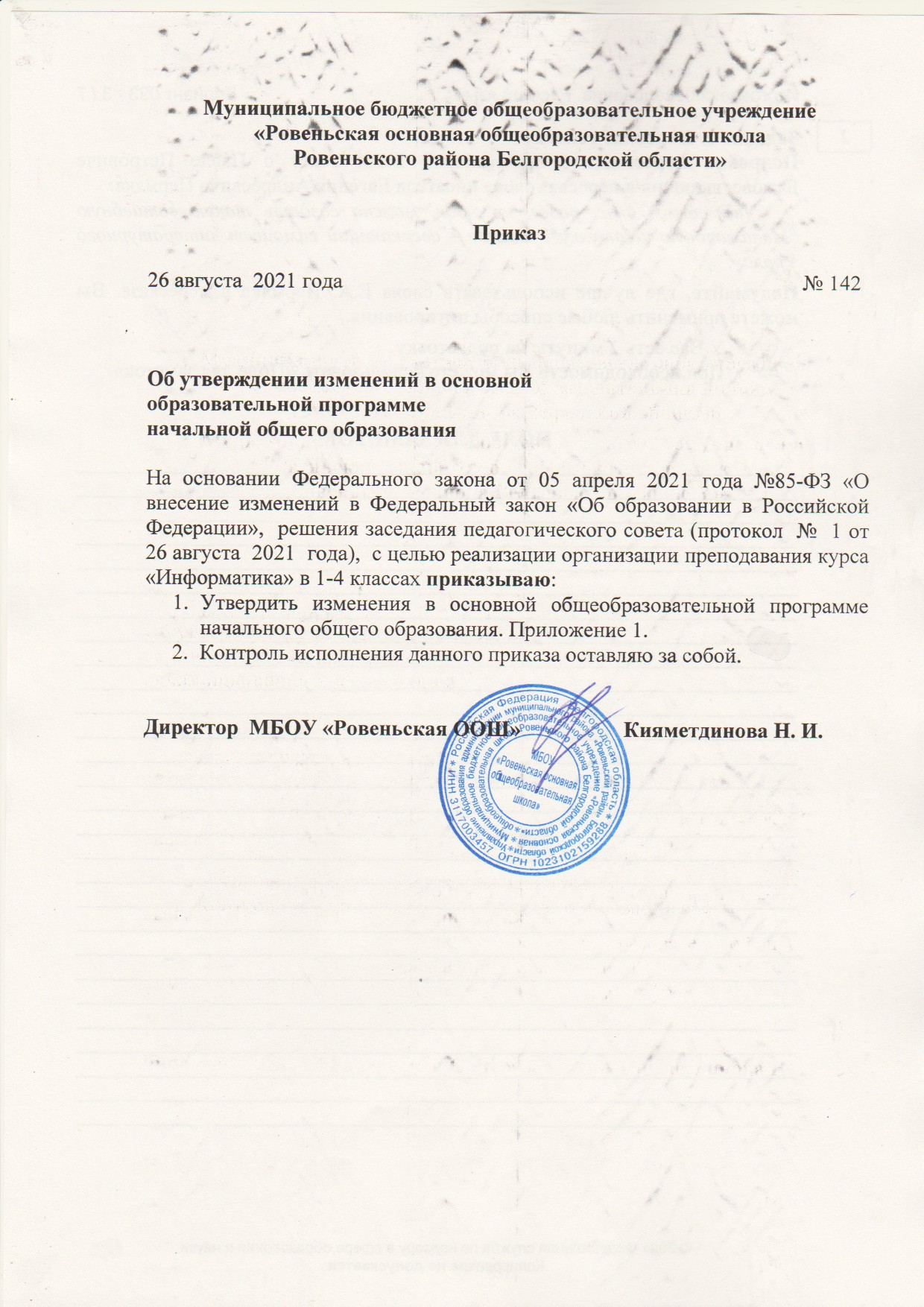 Раздел 3 Организационный 3.1. Учебный план Учебный план МБОУ «Нагорьевская средняя общеобразовательная школа», формируется в соответствии с:  Конституцией Российской Федерации (ст.34).  Федеральным законом «Об образовании в Российской Федерации» от 29 декабря 2012 года».  Приказом Министерства образования и науки Российской Федерации от 19.12.2014 года №1598 «Об утверждении федерального государственного образовательного стандарта начального общего образования обучающихся с ограниченными возможностями здоровья».  Приказом Министерства образования и науки Российской Федерации от 19.12.2014 года №1599.  Письмом Минобразования РФ от 4 сентября 1997гг№48 «О специфике деятельности специальных (коррекционных) образовательных учреждений I-VIII видов (с изм. и доп. От 26 декабря 2000г). Письмом Минобрнауки РФ от 18 апреля 2008 года № АФ-15006 «Рекомендации по созданию условий для получения образования детьми с ограниченными возможностями здоровья и детьми – инвалидами».  Санитарно-эпидемиологическими правилами и нормативами СанПиН 2.4.2.№2821-10 «Санитарно-эпидемиологические требования к условиям и организации обучения в общеобразовательных учреждениях», зарегистрированные в Минюсте России 03 марта 2011 года, регистрационный номер 19993.  Санитарно-эпидемиологическими требованиями к условиям и организации обучения и воспитания в организациях, осуществляющих образовательную деятельность по адаптированным основным общеобразовательным программам для обучающихся с ограниченными возможностями здоровья, утверждённые постановлением Главного государственного санитарного врача РФ от 10 июля 2015 года №26.  Порядком организации и осуществления образовательной деятельности по основным общеобразовательным программам – образовательным программам начального общего, основного общего и среднего общего образования, утверждённым приказом Министерства образования и науки Российской Федерации от 30.08.2013 года №1015.  Примерной адаптированной основной общеобразовательной программы образования обучающихся с умственной отсталостью (интеллектуальными нарушениями). Одобрена решением федерального учебно – методического объединения по общему образованию (протокол от 22 декабря 2015 г. №4/15). Учебный план МБОУ «Нагорьевская средняя общеобразовательная школа» обеспечивает выполнение гигиенических требований к режиму образовательного процесса, установленных Санитарно-эпидемиологическими требованиями к условиям и организации обучения и воспитания в организациях, осуществляющих образовательную деятельность по адаптированным основным общеобразовательным программам для обучающихся с ограниченными возможностями здоровья, утверждённые постановлением Главного государственного санитарного врача РФ от 10 июля 2015 года №26. Учебный план предусматривает пять лет обучения. На этапе обучения в учебном плане представлены предметные области и коррекционно-развивающая область. Предметные области: Язык и речевая практика (русский язык, чтение, (Литературное чтение)). Математика (математика, информатика). Естествознание (природоведение, биология, география). Человек и общество (мир истории, основы социальной жизни, история Отечества). Искусство (изобразительное искусство, музыка). Физическая культура (физическая культура). Технологии (профильный труд). Содержание всех учебных предметов, входящих в состав каждой предметной области, имеет ярко выраженную коррекционно-развивающую направленность, заключающуюся в учете особых образовательных потребностей этой категории обучающихся. С целью коррекции недостатков психического и физического развития обучающихся в структуру учебного плана входит и коррекционно-развивающая область. Содержание коррекционно-развивающей области учебного плана представлено коррекционными занятиями (логопедическими, занятиями по дефектологии, развитием речи, занятиями с педагогом-психологом и социальным педагогом). Учебный план состоит из двух частей — обязательной части и части, формируемой участниками образовательных отношений.Обязательная часть учебного плана определяет состав учебных предметов обязательных предметных областей. Обязательная часть учебного плана отражает содержание образования, которое обеспечивает достижение важнейших целей современного образования обучающихся с умственной отсталостью (интеллектуальными нарушениями): формирование жизненных компетенций, обеспечивающих овладение системой социальных отношений и социальное развитие обучающегося, а также его интеграцию в социальное окружение; формирование основ духовно-нравственного развития обучающихся, приобщение их к общекультурным, национальным и этнокультурным ценностям; формирование здорового образа жизни, элементарных правил поведения в экстремальных ситуациях. Часть базисного учебного плана, формируемая участниками образовательных отношений (школьный компонент), обеспечивает реализацию особых (специфических) образовательных потребностей, характерных для данной группы обучающихся, а также индивидуальных потребностей каждого обучающегося. В ходе составления учебного плана школы учитывалось: -выдерживаются ли гигиенические нормы учебной нагрузки; -сохранен ли федеральный компонент в учебном плане.В 5-9 классах в отличие от 1-4 классов расширяется и углубляется понятийная и практическая основа образовательных областей, закрепляются навыки самостоятельной учебной деятельности. Особое внимание уделяется новому виду деятельности - трудовому обучению. Трудовое обучение - важная составляющая часть всего учебно - воспитательного процесса, поэтому обучение воспитанников разнообразным профилям труда рассматривается в неразрывной связи с общеобразовательной подготовкой, стратегией жизнедеятельности выпускников, их дальнейшей самостоятельной жизни, с учетом ресурсных возможностей региона, ближайшего социального окружения обучающихся. О	бразовательная область учебного плана «Язык и речевая практика» представлена предметами «Русский язык» (5-9 кл. 4 часа), «Чтение» (Литературное чтение) (5-9 кл. 4 часа). Изучение русского языка в старших классах имеет своей целью развитие коммуникативно-речевых навыков и коррекцию недостатков мыслительной деятельности. Достижение поставленной цели обеспечивается решением следующих задач: ― расширение представлений о языке как важнейшем средстве человеческого общения; ― ознакомление с некоторыми грамматическими понятиями и формирование на этой основе грамматических знаний и умений; ― использование усвоенных грамматико-орфографических знаний и умений для решения практических (коммуникативно-речевых) задач; ― совершенствование навыка полноценного чтения как основы понимания художественного и научно-познавательного текстов;― развитие навыков речевого общения на материале доступных для понимания художественных и научно-познавательных текстов; ― развитие положительных качеств и свойств личности. Содержание чтения (круг чтения). Произведения устного народного творчества (сказка, былина, предание, легенда). Стихотворные и прозаические произведения отечественных и зарубежных писателей XIX - XXI вв. Книги о приключениях и путешествиях. Художественные и научно-популярные рассказы и очерки. Справочная литература: словари, книги-справочники, детская энциклопедия и пр. Навык чтения: чтение вслух и про себя небольших произведений и целых глав из произведений целыми словами. Выразительное чтение произведений. Формирование умения самоконтроля и самооценки. Формирование навыков беглого чтения.Внеклассное чтение. Самостоятельное чтение книг, газет и журналов. Обсуждение прочитанного. Отчет о прочитанном произведении. Ведение дневников внеклассного чтения (коллективное или с помощью учителя). Образовательная область «Математика» представлена учебным предметом «Математика» (5-6 кл. 4 часа в неделю, 7-9 кл. 3 часа в неделю). Распределение учебного материала осуществляются концентрически, что позволяет обеспечить постепенный переход от исключительно практического изучения математики к практико-теоретическому изучению, но с обязательным учетом значимости усваиваемых знаний и умений в формировании жизненных компетенций. В процессе обучения математике в V классе решаются следующие задачи: ― Дальнейшее формирование и развитие математических знаний и умений, необходимых для решения практических задач в учебной и трудовой деятельности; используемых в повседневной жизни; ― Коррекция недостатков познавательной деятельности и повышение уровня общего развития; ― Воспитание положительных качеств и свойств личности, которая предполагает формирование арифметических счётных навыков. Предметом «Информатика» (7-9 кл. 1 час в неделю). Обучающиеся познакомятся с приёмами работы с компьютером и другими средствами икт, необходимыми для решения учебно-познавательных, учебно-практических, житейских и профессиональных задач. Кроме того, изучение информатики будет способствовать коррекции и развитию познавательной деятельности и личностных качеств обучающихся с умственной отсталостью (интеллектуальными нарушениями) с учетом их индивидуальных возможностей. Образовательная область «Естествознание» представлена учебным предметом «Природоведение» (5 кл. 1 час). Курс «Природоведение» ставит своей целью расширить кругозор и подготовить обучающихся к усвоению систематических биологических и географических знаний. Основными задачами курса «Природоведение» являются: ― формирование элементарных научных знаний о живой и неживой природе; ― демонстрация тесной взаимосвязи между живой и неживой природой; ― формирование специальных и общеучебных умений и навыков; ― воспитание бережного отношения к природе, ее ресурсам, знакомство с основными направлениями природоохранительной работы; ― воспитание социально значимых качеств личности. В процессе изучения природоведческого материала у обучающихся развивается на-блюдательность, память, воображение, речь и, главное, логическое мышление, умение ана-лизировать, обобщать, классифицировать, устанавливать причинно-следственные связи и зависимости. Курс «Природоведение» не только обобщает знания о природе, осуществляет пере-ход от первоначальных представлений, полученных в 1-4 классах, к систематическим знаниям по географии и естествознанию, но и одновременно служит основой для них.Предметом «Биология» (7-9 кл. 2 часа в неделю), Программа по биологии продолжает вводный курс «Природоведение», при изучении которого учащиеся в V и VI классах, получат элементарную естественно-научную подготовку. Преемственные связи между данными предметами обеспечивают целостность биологического курса, а его содержание будет способствовать правильному поведению обучающихся в соответствии с законами природы и общечеловеческими нравственными ценностями. Изучение биологического материала в VII-IX классах позволяет решать задачи экологического, эстетического, патриотического, физического, трудового и полового воспитания детей и подростков. Предметом «География» (6-9 кл. 2 часа в неделю). Цель: сформировать у обучающихся умение использовать географические знания и умения в повседневной жизни для объяснения, оценки разнообразных природных, социально-экономических иэкологических процессов и явлений, адаптации к условиям окружающей среды и обеспечения безопасности жизнедеятельности, экологически сообразного поведения в окружающей среде. Образовательная область «Человек и общество» представлена: Предметом «Мир истории» (6 кл. 2 часа в неделю). Цель изучения предмета «Мир истории» заключается в подготовке обучающихся к усвоению курса «История Отечества» в VII-XI классах. Для достижения поставленной цели необходимо решить следующие задачи: ― формирование первоначальных представлений об особенностях жизни, быта, труда человека на различных исторических этапах его развития; ― формирование первоначальных исторических представлений о «историческом времени» и «историческом пространстве»; ― формирование исторических понятий: «век», «эпоха», «община» и некоторых других; ― формирование умения работать с «лентой времени»; ― формирование умения анализировать и сопоставлять исторические факты; делать простейшие выводы и обобщения; ― воспитание интереса к изучению истории. Предметом «Основы социальной жизни» (5-6 кл. 1 час в неделю, 7-9 кл. 2 часа в неделю). Учебный предмет «Основы социальной жизни» имеет своей целью практическую подготовку обучающихся с умственной отсталостью (интеллектуальными нарушениями) к самостоятельной жизни и трудовой деятельности в ближайшем и более отдаленном социуме. Основные задачи, которые призван решать этот учебный предмет, состоят в следующем: ― расширение кругозора обучающихся в процессе ознакомления с различными сторонами повседневной жизни; ― формирование и развитие навыков самообслуживания и трудовых навыков, связанных с ведением домашнего хозяйства; ― ознакомление с основами экономики ведения домашнего хозяйства и формирование необходимых умений; ― практическое ознакомление с деятельностью различных учреждений социальной направленности; формирование умений пользоваться услугами учреждений и предприятий социальной направленности; ― усвоение морально-этических норм поведения, выработка навыков общения (в том числе с использованием деловых бумаг); ― развитие навыков здорового образа жизни; положительных качеств и свойств личности. Предметом «История Отечества» (7-9 кл. 2 часа в неделю). Основные цели изучения данного предмета ― формирование нравственного сознания развивающейся личности обучающихся с умственной отсталостью (интеллектуальными нарушениями), способных к определению своих ценностных приоритетов на основе осмысления исторического опыта своей страны; развитие умения применять исторические знания в учебной и социальной деятельности; развитие нарушенных при умственной отсталости высших психических функций. Достижение этих целей будет способствовать социализации учащихся с интеллектуальным недоразвитием. Образовательная область «Искусство» изучается в виде предмета «Изобразительное искусство» (5 кл. 2 часа). Основная цель изучения предмета заключается во всестороннем развитии личности обучающегося с умственной отсталостью (интеллектуальными нарушениями) в процессе приобщения его к художественной культуре и обучения умению видеть прекрасное в жизни и искусстве; формировании элементарных знаний об изобразительном искусстве, общих и специальных умений и навыков изобразительной деятельности (в рисовании, лепке, аппликации), развитии зрительного восприятия формы, величины, конструкции, цвета предмета, его положения в пространстве, а также адекватного отображения его в рисунке, аппликации, лепке; развитие умения пользоваться полученными практическими навыками в повседневной жизни. И предмета «Музыка» (5 кл. 1 час). «Музыка» ― учебный предмет, предназначенный для формирования у обучающихся с умственной отсталостью (интеллектуальными нарушениями) элементарных знаний, умений и навыков в области музыкального искусства, развития их музыкальных способностей, мотивации к музыкальной деятельности. Цель ― приобщение к музыкальной культуре обучающихся с умственной отсталостью (интеллектуальными нарушениями) как к неотъемлемой части духовной культуры. Образовательная область «Физическая культура» (5-9 кл. 3 часа). Основная цель изучения физической культуры заключается во всестороннем развитии личности обучающихся с умственной отсталостью (интеллектуальными нарушениями) в процессе приобщения их к физической культуре, повышении уровня их психофизического развития, расширении индивидуальных двигательных возможностей, комплексной коррекции нарушений развития, социальной адаптации. Образовательная область «Технологии» представлена учебным предметом «Профильный труд» (5-6 кл. 6 часов в неделю, 7кл. 7 часов, 8-9 кл. 8 часов). Цель изучения предмета «Профильный труд» заключается во всестороннем развитии личности обучающихся с умственной отсталостью (интеллектуальными нарушениям) старшего возраста в процессе формирования их трудовой культуры. Коррекционно - развивающаяся область представлена: Логопедическими занятиями (2 часа в неделю), где индивидуальные и групповые занятия проводятся с обучающимися, имеющими ярко выраженную речевую патологию. Занятиями с педагогом-психологом и социальным педагогом (по 2 чаа в неделю). Цель: формирование психологического базиса для полноценного развития личности ребенка, создание зоны ближайшего развития для преодоления недостатков интеллектуальной деятельности, повышение уровня общего развития учащихся, восполнение пробелов предшествующего развития и обучения, а также оказание помощи умственно отсталым детям на основе создания оптимальных возможностей и условий проявления личностного потенциала ребенка. Группы комплектуются с учетом и выраженности речевых, двигательных и других нарушений.Годовой учебный план общего образования обучающихся 5-9 классовНедельный учебный план образования обучающихся 5-9 классовГОДОВОЙ КАЛЕНДАРНЫЙ УЧЕБНЫЙ ГРАФИК РАБОТЫ3.2. Система условий реализации АООП Кадровые условия Кадровое обеспечение – характеристика необходимой квалификации кадров педагогов, а также кадров, осуществляющих медико-психологическое сопровождение ребёнка с умственной отсталостью (интеллектуальными нарушениями) в системе школьного образования.С целью формирования и наращивания необходимого и достаточного кадрового потенциала образовательного учреждения в школе организована непрерывная система повышения квалификации педагогических кадров. Работники школы регулярно обучаются на системных и проблемных курсах повышения квалификации педагогических кадров в г. Белгороде. Каждый педагог работает над своей темой по самообразованию. Темы выбирается в соответствии с темой развития образовательного учреждения. Работа над темой организуется в 3 этапа и завершается обобщением актуального педагогического опыта. Материально-технические условия реализации Программы Материально-техническая база образовательного учреждения приведена в соответствии с задачами по обеспечению реализации АООП, необходимого учебно-материального оснащения образовательного процесса и созданию соответствующей образовательной и социальной среды. В школе оборудованы:учебные кабинеты;  библиотека;  спортивный зал, стадион, детская спортивно-игровая площадка;  столовая;  сенсорная комната;  логопедический кабинет;  кабинет педагога-психолога и социального работника;  административные и иные помещения, оснащённые необходимым оборудованием;  гардероб, санузлы, места личной гигиены;  участок (территория) с необходимым набором оснащённых зон. В школе ведется большая работа по охране труда всех участников образовательного процесса, по созданию оптимальных санитарно-гигиенических условий. Функционирует пост пожарной охраны, который оборудован: -«тревожной» кнопкой; - датчиками срабатывания автоматической пожарной сигнализации;-телефоном.Рассмотрена с изменениями на заседании педагогического совета МБОУ «Нагорьевская средняя общеобразовательная»Протокол от 27  августа 2021 года №1Утверждена с изменениямиприказом по МБОУ «Нагорьевская средняя общеобразовательная школа»от 27 августа 2021  года №2741. 3.Система оценки достижения планируемых результатов……................6-10 Раздел 2. Содержательный ………………………………………………….10-103 2.1. Программа формирования базовых учебных действий……………….10-17 2.2. Программы учебных предметов, курсов коррекционно-развивающей области…………………………………………………………………………17-77 2.3. Программа духовно-нравственного развития…………………………..77-83 2.4. Программа формирования экологической культуры, здорового и безопасного образа жизни…………………………………………………….83-87 2.5. Программа коррекционной работы……………………………………...87-98 2.6. Программа внеурочной деятельности……………………………….....98-103 ХарактеристикиДанные на начало учебного годаМониторинг развитияМониторинг развитияМониторинг развитияХарактеристикиДанные на начало учебного годаДанные промежуточного анализаДанные на конец годаХарактер динамики1 2 3 4 5 1.Особенности психических процессов 1.Особенности психических процессов 1.Особенности психических процессов 1.Особенности психических процессов 1.Особенности психических процессов ПамятьВниманиеВосприятиеМышлениеОсобенности речевой деятельности 2.Особенности моторики. 3.Сформированность представлений. 4.Характеристика общения 4.Характеристика общения 4.Характеристика общения 4.Характеристика общения 4.Характеристика общения 4.1.Общение со взрослыми Ведущие реакции Ведущие реакции Ведущие реакции Ведущие реакции Ведущие реакции Доминирование АктивностьАдекватностьУмения4.2. Общение со сверстниками: Ведущие реакцииДоминирование АктивностьАдекватностьУмения4.3. Общение с группой: Ведущие реакцииДоминирование АктивностьАдекватностьУмения5.Эмоции: ЯркостьИнертностьАдекватностьМимические навыки6.Самооценка: ВыраженнаяОтносительная 7.Уровень притязаний 123458. Роль обучающегося: Знания ОсвоенностьПринятие 9.Социальная адаптированность 10. Интересы, предпочтения 11. Прогноз темпов развития № дата Вид работы Качество выполнения Характер ошибок Причины ошибок Основные направления коррекционной работы № дата Вид работы Качество выполнения Характер ошибок Причины ошибок Основные направления коррекционной работы № Дата Способ чтения Способ чтения Способ чтения Правиль-ное чтение Правиль-ное чтение Темп чтения Темп чтения Темп чтения Выразитель-ность чтения Понимание прочитан-ного Понимание прочитан-ного слог слог+слово целыми словами без ошибок виды ошибок ниже нормы в норме выше нормы осознанность пересказ слог Психолого-педагогическая коррекционная работа 1. Содержание психолого-педагогической коррекционной работыПсихолого-педагогическая коррекционная работа 1. Содержание психолого-педагогической коррекционной работыПсихолого-педагогическая коррекционная работа 1. Содержание психолого-педагогической коррекционной работыПсихолого-педагогическая коррекционная работа 1. Содержание психолого-педагогической коррекционной работыДата, время, кем дается Описание ситуации, кем дается Содержание коррекционной работы, или предпринятые педагогом действия Результаты Результаты Дата С кем проводится работа и по чьей инициативе Кто контактирует с родителями Форма и содержание работы Результаты НаправлениеВнеурочнойдеятельностиФормы работыНазваниепрограммыКлассКлассКлассКлассКлассИтогоНаправлениеВнеурочнойдеятельностиФормы работыНазваниепрограммыVVIVIIVIIIIXИтогоНаправлениеВнеурочнойдеятельностиФормы работыНазваниепрограммыКоличество часовКоличество часовКоличество часовКоличество часовИтогоСпортивно - оздоровительноесекцияСпорт – это жизнь11Спортивно - оздоровительноеБыстрее, сильнее, выше213Спортивно - оздоровительноеЮный спасатель11Подвижные игры112Духовно-нравственноеФакультативПравославная культура111115Основы семейных ценностей11ОбщеинтеллектуальноеФакультатив3D модель11ОбщеинтеллектуальноеКружок Русский шах и мат11ОбщеинтеллектуальноеКружок Квадракоптеры11Общеинтеллектуальноекружок Робототехника11ОбщеинтеллектуальноеКружокИнформатика123социальноеУчусь создавать проекты44Вектор успеха11ОбщекультурноеКружокВ мире книг11Всего (по классам)4347826НаправлениеВнеурочнойдеятельностиФормы работыНазваниепрограммыКлассКлассКлассКлассКлассИтогоНаправлениеВнеурочнойдеятельностиФормы работыНазваниепрограммыVVIVIIVIIIIXИтогоНаправлениеВнеурочнойдеятельностиФормы работыНазваниепрограммыКоличество часовКоличество часовКоличество часовКоличество часовИтогоСпортивно - оздоровительноесекцияСпорт – это жизнь3434Спортивно - оздоровительноеБыстрее, сильнее, выше6834102Спортивно - оздоровительноеЮный спасатель3434Подвижные игры343468Духовно-нравственноеФакультативПравославная культура3434343434170Основы семейных ценностей3434ОбщеинтеллектуальноеФакультатив3D модель3434ОбщеинтеллектуальноеКружок Русский шах и мат3434ОбщеинтеллектуальноеКружок Квадракоптеры3434Общеинтеллектуальноекружок Робототехника3434ОбщеинтеллектуальноеКружокИнформатика3468102СоциальноеУчусь создавать проекты136136Вектор успеха3434Общекультурное Кружок«В мире книг»3434Всего (по классам)136102136238272884Предметные областиУчебные предметыКоличество часов в неделюКоличество часов в неделюКоличество часов в неделюКоличество часов в неделюКоличество часов в неделюКоличество часов в неделюКоличество часов в неделюВсего часовПредметные областиУчебные предметы5667789Обязательная частьОбязательная частьОбязательная частьОбязательная частьОбязательная частьОбязательная частьОбязательная частьОбязательная частьОбязательная частьОбязательная частьЯзык и речевая практикаРусский язык136136136136136136136680Язык и речевая практикаЧтение (Литературное чтение)136136136136136136136680МатематикаМатематика136136136102102102102578МатематикаИнформатика34343434102ЕстествознаниеПриродоведение 686868136ЕстествознаниеБиология68686868204ЕстествознаниеГеография686868686868272Человек и обществоМир истории686868Человек и обществоОсновы социальной жизни34343468686868272Человек и обществоИстория Отечества68686868204ИскусствоИзобразительное искусство6868ИскусствоМузыка3434Физическая культураФизическая культура102102102102102102102510ТехнологияПрофильный труд2042042042382382722721190ИтогоИтого918952952986986102010204998Часть, формируемая участниками образовательных отношенийЧасть, формируемая участниками образовательных отношенийЧасть, формируемая участниками образовательных отношенийЧасть, формируемая участниками образовательных отношенийЧасть, формируемая участниками образовательных отношенийЧасть, формируемая участниками образовательных отношенийЧасть, формируемая участниками образовательных отношенийЧасть, формируемая участниками образовательных отношенийЧасть, формируемая участниками образовательных отношенийЧасть, формируемая участниками образовательных отношений68686868686868340Максимально допустимая  нагрузка (при 5-ти дневной учебной неделе)	Максимально допустимая  нагрузка (при 5-ти дневной учебной неделе)	9861020102010881088112211225338Коррекционно-развивающая областьКоррекционно-развивающая область2042042042042042042041020Внеурочная деятельностьВнеурочная деятельность136136136136136136136680Предметные областиУчебные предметыКоличество часов в неделюКоличество часов в неделюКоличество часов в неделюКоличество часов в неделюКоличество часов в неделюКоличество часов в неделюКоличество часов в неделюВсего часовПредметные областиУчебные предметы5667789Обязательная частьОбязательная частьОбязательная частьОбязательная частьОбязательная частьОбязательная частьОбязательная частьОбязательная частьОбязательная частьОбязательная частьЯзык и речевая практикаРусский язык444444420Язык и речевая практикаЧтение (Литературное чтение)444444420МатематикаМатематика444333317МатематикаИнформатика11113ЕстествознаниеПриродоведение 2222ЕстествознаниеБиология22226ЕстествознаниеГеография2222228Человек и обществоМир истории222Человек и обществоОсновы социальной жизни11122228Человек и обществоИстория Отечества22226ИскусствоИзобразительное искусство22ИскусствоМузыка11Физическая культураФизическая культура333333315ТехнологияПрофильный труд666778835ИтогоИтого27282829293030147Часть, формируемая участниками образовательных отношенийЧасть, формируемая участниками образовательных отношенийЧасть, формируемая участниками образовательных отношенийЧасть, формируемая участниками образовательных отношенийЧасть, формируемая участниками образовательных отношенийЧасть, формируемая участниками образовательных отношенийЧасть, формируемая участниками образовательных отношенийЧасть, формируемая участниками образовательных отношенийЧасть, формируемая участниками образовательных отношенийЧасть, формируемая участниками образовательных отношений222222210Максимально допустимая  нагрузка (при 5-ти дневной учебной неделе)	Максимально допустимая  нагрузка (при 5-ти дневной учебной неделе)	29303032323333157Коррекционно-развивающая областьКоррекционно-развивающая область666666630Внеурочная деятельностьВнеурочная деятельность444444420Этапы образовательного процесса5-9 классыНачало учебного года1 сентябряОкончание учебного года31 маяПродолжительность учебного года34 неделиПродолжительность учебной недели5 днейСменность занятий1 сменаНачало уроков9.00Продолжительность урока40 минут№ п/пФ.И.О.ОбразованиеКвалификация по дипломуПедагогический стажДолжностьОсновной предметСовмещение Наименование предметаСведения об аттестацииПовышение квалификации1.Герасименко Татьяна Алексеевнавысшее (педагогическое)Учитель математики и информатики25 летДиректор03.09.2021 год, Директор, Первая квалификационная категорияавгуст 2020, Директор, 36, ФГБОУ высшего образования "Российская академия народного хозяйства и государственной службы при Президенте РФ", декабрь 2020, Директор, 72, РУЦ (дистанционно), январь 2020,  Директор, 72, АНО "СПБ ЦДПО" (дистанционно)   февраль 2020, Директор, 72, АНО "СПБ ЦДПО" (дистанционно) июнь 2020, Директор, ФГАУ "Фонд новых форм развития образования" август 2020, Директор, 36, ФГБОУ высшего образования "РАНХиГС" (дистанционно)1.Герасименко Татьяна Алексеевнавысшее (педагогическое)Учитель математики и информатики25 летУчительМатематика20.12.2017 год, Учитель, Первая квалификационная категорияфевраль 2019, Учитель математики, 72, АНО "СПБ ЦДПО" (дистанционно)2.Шептухина Валентина Петровнавысшее (педагогическое)Учитель географии25летЗаместитель директора29.08.2018 год, Заместитель директора, Первая квалификационная категорияавгуст 2021, 72, ООО "Межреспубликанский институт повышения квалификации и переподготовки кадров при Президиуме ФРО"                    ноябрь 2020, Заместитель директора, 16, ОГАОУ ДПО "БелИРО"2.Шептухина Валентина Петровнавысшее (педагогическое)Учитель географии25летУчительГеография 27.03.2019 год, Учитель, Высшая квалификационная категориядекабрь 2019, Учитель географии, 72, АНО "СПБ ЦДПО" (дистанционно)3.Некрасова Нина Георгиевнавысшее (педагогическое)Учитель физики и математики45 летЗаместитель директора29.03.2018 год, Заместитель директора, Первая квалификационная категориямай 2019, Заместитель директора, 72, АНО "СПБ ЦДПО"            (дистанционно)3.Некрасова Нина Георгиевнавысшее (педагогическое)Учитель физики и математикиУчительМузыкаБез категории4.Бычкова Елена Гргорьевнавысшее (педагогическое)Психолог. Преподаватель психологии29 летУчительНачальные классы20.12.2017, Учитель, Высшая квалификационная категорияавгуст 2021, 72, ООО "Межреспубликанский институт повышения квалификации и переподготовки кадров при Президиуме ФРО"                           июнь 2021, 16, ОГАОУ ДПО "БелИРО"                                  апрель 2018, Учитель начальных классов, 40, ОГАОУ ДПО "БелИРО"                                 5.Дорошенко Татьяна Владимировнасреднее специальноеУчитель-начальных классов19 летУчительНачальные классыБез категорииавгуст 2021, 72, ООО "Межреспубликанский институт повышения квалификации и переподготовки кадров при Президиуме ФРО"                           июнь 2021, 16, ОГАОУ ДПО "БелИРО"                                          ноябрь 2019, Учитель начальных классов, 40, ОГАОУ ДПО "БелИРО"6.Колесников Андрей Ивановичвысшее (педагогическое)Учитель физической культуры33 годаУчительФизическая культура22.02.2017 год, Учитель, Первая квалификационная категорияавгуст 2019, Учитель физической культуры, 108, АНО "СПБ ЦДПО"   (дистанционно)7.Лубкина Инна Владимировнавысшее (педагогическое)Учитель географии18 летСтарший вожатыйПедагог-библиотекарь20.12.2017 год, Старший вожатый, Первая квалификационная категорияфевраль 2019, Старший вожатый, 72, АНО "СПБ ЦДПО"             (дистанционно)                                                        декабрь 2019, Педагог-библиотекарь, 72, АНО ""СПБ ЦДПО" (дистанционно),                   май 2017, Вожатый детского оздоровительного лагеря, ОГАОУ ДПО "БелИРО"7.Лубкина Инна Владимировнавысшее (педагогическое)Учитель географии18 летУчительОБЖ20.12.2017 год, Старший вожатый, Первая квалификационная категорияоктябрь 2020, 72, Учитель ОБЖ, АНО ДПО "Московская академия профессинальных компетенций"8.Лубкина Марина Ивановнавысшее Психолог7 летПедагог-психолог20.12.2018, Педагог-психолог, Первая квалификационная категория декабрь 2019, 72, Педагог-психолог, АНО "СПБ ЦДПО" (дистанционно)                                                 8.Лубкина Марина Ивановнавысшее Психолог7 летУчительТехнология20.12.2017, Учитель, Первая квалификационная категорияоктябрь 2020, 72, Учитель технологии, АНО ДПО Московская академия профессиональных компетенций"                            июнь 2020, ФГАУ "Фонд новых форм развития образования"  9.Мандрыкина Галина Константиновнасреднее специальноеУчитель начальных классов. Старший пионервожатый40 летУчительНачальные классы26.03.2020 год, Учитель, Первая квалификационная категорияянварь 2019, Учитель начальных классов, 72, АНО "ЦДПО" (дистанционно) 10.Некрасов Вячеслав Алексеевичвысшее (педагогическое)Учитель биологии и химии45 летУчительБиологияОДНКНР22.02.2017 год, Учитель, Высшая квалификационная категориядекабрь 2019, Учитель биологии, 72, АНО "СПБ ЦДПО" (дистанционно)                       апрель 2019, Учитель православной культуры, 72,  АНО "Центр дополнительного образования" г.Санкт-Петербург (дистанционно)  11.Пузикова Инна Ивановнавысшее (педагогическое)Учитель начальных классов. Учитель русского языка и литературы25 летУчительНачальные классы (надомное обучение)       Русский язык  Чтение26.12.2019 год, Учитель, Первая квалификационная категориядекабрь 2019, Учитель , 72, АНО "СПБ ЦДПО" (дистанционно) 11.Пузикова Инна Ивановнавысшее (педагогическое)Учитель начальных классов. Учитель русского языка и литературы25 летУчитель-логопед, учитель-дефектологянварь 2021, учитель-логопед, учитель-дефектолог, АНО ДПО "Московская академия профессиональных компетенций"12.Пономарёва Людмила Юрьевнавысшее (педагогическое)Учитель начальных классов. Учитель русского языка и литературы31 годУчитель Начальные классыОРКСЭ20.12.2017, Учитель, Высшая квалификационная категорияоктябрь 2018, Учитель начальных классов, 72, ОГАОУ ДПО "БелИРО"                                          декабрь 2016, 72, Учитель ОРКСЭ, АНО "Санкт-Петербургский центр ДПО" (дистанционно)13.Постолова Елена Васильевнавысшее (педагогическое)Учитель русского языка и литературы34 годаУчительРусский язык 29.03.2018 год, Учитель, Высшая квалификационная категорияиюнь 2021, 16, ОГАОУ ДПО "БелИРО",                                    сентябрь 2020, Учитель русского языка и литературы, 36, ОГАОУ ДПО "БелИРО"                            февраль 2021, Эксперт региональной предметной комиссии по проверке выполнения заданий с развёрнутым ответом ЕГЭ (русский язык), 18, ОГАОУ ДПО "БелИРО"   март 2019, Учитель русского языка и литературы, 108, ОГАОУ ДПО "БелИРО"                                 13.Постолова Елена Васильевнавысшее (педагогическое)Учитель русского языка и литературы34 годаУчительЛитература29.03.2018 год, Учитель, Высшая квалификационная категорияиюнь 2021, 16, ОГАОУ ДПО "БелИРО",                                    сентябрь 2020, Учитель русского языка и литературы, 36, ОГАОУ ДПО "БелИРО"                            февраль 2021, Эксперт региональной предметной комиссии по проверке выполнения заданий с развёрнутым ответом ЕГЭ (русский язык), 18, ОГАОУ ДПО "БелИРО"   март 2019, Учитель русского языка и литературы, 108, ОГАОУ ДПО "БелИРО"                                 13.Постолова Елена Васильевнавысшее (педагогическое)Учитель русского языка и литературы34 годаУчительРодной язык (русский)29.03.2018 год, Учитель, Высшая квалификационная категорияиюнь 2021, 16, ОГАОУ ДПО "БелИРО",                                    сентябрь 2020, Учитель русского языка и литературы, 36, ОГАОУ ДПО "БелИРО"                            февраль 2021, Эксперт региональной предметной комиссии по проверке выполнения заданий с развёрнутым ответом ЕГЭ (русский язык), 18, ОГАОУ ДПО "БелИРО"   март 2019, Учитель русского языка и литературы, 108, ОГАОУ ДПО "БелИРО"                                 13.Постолова Елена Васильевнавысшее (педагогическое)Учитель русского языка и литературы34 годаУчительРодная литература (русская)29.03.2018 год, Учитель, Высшая квалификационная категорияиюнь 2021, 16, ОГАОУ ДПО "БелИРО",                                    сентябрь 2020, Учитель русского языка и литературы, 36, ОГАОУ ДПО "БелИРО"                            февраль 2021, Эксперт региональной предметной комиссии по проверке выполнения заданий с развёрнутым ответом ЕГЭ (русский язык), 18, ОГАОУ ДПО "БелИРО"   март 2019, Учитель русского языка и литературы, 108, ОГАОУ ДПО "БелИРО"                                 14.Пронина Татьяна Тимофеевнавысшее (педагогическое)Учитель русского языка и литературы32 годаУчительРусский язык 29.03.2018 год, Учитель, Высшая квалификационная категория  апрель 2018, 40, Учитель русского языка и литературы, ОГАОУ ДПО "БелИРО"                                    14.Пронина Татьяна Тимофеевнавысшее (педагогическое)Учитель русского языка и литературы32 годаУчительЛитература29.03.2018 год, Учитель, Высшая квалификационная категория  апрель 2018, 40, Учитель русского языка и литературы, ОГАОУ ДПО "БелИРО"                                    14.Пронина Татьяна Тимофеевнавысшее (педагогическое)Учитель русского языка и литературы32 годаУчительРодной язык (русский)29.03.2018 год, Учитель, Высшая квалификационная категория  апрель 2018, 40, Учитель русского языка и литературы, ОГАОУ ДПО "БелИРО"                                    14.Пронина Татьяна Тимофеевнавысшее (педагогическое)Учитель русского языка и литературы32 годаУчительРодная литература (русская)29.03.2018 год, Учитель, Высшая квалификационная категория  апрель 2018, 40, Учитель русского языка и литературы, ОГАОУ ДПО "БелИРО"                                    15.Ряднова Любовь Васильевнавысшее (педагогическое)Учитель географии22 годаСоциальный педагог24.11.2016 год, Учитель, Первая квалификационная категорияфевраль 2019, Социальный педагог, 250, АНО "СПБ ЦДПО" (дистанционно)                                                 декабрь 2019, 72, Социальный педагог, АНО "СПБ ЦДПО" (дистанционно)                                15.Ряднова Любовь Васильевнавысшее (педагогическое)Учитель географии22 годаУчительФизическая культураВторой иностранный язык (немецкий)24.11.2016 год, Учитель, Первая квалификационная категорияянварь 2019, Учитель немецкого языка, 72, АНО "СПБ ЦДПО"  (дистанционно)                       декабрь 2019, 72, Учитель физической культуры, АНО "СПБ ЦДПО" (дистанционно)15.Ряднова Любовь Васильевнавысшее (педагогическое)Учитель географии22 годаУчительИзобразительное искусствоянварь 2019, Учитель немецкого языка, 72, АНО "СПБ ЦДПО"  (дистанционно)                       декабрь 2019, 72, Учитель физической культуры, АНО "СПБ ЦДПО" (дистанционно)16.Сабинина Владислава Васильевнавысшее (педагогическое)Учитель математики. Учитель информатики22 годаУчительИнформатика Математика30.03.2017 год, Учитель, Высшая квалификационная категория  октябрь 2020, 36, Учитель информатики, ФГАУ "Фонд новых форм развития образования"     июнь 2020, 16, Учитель информатики, ФГАУ "Фонд новых форм развития образования" сентябрь 2018, 36, Учитель математики, ОГАОУ ДПО "БелИРО"                                 январь 2019, Учитель информатики, 72,  АНО "СПБ ЦДПО" (дистанционно)                        апрель 2020, 72, Учитель информатики, ОГАОУ ДПО "БелИРО"17.Удодова Елизавета Дмитриевнавысшее (педагогическое)Учитель математики и физики30 летУчитель Физика24.12.2020 год, Учитель, Первая квалификационная категория декабрь 2020, 72, Учитель физики, АНО ДПО "Московская Академия профессиональных компетенций", сентябрь 2017, 36, Учитель физики, ОГАОУ ДПО "БелИРО", апрель 2018, 36, Учитель математики, ОГАОУ ДПО "БелИРО"                             сентябрь 2018, Учитель астрономии, 40, ОГАОУ ДПО "БелИРО"17.Удодова Елизавета Дмитриевнавысшее (педагогическое)Учитель математики и физики30 летУчитель Математика24.12.2020 год, Учитель, Первая квалификационная категория декабрь 2020, 72, Учитель физики, АНО ДПО "Московская Академия профессиональных компетенций", сентябрь 2017, 36, Учитель физики, ОГАОУ ДПО "БелИРО", апрель 2018, 36, Учитель математики, ОГАОУ ДПО "БелИРО"                             сентябрь 2018, Учитель астрономии, 40, ОГАОУ ДПО "БелИРО"17.Удодова Елизавета Дмитриевнавысшее (педагогическое)Учитель математики и физики30 летУчитель Астрономия24.12.2020 год, Учитель, Первая квалификационная категория декабрь 2020, 72, Учитель физики, АНО ДПО "Московская Академия профессиональных компетенций", сентябрь 2017, 36, Учитель физики, ОГАОУ ДПО "БелИРО", апрель 2018, 36, Учитель математики, ОГАОУ ДПО "БелИРО"                             сентябрь 2018, Учитель астрономии, 40, ОГАОУ ДПО "БелИРО"18.Шептухин Игорь Леонидовичвысшее (педагогическое)Учитель истории, социально-политических дисциплин, методист по воспитательной работе35 летУчительИсторияОБЖ26.04.2018 год, Учитель, Первая квалификационная категорияиюнь 2020, ФГАУ "Фонд новых форм развития образования"  февраль 2019, 72, Учитель обществознания, АНО "СПБ ЦДПО" (дистанционно)              март 2019, 72, Учитель истории , АНО "СПБ ЦДПО" (дистанционно), ноябрь 2017, 36, Учитель ОБЖ, ОГАОУ ДПО "БелИРО" (дистанционно)  18.Шептухин Игорь Леонидовичвысшее (педагогическое)Учитель истории, социально-политических дисциплин, методист по воспитательной работе35 летУчительОбществознаниеОБЖ26.04.2018 год, Учитель, Первая квалификационная категорияиюнь 2020, ФГАУ "Фонд новых форм развития образования"  февраль 2019, 72, Учитель обществознания, АНО "СПБ ЦДПО" (дистанционно)              март 2019, 72, Учитель истории , АНО "СПБ ЦДПО" (дистанционно), ноябрь 2017, 36, Учитель ОБЖ, ОГАОУ ДПО "БелИРО" (дистанционно)  